федеральное государственное бюджетное образовательное учреждение высшего образования«Оренбургский государственный медицинский университет»Министерства здравоохранения Российской ФедерацииФОНД ОЦЕНОЧНЫХ СРЕДСТВ ДЛЯ ПРОВЕДЕНИЯ ТЕКУЩЕГО КОНТРОЛЯ УСПЕВАЕМОСТИ И ПРОМЕЖУТОЧНОЙ АТТЕСТАЦИИ ОБУЧАЮЩИХСЯ ПО ДИСЦИПЛИНЕ«КЛИНИЧЕСКАЯ ФАРМАКОЛОГИЯ»по направлению подготовки (специальности) 31.05.01. «Лечебное дело»Является частью основной профессиональной образовательной программы высшего образования по направлению подготовки (специальности)  31.05.03. Стоматология, утвержденной ученым советом ФГБОУ ВО ОрГМУ Минздрава Россиипротокол № 8 от «23» 03. 2016г.ОренбургПаспорт фонда оценочных средствФонд оценочных средств по дисциплине содержит типовые контрольно-оценочные материалы для текущего контроля успеваемости обучающихся, в том числе контроля самостоятельной работы обучающихся, а также для контроля сформированных в процессе изучения дисциплины результатов обучения на промежуточной аттестации в форме зачета.                                                                            Контрольно-оценочные материалы текущего контроля успеваемости распределены по темам дисциплины и сопровождаются указанием используемых форм контроля и критериев оценивания. Контрольно – оценочные материалы для промежуточной аттестации соответствуют форме промежуточной аттестации по дисциплине, определенной в учебной плане ОПОП и направлены на проверку сформированности знаний, умений и навыков по каждой компетенции, установленной в рабочей программе дисциплины.  В результате изучения дисциплины у обучающегося формируются следующие компетенции:ПК-10 готовностью к оказанию медицинской помощи при внезапных острых заболеваниях, состояниях, обострении хронических заболеваний, не сопровождающихся угрозой жизни пациента и не требующих экстренной медицинской помощиОПК-8 готовностью к медицинскому применению лекарственных препаратов и иных веществ и их комбинаций при решении профессиональных задач1.	Passport of the evaluation Fund            Fund of assessment tools for the discipline contains standard test and evaluation material for the current control of progress of students including monitoring of independent work of students, as well as to control generated in the process of studying the discipline learning outcomes for interim certification in the form of credits.                                                                                           Control and assessment materials of the current control of progress are distributed on subjects of discipline and are accompanied by the indication of the used forms of control and criteria of assessment. Control and assessment materials for interim certification correspond to the form of interim certification of the discipline defined in the curriculum of Obor and aimed at checking the formation of knowledge and skills for each competence established in the work program of the discipline.  As a result of the study of the discipline in the student formed the following competencies:PK-10 readiness to provide medical care for sudden acute diseases, conditions, exacerbation of chronic diseases that are not accompanied by a threat to the life of the patient and do not require emergency medical careOPK-8 readiness for medical use of drugs and other substances and their combinations in solving professional problemsОценочные материалы текущего контроля успеваемости обучающихся. Оценочные материалы в рамках всей дисциплины.Учебная клинико-фармакологическая карта: схема                                 Клинико-фармакологическая картаФИО больногоВозраст, рост, весПрофессия№ палатыДата поступления                  Дата выпискиДиагноз:План картыКраткий клинический анамнез (должен отражать все параметры диагноза и заканчиваться причиной госпитализации)Аллергоанамнез и лекарственная непереносимостьЛечение до поступления в стационар (препарат, доза, длительность приема, эффективность, побочные эффекты)Дневники курацииРезультаты дополнительных методов исследования (должны отражать динамику показателей в процессе лечения; после каждого лабораторного анализа делать заключение)Фармакотерапия (из листа назначения доктора) – оформляется в виде таблицыОценка эффективности принимаемых лекарственных средств (по клинике, лабораторным и инструментальным методам обследования)Предложения по повышению эффективности фармакотерапии с учетом фармакодинамики и фармакокинетики лекарственных средствОбоснование выбора препарата с учетом фармакокинетики и фармакодинамики (из справочников Видаля, Машковского и т.д.)Взаимодействие лекарственных средств прогноз и механизмыПобочные эффекты лекарственных препаратовПобочные эффекты, выявленные у больного.Список используемой литературы и подпись2.	Assessment materials of the current control of progress of students. Evaluation materials throughout the discipline.Training clinical and pharmacological map: schemeClinic- pharmacological cardName of the patientAge, height, weightProfession№ chambersDate received date statement date Diagnosis:Сard plan.                                                                                      1.	Brief clinical history (should reflect all the parameters of the diagnosis and end with the cause of hospitalization)2.	Allergoanamnez and drug intolerance3.	Treatment before admission to the hospital (drug, dose, duration of administration, efficacy, side effects)4.	Diaries of a curatio5.	The results of additional research methods (should reflect the dynamics of indicators in the treatment process; after each laboratory analysis to conclude)6.	Pharmacotherapy (from the doctor's appointment sheet) - is made in the form of a table1.	7.	Evaluation of the effectiveness of taken medicines (according to clinical, laboratory and instrumental methods of examination)8.	Proposals to improve the effectiveness of pharmacotherapy, taking into account the pharmacodynamics and pharmacokinetics of drugs      9. Justification of the choice of the drug with consideration of pharmacokinetics and pharmacodynamics (reference Vidal, etc.)      10.	Drug interactions prognosis and mechanisms      11.	Side effects of drugs12.	Side effects identified in the patient13.  List of used literature and painting.Темы для презентаций:1. Алгоритм назначения антигипертензивных лекарственных средств2. Оптимальные комбинации гипотензивных3. Алгоритмы назначения лекарственных средств при ХСН4. Взаимодействие препаратов между собой и с другими группами лекарственных средств.5. Принципы выбора антиаритмических препаратов.6. Классификация гемостатических средств, механизм их действия, показания к применению.7. Тактика лечения железодефицитных анемий у различных групп больных8. Алгоритм назначения и комбинации препаратов, используемых при бронхообструктивном синдроме.9. Принципы фармакотерапии хронического легочного сердца.10. Особенности лечения пневмонии у больных с иммунодефицитом.11. Основные схемы эрадикационной терапии, ее продолжительность.12. Клиническая фармакология ЛС в лечении гепатитов. Циррозы печени: современные подходы к лечению.13 Клиническая фармакология ЛС, применяемых при синдроме раздраженной толстой кишки.14 Особенности назначения нестероидных противовоспалительных средств с учетом возраста пациента, сопутствующих заболеваний, беременности, лактации.15. Дифференцированный подход к назначению антигистаминных средств в зависимости от клинической ситуации.16. Фармакогенетика. Актуальные вопросы.Topics for presentations:1. Algorithm for prescribing antihypertensive drugs2. Optimal combinations of antihypertensive drugs3. Algorithms for prescribing medicines for CHF4. Interaction of drugs with each other and with other groups of drugs.5. Principles of the choice of antiarrhythmic drugs.6. Classification of hemostatic agents, their mechanism of action, indications for use.7. Tactics of treatment of iron deficiency anemia in various groups of patients8. Algorithm for prescribing and combining drugs used in bronchial obstructive syndrome.9. Principles of pharmacotherapy of the chronic pulmonary heart.10. Features of the treatment of pneumonia in patients with immunodeficiency.11. The main schemes of eradication therapy, its duration.12. Clinical pharmacology of drugs in the treatment of hepatitis. Cirrhosis of the liver: modern approaches to treatment.13 Clinical pharmacology of drugs used in irritable bowel syndrome.14 Features of the appointment of non-steroidal anti-inflammatory drugs, taking into account the age of the patient, concomitant diseases, pregnancy, lactation.15. Differentiated approach to the appointment of antihistamines, depending on the clinical situation.16. Pharmacogenetics. Current issues.Оценочные материалы по каждой теме дисциплины Модуль 1. Общие вопросы клинической фармакологии. General questions of clinical pharmacology.Тема 1. Общие вопросы клинической фармакологии. General questions of clinical pharmacology.Форма(ы) текущего контроля успеваемости (тестирование, устный (или письменный) опрос, представление презентации, решение проблемно-ситуационных задач).Form (s) of the current control of progress (testing, oral (or written) survey, presentation, problem solving and situational problems).Вопросы для устного (письменного) опроса1. Цель и задачи клинической фармакологии2. Определение фармакокинетики. Путь введения, механизм всасывания, характер связи с белками плазмы крови, биотрансформация в организме лекарственных средств,  распределение, клиренс, пути и скорость выведения. Понятия - период полувыведения, биодоступность, биоэквивалентность. 3.Понятие о фармакодинамике. Понятия ФД, рецепторы,  механизм действия, селективность, полные и частичные агонисты и антагонисты. Терапевтический индекс, клинический эффект. 4. Современные методы оценки действия ЛС, требования к ним. Действие ЛС при однократном и курсовом применении. Значение фармакологических проб в выборе ЛС и определение рационального режима их дозирования (разовая, суточная, курсовая дозы; кратность применения). Значение острого лекарственного теста.5. Механизмы возникновения и методы прогнозирования  возможного развития  побочных эффектов у больного (фармакодинамическое, токсическое, аллергическое, парамедикаментозное), особенности клинического проявления (по тяжести, распространенности и характеру поражения органов и систем).6.Принципы оказания помощи при развитии побочного действия лекарственных средств в зависимости от характера клинической картины и тяжести их проявлений.7.Взаимодействие ЛС. Типы взаимодействия ЛС. Примеры.8. История фармакогенетики. Научно-практические задачи фармакогенетики. Медико-генетические, биохимические, фармакологические методы, используемые в фармакогенетике. Фармакогенетические исследования: фенотипирование и генотипированиеQuestions for oral (written) response:1. Purpose and objectives of clinical pharmacology2. Determination of pharmacokinetics. Route of administration, the mechanism of absorption, the nature of the connection with plasma proteins, biotransformation in the body of drugs, distribution, clearance, pathways and rate of excretion. Concepts-half-life, bioavailability, bioequivalence. 3.The concept of pharmacodynamics. Concepts of PD, receptors, mechanism of action, selectivity, total and partial agonists and antagonists. Therapeutic index, clinical effect. 4. Modern methods of evaluation of drugs, requirements for them. The action of drugs in a single and exchange rate application. The value of pharmacological samples in the choice of drugs and the definition of rational dosing regimen (single, daily, course dose; multiplicity of application). The value of acute drug test.5. Mechanisms and methods of forecasting the possible development of side effects in the patient (pharmacodynamics, toxic, allergic, premedication), peculiarities of clinical manifestations (severity, prevalence and nature of injuries of organs and systems).6.Principles of assistance in the development of side effects of drugs depending on the nature of the clinical picture and the severity of their manifestations.7.The interaction of drugs. The types of interactions drugs. Examples.8. History of pharmacogenetics. Scientific and practical tasks of pharmacogenetics. Medical-genetic, biochemical, pharmacological methods used in pharmacogenetics. Pharmacogenetic studies: phenotyping and genotypingТестовые заданияВариант 1. Результатом высокой степени связывания препарата с белками плазмы являетсяА. увеличение биотрансформации в печениБ. увеличение Т1/2В. повышение концентрации свободной фракции препаратаГ. уменьшение концентрации свободной фракции препаратаКакие препараты больше подвергаются метаболизму в печениА. липофильныеБ. гидрофильныеВ. липофобныеПрепараты, оказывающие однонаправленное действие, называютсяА. агонистамиБ. синергистамиВ. антагонистамиКакие факторы влияют на период полувыведенияА. почечный и печеночный клиренсБ. биодоступностьВ. скорость распределенияГ. связь с белкомБиодоступность - этоА. процент вещества, выделенного из организмаБ. процент вещества, достигшего системного кровотокаВ. эффективная доза препарата, оказывающая оптимальный терапевтический эффектОт чего зависит биодоступностьА. всасывания и связи с белкомБ. всасывания и пресистемного метаболизмаВ. экскреции почками и биотрансформации в печениГ. объема распределенияД. всего вышеперечисленногоВариант 2.На почечную экскрецию влияютА. уровень клубочковой фильтрацииБ. уровень канальцевой реабсорбцииВ. уровень канальцевой секрецииГ. все вышеперечисленноеЧто является результатом биотрансформации лекарств в печениА. образование активных метаболитовБ. образование неактивных метаболитовВ. образование токсических продуктовГ. инактивация препаратаД. все вышеперечисленноеБиотрансформация препарата приводит кА. меньшей степени ионизацииБ. увеличению связывания с белкомВ. меньшей жирорасворимостиГ. снижению связывания с белкомД. всему вышеперечисленномуБолее высокий уровень концентрации препарата в плазме крови при сублингвальном применении, чем при пероральном объясняется тем, чтоА. лекарства не подвергаются пресистемному метаболизмуБ. лекарства не связываются с белками плазмыВ. лекарства не связываются с иканямиЭффекты препарата, развивающиеся независимо от дозы и его механизма действия, называютсяА. токсическиеБ. аллергическиеВ. фармакодинамическиеВысокий объем распределения свидетельствуетА. о высоких концентрациях свободного препарата в плазмеБ. о высоких концентрациях препарата в тканяхВ. о низких концентрациях свободного препарата в плазме Г. о низких концентрациях препарата в тканяхВариант 3.Если комбинированный эффект двух лекарств меньше суммы из отдельных эффектов, то это называетсяА.сенситизация Б. суммарный эффектВ. аддитивный эффектГ. потенцированиеКак изменится Т1/2 для гидрофильных препаратов при заболеваниях печениА. увеличиваетсяБ. уменьшается В. не изменяется Ингибитором печеночного метаболизма являетсяА. циметидинБ. нитратыВ. рифампицинГ. фенобарбиталД. все вышеперечисленноеЧто такое равновесная концентрацияА. состояние, когда количество абсорбированного препарата равно количеству выводимого препаратаБ. максимальная концентрация после разового введения препарата В. концентрация перед очередным введением препаратаГ. средняя концентрация после очередного введения препаратаДействие препаратов, имеющих связь с белками плазмы более 90%, при уменьшении связиА. увеличиваетсяБ. уменьшаетсяВ. не изменяется6.Препараты с высокой липофильностью характеризуются всем вышеперечисленным, кромеа.  выводятся почками в неизмененном видеб. хорошо всасываются в ЖКТв. метаболизируются в печениг. хорошо проникают через гематоэнцефалический барьерВариант 4Что такое синдром отмены:А) терапевтическое действие препаратовБ) снижение эффекта препарата при его отменеВ) ответная реакция организма на отмену препаратаГ) усиление эффекта препарата при его отмене2.Что такое фармацевтическое взаимодействие:А) вытеснение препарата из связи с белкомБ) потенцирование эффекта препаратаВ) инактивация препаратов в инфузионном раствореГ) торможение всасывания препаратов3.При каком способе введения биодоступность будет максимальной:А) ректальномБ) внутримышечномВ) внутривенномГ) сублингвальном4. Если общий эффект двух препаратов превышает их суммарный эффект, то это называется:А) антагонизмБ) сенситизацияВ) потенцированиеГ) аддитивный эффектТерапевтический индекс – это: А) доза препарата от минимальной токсической до максимальной токсическойБ) доза от минимальной терапевтической до минимальной токсической В) доза от минимальной терапевтической до максимальной терапевтической Фармакодинамика изучает:А) абсорбцию и распределение препаратовБ) связь с белком и выведение препаратовВ) механизмы и эффекты препаратовГ) метаболизм лекарствLesson N1. "The basic concepts of clinical pharmacology"Option 1.1. The result of a high degree of binding of the drug to plasma proteins is?A. increased biotransformation in the liverB. increase T1 / 2С. increasing the concentration of the free fraction of the drugD. decrease in the concentration of the free fraction of the drug2. What drugs are more metabolized in the liver?A. lipophilicB. hydrophilicC. lipophobic3. Drugs that have a unidirectional effect are called?A. agonistsB. synergistsC. antagonists4. What factors affect the half-life?A. renal and hepatic clearanceB. bioavailabilityC. distribution speedD. connection with protein5. Bioavailability isA. the percentage of the substance excreted from the bodyB. percentage of substance reaching systemic blood flowC. effective dose of the drug, providing the optimal therapeutic effect6. What does bioavailability depend on?A. suction and proteinB. suction and presystemic metabolismC. excretion by the kidneys and biotransformation in the liverD. volume distributionE. all of the aboveOption 2.1. Renal excretion is affectedA. glomerular filtration rateB. Level of tubular reabsorptionC. level of canalicular secretionD. all of the above2. What is the result of biotransformation of drugs in the liver?A. formation of active metabolitesB. formation of inactive metabolitesC. the formation of toxic productsD. inactivation of the drugI. all of the above3. Biotransformation of the drug leads toA. less ionizationB. increased protein bindingC. less fat solubleD. reduced protein bindingE. to all of the above4. A higher level of drug concentration in the blood plasma in sublingual administration than in oral administration is due to the fact thatA. medications are not subject to presystemic metabolismB. Medicines do not bind to plasma proteins.C. Medicines do not bind to Icats5. The effects of the drug, developing independently of the dose and its mechanism of action, are called A. toxicB. allergicC. pharmacodynamic6. The high volume of distribution shows?A. about high concentrations of free drug in plasmaB. about high concentrations of the drug in tissuesC. about high concentrations of free drug in plasmaD. about low concentrations of the drug in tissuesOption 3.1. If the combined effect of two drugs is less than the sum of the individual effects, then this is called?A.SensitizationB. cumulative effectC. additive effectD. Potentiation2. How T1 / 2 will change for hydrophilic drugs for liver diseases?A. increasesB. decreasesC. does not change1. The inhibitor of hepatic metabolism isA. cimetidineB. nitratesC. rifampicinD. phenobarbitalE. all of the above2. What is the equilibrium concentration? A. a condition when the amount of an absorbed drug is equal to the amount of a drug being                     withdrawnB. maximum concentration after a single injectionC. concentration before the next injection of the drugD. average concentration after the next injection of the drug1. The effect of drugs that have a bond with plasma proteins of more than 90%, while reducing the connection?A. increasesB. decreasesC. does not change6. Preparations with high lipophilicity are characterized by all of the above, except?but. А.excreted by the kidneys unchangedB. well absorbed in the digestive tractC. at. metabolized in the liverD. well penetrate the blood-brain barrierOption 41. What is withdrawal syndrome:A) therapeutic effect of drugsB) reducing the effect of the drug when it is canceledC) the response of the body to the abolition of the drugD) enhancing the effect of the drug when it is canceled.2. What is the pharmaceutical interaction:A) the displacement of the drug from communication with proteinB) potentiation of the effect of the drugC) inactivation of drugs in the infusion solutionD) inhibition of drug absorption3.With what method of administration bioavailability will be maximum:A) rectalB) intramuscularC) intravenousD) sublingual4. If the total effect of two drugs exceeds their total effect, then this is called:A) antagonismB) sensitizationC) potentiationD) additive effect1. The therapeutic index is:A) the dose of the drug from the minimum toxic to the maximum toxicB) dose from the minimum therapeutic to the minimum toxicC) dose from the minimum therapeutic to the maximum therapeutic2. Pharmacodynamics studies:A) absorption and distribution of drugsB) protein binding and excretionC) mechanisms and effects of drugsD) drug metabolismПроблемно-ситуационные задачиЗадача 1.Больному, 77 лет, с эссенциальной артериальной гипертензией участковый терапевт выписан рецепт на пролонгированный препарат нифедипина. В аптеке больной обратился к провизору по поводу безопасности применения данного препарата, в связи с тем, что больной ранее принимал короткодействующий препарат нифедипина для купирования гипертонического криза и, со слов больного, через 20 мин после приема этого препарата у него развилась аллергия в виде покраснения лица, ощущения «прилива», сердцебиения, дрожи. Данные явления купировались самостоятельно. 1. Является ли описанная больным НЛР аллергией? К какому типу относится данная НЛР?2. Какой фактор риска развития НЛР имеется у больного?3. Какие рекомендации должен дать  больному?Ответ:1. Данная НЛР не является аллергической, она относится к НЛР типа А так как связана с фармакодинамикой препарата, а именно рефлекторной активацией симпатико-адреналовой системы в ответ на быструю вазодилатацию.2. Пожилой возраст.3. Следует объяснить больному, что вероятность развития подобной НЛР при применении пролонгированной лекарственной формы меньше, чем при применении короткодействующего нифедипина. Задача 2Пациент, 52 лет, с протезированным митральным клапаном принимает для профилактики тромбоэмболических осложнений варфарин в дозе 7,5 мг 1 раз в сутки под лабораторным контролем системы свертывания крови. Больной принимает варфарин в течение 1 года и никогда не отмечал НЛР, включая кровотечения. Алкоголь употребляет крайне редко, «не крепкий» и в малых дозах (1 бутылка пива, 1 бокал вина и т.д.). Однако у больного был эпизод приема алкоголя в большой дозе (0,5 л водки), на следующий день после этог он отметил покраснение мочи, синячковую сыпь на теле. По лабораторным данным - резкое снижение свертывания крови. 1. Какая наиболее вероятная причина развития НЛР при применении варфарина?2. Каковы тип, уровень и механизм возможного взаимодействия?Ответ:1. Наиболее вероятной причиной чрезмерного снижения свертывания крови, в результате которой появились синячковая сыпь, кровь в моче, является взаимодействие варфарина с алкоголем (этиловым спиртом).2. Это фармакокинетическое взаимодействие на уровне биотрансформации: алкоголь (этиловый спирт) в больших дозах является ингибитором всех изоферментов цитохрома Р450, включая CYP2C9, который метаболизирует варфарин. В результате биотрансформация варфарина была угнетена, его концентрация в плазме крови повысилась, что и было скорее всего причиной развития НЛР.Задача 3Лактирующая женщина, 30 лет, обратилась к провизору по поводу выбора «средства от кашля. Женщина предупредила, что кормит грудью свою дочь в возрасте 3 мес. Провизор рекомендован ЛС, содержащее кодеин («Коделак»). Женщина начала применять препарат, при этом продолжала кормить грудью. На 2-й день приема препарата кашель полностью исчез, однако у ребенка появились задержка стула в течении 2 суток, сонливость, резкое сужение зрачков. По поводу этого женщина обратилась к педиатру, который диагностировал у ребенка опиатную интоксикацию, ребенок был госпитализирован в токсикологическое отделение педиатрической больницы, где диагноз был подтвержден. 1. Укажите возможную причину развития опиатной интоксикации у грудного ребенка?2. Какое смертельное осложнение могло развиться у ребенка?Ответ:1. Кодеин в печени матери превращается в морфин, который также проникает в молоко. Таким образом, можно предположить, что морфин в высокой концентрации находился в плазме крови ребенка, что и вызвало характерные для опи-атной интоксикации симптомы: заборы, сужение зрачка и сонливость.2. Остановка дыхания.Задача 4.Пожилая женщина, 83 лет, обратилась к врачу поликлиники с жалобами на тошноту, периодически возникающую  рвоту, а также резкую потерю аппетита, которые беспокоят в течение последних 2 дней больная. Больная в течение многих лет по назначении участкового терапевта по поводу «болезни сердца» принимает дигоксин по 1/2 таблетке 2 раза в сутки, а также еще ряд лекарств, включая мочегонные препараты, название и дозы которых вспомнить не смогла. На вопрос, принимала ли женщина лекарства сегодня, ответила, что не помнит, так как у нее очень плохая память. 1. С чем могут вязаны описываемые больной симптомыОтвет:1. Данные симптомы у больной могут быть связаны с гликозидной интоксикацией, возможно, из-за повышения концентрации дигоксина в плазме крови, учитывая пожилой возраст больной (нарушения функции печени и почек). Кроме того, можно предположить, что из-за нарушений памяти, больная могла принять более высокую дозу препарата.Задача 5Чему равен общий клиренс ( Cl ) локрена (бетаксолола), если известно, что его кажущийся объем распределения ( Vd ) равен 6 л/кг, а период полувыведения ( t 1/2 ) составляет 2 часа? Сколько приходится на печеночный клиренс ( Clh ), если почечный клиренс ( Clr ) локрена равен 75%?  Какие дженерики бетаксолола зарегистрированы в России? Опишите механизм действия бетаксолола.Ответ: Константы скорости элиминации (Кel ) , абсорбции (Ка ) и экскреции (Кех ) характеризуют соответственно скорость исчезновения препарата из организма путем биотрансформации и выведения, скорость поступления его из места введения в кровь и скорость выведения с мочой, калом, слюной и дрПериод полувыведения (Т1/2 ) - время, необходимое для уменьшения вдвое концентрации препарата в крови, зависит от константы скорости элиминации (Т1/2  = 0,693/ Кel ). Период полуабсорбции (Т1/2 ,а) - время, необходимое для всасывания половины дозы препарата из места введения в кровь, пропорционален константе скорости абсорбции (Т1/2 ,а= 0,693/ Ка ).Распределение препарата в организме характеризуют период полураспределения, кажущаяся начальная и стационарная (равновесная) концентрация, объем распределения. Период полураспределения (Т1/2, a ) - время, необходимое для достижения концентрации препарата в крови, равной 50 % от равновесной, т.е. при наличии равновесия между кровью и тканями. Кажущаяся начальная концентрация (С0 ) - концентрация препарата, которая была бы достигнута в плазме крови при внутривенном его введении и мгновенном распределении по органам и тканям. Равновесная концентрация (Сss ) - концентрация препарата, которая установится в плазме крови при поступлении препарата в организм с постоянной скоростью. При прерывистом введении (приеме) препарата через одинаковые промежутки времени в одинаковых дозах выделяют максимальную (Сss max ) и минимальную(Css min ) равновесные концентрации. Объем распределения препарата (Vd ) характеризует степень его захвата тканями из плазмы крови. Vd (Vd = D/C0 ) - условный объем жидкости, в котором нужно растворить всю попавшую в организм дозу препарата (D), чтобы получилась концентрация, равная кажущейся начальной концентрации в сыворотке крови (C0 ).Общий клиренс препарата (Clt ) характеризует скорость “очищения” организма от лекарственного препарата. Выделяют почечный (Clr ) и внепочечный (Clеr ) клиренсы, которые отражают выведение лекарственного вещества соответственно с мочой и другими путями (прежде всего с желчью). Общий клиренс является суммой почечного и внепочечного клиренсов.Основными физиологическими параметрами, определяющими клиренс, являются функциональное состояние печени, объем притока крови, скорость печеночного кровотока и функциональная способность соответствующих ферментов. Для определения клиренса используют формулуCl=Vd  x Kel = D/AUC= Vd  x 0,693/T1/2 Задача 6Больному с перитонитом, осложнившим течение послеоперационного периода у больного с флегмонозным аппендицитом, можно назначить ТИЕНАМ 500 мг внутривенно капельно 4 раза в день или МЕРОНЕМ 1,0 внутривенно 3 раза в сутки на 10 дней. Сравните стоимость антибактериальной терапии указанными карбапенемами, если известно, что 1 флакон ТИЕНАМа (500 мг) стоит 719,73 руб., 1 флакон МЕРОНЕМа 342,41 руб., шприц 10,0 – 1,32 руб., система для внутривенных инфузий 6,5 руб. Дайте соответствующие рекомендации для закупа антибиотиков резерва заведующей аптекой многопрофильного стационара. Задача 7Три лекарственных препарата А,В и С приняты внутрь в одной и той же дозе. Их концентрации в крови в зависимости от времени представлены на рисунке. Являются ли эти препараты биоэквивалентными?Ситуационные задачиЗадача 1.Больному, 77 лет, с эссенциальной артериальной гипертензией участковый терапевт выписан рецепт на пролонгированный препарат нифедипина. В аптеке больной обратился к провизору по поводу безопасности применения данного препарата, в связи с тем, что больной ранее принимал короткодействующий препарат нифедипина для купирования гипертонического криза и, со слов больного, через 20 мин после приема этого препарата у него развилась аллергия в виде покраснения лица, ощущения «прилива», сердцебиения, дрожи. Данные явления купировались самостоятельно. 1. Является ли описанная больным НЛР аллергией? К какому типу относится данная НЛР?2. Какой фактор риска развития НЛР имеется у больного?3. Какие рекомендации должен дать  больному?Ответ:1. Данная НЛР не является аллергической, она относится к НЛР типа А так как связана с фармакодинамикой препарата, а именно рефлекторной активацией симпатико-адреналовой системы в ответ на быструю вазодилатацию.2. Пожилой возраст.3. Следует объяснить больному, что вероятность развития подобной НЛР при применении пролонгированной лекарственной формы меньше, чем при применении короткодействующего нифедипина. Задача 2Пациентке, 45 лет, принимающей пролонгированную лекарственную форму верапамила в дозе 240 мг в сутки по поводу артериальной гипертензии, в связи с невралгией тройничного нерва назначен карба-мазепин. Через 3 дня, приема данной комбинации, у пациентки стали отмечаться частые эпизоды повышения АД. 1. Какая наиболее вероятная причина снижения эффективности верапамила у данной пациентки?2. Каковы тип, уровень и механизм возможного межлекарственного взаимодействия?3. Какие еще антигипертензивные лекарственные средства могут взаимодействовать с карбамазепином по подобному механизму?Ответ:1. Наиболее вероятной причиной неэффективности верапамила является его взаимодействие с карбамазепином.2. Это фармакокинетическое взаимодействие на уровне биотрансформации: карбамазепин, являясь индуктором CYP3A4, вызвал усиление биотрансформации верапамила, который метаболизируется данным изоферментом. В результате концентрация верапамила, скорее всего снизилась ниже терапевтического диапазона, поэтому анти-гипертензивное действие верапамила стало более слабым.3. Карбамазепин может по аналогичному механизму снижать эффективность и других антигипертензивных ЛС из группы БМКК: дилтиазема, нифедипина, амлодипина, фелодипина.Задача 3Пациент, 52 лет, с протезированным митральным клапаном принимает для профилактики тромбоэмболических осложнений варфарин в дозе 7,5 мг 1 раз в сутки под лабораторным контролем системы свертывания крови. Больной принимает варфарин в течение 1 года и никогда не отмечал НЛР, включая кровотечения. Алкоголь употребляет крайне редко, «не крепкий» и в малых дозах (1 бутылка пива, 1 бокал вина и т.д.). Однако у больного был эпизод приема алкоголя в большой дозе (0,5 л водки), на следующий день после этог он отметил покраснение мочи, синячковую сыпь на теле. По лабораторным данным - резкое снижение свертывания крови. 1. Какая наиболее вероятная причина развития НЛР при применении варфарина?2. Каковы тип, уровень и механизм возможного взаимодействия?Ответ:1. Наиболее вероятной причиной чрезмерного снижения свертывания крови, в результате которой появились синячковая сыпь, кровь в моче, является взаимодействие варфарина с алкоголем (этиловым спиртом).2. Это фармакокинетическое взаимодействие на уровне биотрансформации: алкоголь (этиловый спирт) в больших дозах является ингибитором всех изоферментов цитохрома Р450, включая CYP2C9, который метаболизирует варфарин. В результате биотрансформация варфарина была угнетена, его концентрация в плазме крови повысилась, что и было скорее всего причиной развития НЛР.Задача 4Лактирующая женщина, 30 лет, обратилась к провизору по поводу выбора «средства от кашля. Женщина предупредила, что кормит грудью свою дочь в возрасте 3 мес. Провизор рекомендован ЛС, содержащее кодеин («Коделак»). Женщина начала применять препарат, при этом продолжала кормить грудью. На 2-й день приема препарата кашель полностью исчез, однако у ребенка появились задержка стула в течении 2 суток, сонливость, резкое сужение зрачков. По поводу этого женщина обратилась к педиатру, который диагностировал у ребенка опиатную интоксикацию, ребенок был госпитализирован в токсикологическое отделение педиатрической больницы, где диагноз был подтвержден. 1. Укажите возможную причину развития опиатной интоксикации у грудного ребенка?2. Какое смертельное осложнение могло развиться у ребенка?Ответ:1. Кодеин в печени матери превращается в морфин, который также проникает в молоко. Таким образом, можно предположить, что морфин в высокой концентрации находился в плазме крови ребенка, что и вызвало характерные для опи-атной интоксикации симптомы: заборы, сужение зрачка и сонливость.2. Остановка дыхания.Задача 5.Пожилая женщина, 83 лет, обратилась к врачу поликлиники с жалобами на тошноту, периодически возникающую  рвоту, а также резкую потерю аппетита, которые беспокоят в течение последних 2 дней больная. Больная в течение многих лет по назначении участкового терапевта по поводу «болезни сердца» принимает дигоксин по 1/2 таблетке 2 раза в сутки, а также еще ряд лекарств, включая мочегонные препараты, название и дозы которых вспомнить не смогла. На вопрос, принимала ли женщина лекарства сегодня, ответила, что не помнит, так как у нее очень плохая память. 1. С чем могут вязаны описываемые больной симптомыОтвет:1. Данные симптомы у больной могут быть связаны с гликозидной интоксикацией, возможно, из-за повышения концентрации дигоксина в плазме крови, учитывая пожилой возраст больной (нарушения функции печени и почек). Кроме того, можно предположить, что из-за нарушений памяти, больная могла принять более высокую дозу препарата.Задача 6.Пациент, 60 лет, наблюдается в поликлинике по поводу хронической сердечной недостаточности, развившейся вследствие дилатационной кардиомиопатии. На ЭКГ- постоянная форма фибрилляции предсердий. В анамнезе - тромбоэмболия левой лучевой артерии. По назначению участкового терапевта больной получает эналаприл 20 мг/сут, фуросемид 40 мг/сут, спиронолактон 25 мг/сут. Дополнительно для профилактики тромбоэмболических осложнений участковым терапевтом выписан рецепт на варфарин.1. Существует ли возможность проведения фармакогенетического тестирования в данном случае?2. В каком именно фармакогенетическом тесте необходимо, чтобы провизор порекомендовал больному проконсультироваться с врачом?3. Какая доза варфарина должна быть назначена врачом при выявлении у больного генотипа CYP2C9*1/*3, соответствующего «медленному метаболизатору»?Ответ:1. Да, существует, так как для варфарина разработан фармакогене-ический тест для персонализированного выбора его дозы.2. Этот фармакогенетический тест представляет собой выявление с помощью ПЦР «медленных» аллелей гена CYP2C9 (CYP2C9*2 и CYP2C9*в). CYP2C9 - основного фермента биотрансформации варфарина.3. При выявлении такого генотипа врач должен выбрать минимальную дозу варфарина - 2,5 мг/сут.Задача 7Чему равен общий клиренс ( Cl ) локрена (бетаксолола), если известно, что его кажущийся объем распределения ( Vd ) равен 6 л/кг, а период полувыведения ( t 1/2 ) составляет 2 часа? Сколько приходится на печеночный клиренс ( Clh ), если почечный клиренс ( Clr ) локрена равен 75%?  Какие дженерики бетаксолола зарегистрированы в России? Опишите механизм действия бетаксолола.Ответ: Константы скорости элиминации (Кel ) , абсорбции (Ка ) и экскреции (Кех ) характеризуют соответственно скорость исчезновения препарата из организма путем биотрансформации и выведения, скорость поступления его из места введения в кровь и скорость выведения с мочой, калом, слюной и дрПериод полувыведения (Т1/2 ) - время, необходимое для уменьшения вдвое концентрации препарата в крови, зависит от константы скорости элиминации (Т1/2  = 0,693/ Кel ). Период полуабсорбции (Т1/2 ,а) - время, необходимое для всасывания половины дозы препарата из места введения в кровь, пропорционален константе скорости абсорбции (Т1/2 ,а= 0,693/ Ка ).Распределение препарата в организме характеризуют период полураспределения, кажущаяся начальная и стационарная (равновесная) концентрация, объем распределения. Период полураспределения (Т1/2, a ) - время, необходимое для достижения концентрации препарата в крови, равной 50 % от равновесной, т.е. при наличии равновесия между кровью и тканями. Кажущаяся начальная концентрация (С0 ) - концентрация препарата, которая была бы достигнута в плазме крови при внутривенном его введении и мгновенном распределении по органам и тканям. Равновесная концентрация (Сss ) - концентрация препарата, которая установится в плазме крови при поступлении препарата в организм с постоянной скоростью. При прерывистом введении (приеме) препарата через одинаковые промежутки времени в одинаковых дозах выделяют максимальную (Сss max ) и минимальную(Css min ) равновесные концентрации. Объем распределения препарата (Vd ) характеризует степень его захвата тканями из плазмы крови. Vd (Vd = D/C0 ) - условный объем жидкости, в котором нужно растворить всю попавшую в организм дозу препарата (D), чтобы получилась концентрация, равная кажущейся начальной концентрации в сыворотке крови (C0 ).Общий клиренс препарата (Clt ) характеризует скорость “очищения” организма от лекарственного препарата. Выделяют почечный (Clr ) и внепочечный (Clеr ) клиренсы, которые отражают выведение лекарственного вещества соответственно с мочой и другими путями (прежде всего с желчью). Общий клиренс является суммой почечного и внепочечного клиренсов.Основными физиологическими параметрами, определяющими клиренс, являются функциональное состояние печени, объем притока крови, скорость печеночного кровотока и функциональная способность соответствующих ферментов. Для определения клиренса используют формулуCl=Vd  x Kel = D/AUC= Vd  x 0,693/T1/2 Задача 8Больному с перитонитом, осложнившим течение послеоперационного периода у больного с флегмонозным аппендицитом, можно назначить ТИЕНАМ 500 мг внутривенно капельно 4 раза в день или МЕРОНЕМ 1,0 внутривенно 3 раза в сутки на 10 дней. Сравните стоимость антибактериальной терапии указанными карбапенемами, если известно, что 1 флакон ТИЕНАМа (500 мг) стоит 719,73 руб., 1 флакон МЕРОНЕМа 342,41 руб., шприц 10,0 – 1,32 руб., система для внутривенных инфузий 6,5 руб. Дайте соответствующие рекомендации для закупа антибиотиков резерва заведующей аптекой многопрофильного стационара. Задача 9Больному со стенокардией для профилактики ангинозных приступов врач прописал изосорбида мононитрат в суточной дозе 40 мг на прием. Стоимость МОНОЧИНКВЕ 40 мг № 30 составляет 145,49 руб., а ПЕКТРОЛА 40 мг №30 – 101,39 руб. Однако цена препаратов кажется больному слишком высокой и он намерен купить нитросорбид, употребляемый им в течение многих лет по 10 мг 4 раза в день, стоимость которого составляет всего лишь 5,9 руб. за 50 таблеток по 10 мг. Что Вы посоветуете больному? Задача 10Врач решил подобрать для антигипертензивной терапии больному современный ингибитор АПФ. Ему хочется, чтобы пациент принимал препарат 1 раз в сутки и лечение было бы не слишком затратным. Ваши рекомендации, если известно, что ПРЕСТАРИУМ 4 мг № 30 стоит 270,52 руб., МОНОПРИЛ 20 мг № 14 стоит 210,73 руб., РЕНИТЕК 5 мг № 14 – 73,02 руб., АККУПРО 5 мг № 30 – 294 руб. Рассчитайте стоимость фармакотерапии выбранным ингибитором АПФ на месячный курс лечения. Задача 11Три лекарственных препарата А,В и С приняты внутрь в одной и той же дозе. Их концентрации в крови в зависимости от времени представлены на рисунке. Являются ли эти препараты биоэквивалентными?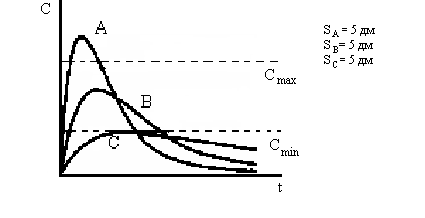 Задача 12Определите препарат (Х), обладающий следующим механизмом антигипертензивного действия:   Ангиотензин  I                     Ангиотензин II                      Повышение тонуса мышц сосудов Ангиотензинпревращающий                  фермент                                                      Problem-situational tasksTarget 1.The patient, 77 years old, with essential arterial hypertension, the district therapist was prescribed a prescription for the prolonged drug nifedipine. In the pharmacy, the patient turned to the pharmacist about the safety of this drug, due to the fact that the patient had previously taken a short-acting drug nifedipine for relief of hypertensive crisis and, according to the patient, 20 minutes after taking this drug, he developed an Allergy in the form of redness of the face, a feeling of "tide", heartbeat, trembling. These phenomena were stopped on their own. 1. Is the patient described NLR Allergy? What type is this NLR?2. What is the risk factor for NLR in the patient?3. What recommendations should give the patient?Answer:1. This NLR is not allergic, it belongs to the NLR type A as it is associated with the pharmacodynamics of the drug, namely the reflex activation of the sympathetic-adrenal system in response to rapid vasodilation.2. Old age.3. It should be explained to the patient that the probability of developing such NLR when using a prolonged dosage form is less than when using short-acting nifedipine. Target 2.The patient, 45 years of age, receiving prolonged dosage form of verapamil in a dose of 240 mg per day on arterial hypertension, in Association with trigeminal neuralgia, a designated carbmazepin. After 3 days, taking this combination, the patient began to experience frequent episodes of increased blood PRESSURE. 1. What is the most likely cause of the decrease in the effectiveness of verapamil in this patient?2. What is the type, level and mechanism of possible inter-drug interaction?3. What other antihypertensive drugs can interact with carbamazepine by such a mechanism?Answer:1. The most likely cause of the ineffectiveness of verapamil is its interaction with carbamazepine.2. This pharmacokinetic interaction at the level of biotransformation: carbamazepine, being an inducer of CYP3A4, caused an increase in biotransformation of verapamil, which is metabolized by this isoenzyme. As a result, the concentration of verapamil, most likely decreased below the therapeutic range, so the antihypertensive effect of verapamil became weaker.3. Carbamazepine can reduce the effectiveness of other antihypertensive drugs from the bmcc group by a similar mechanism: diltiazem, nifedipine, amlodipine, felodipine.Target 3A 52-year-old patient with a prosthetic mitral valve takes warfarin 7.5 mg once a day for the prevention of thromboembolic complications under laboratory control of the blood coagulation system. The patient takes warfarin for 1 year and never noted NLR, including bleeding. Alcohol is used very rarely, "not strong" and in small doses (1 bottle of beer, 1 glass of wine, etc.). However, the patient had an episode of drinking alcohol in a large dose (0.5 liters of vodka), the next day after that he noted redness of urine, bruising rash on the body. According to laboratory data-a sharp decrease in blood clotting. 1. What is the most likely cause of NLR when using warfarin?2. What is the type, level and mechanism of possible interaction?Answer:1. The most likely cause of excessive reduction in blood clotting, which resulted in a bruised rash, blood in the urine, is the interaction of warfarin with alcohol (ethyl alcohol).2. This pharmacokinetic interaction at the level of biotransformation: alcohol (ethyl alcohol) in high doses is an inhibitor of all cytochrome P450 isoenzymes, including CYP2C9, which metabolizes warfarin. As a result, the biotransformation of warfarin was depressed, its concentration in the blood plasma increased, which was most likely the cause of the development of NLR.Target 4Lactating woman, 30 years old, turned to the pharmacist about the choice of "cough medicine. The woman warned that breast-feeding his daughter at the age of 3 months. Pharmacist recommended drugs containing codeine ("Codelac"). The woman began to use the drug, while continued to breastfeed. On the 2nd day of taking the drug cough completely disappeared, but the child had a delay in stool for 2 days, drowsiness, a sharp narrowing of the pupils. About this, the woman turned to the pediatrician, who diagnosed the child with opiate intoxication, the child was hospitalized in the Toxicological Department of the pediatric hospital, where the diagnosis was confirmed. 1. What is the possible cause of opiate intoxication in an infant?2. What lethal complication can develop in a child?Answer:1. Codeine in the mother's liver is converted into morphine, which also penetrates into milk. Thus, we can assume that morphine in high concentration was in the blood plasma of the child, which caused characteristic OPIE-atna intoxication symptoms are: fences, constriction of the pupil and sleepiness.2. Respiratory arrest.Target 5.An elderly woman, 83 years old, went to the doctor of the clinic with complaints of nausea, recurrent vomiting, as well as a sharp loss of appetite, which disturb the patient during the last 2 days. The patient for many years on the appointment of the district therapist for "heart disease" takes digoxin 1/2 tablet 2 times a day, as well as a number of drugs, including diuretics, the name and dose of which could not remember. On a question, whether the woman took drugs today, answered that doesn't remember as she has very bad memory. 1. What can be associated with the described symptoms of the patientAnswer:1. These symptoms in the patient may be associated with glycoside intoxication, possibly due to an increase in the concentration of digoxin in the blood plasma, given the elderly age of the patient (liver and kidney dysfunction). In addition, it can be assumed that due to memory impairment, the patient could take a higher dose of the drug.Target 6.The patient, 60 years old, is observed in the clinic for chronic heart failure, developed as a result of dilated cardiomyopathy. On the ECG-a constant form of atrial fibrillation. In the history - thromboembolism of the left radial artery. By appointment of the district therapist, the patient receives enalapril 20 mg/day, furosemide 40 mg/day, spironolactone 25 mg / day. In addition, for the prevention of thromboembolic complications, the district therapist wrote a prescription for warfarin.1. Is there a possibility of pharmacogenetic testing in this case?2. In what kind of pharmacogenetic test is it necessary for the pharmacist to recommend the patient to consult a doctor?3. What dose of warfarin should be prescribed by a doctor in the detection of the patient's genotype CYP2C9*1/*3 corresponding to a "slow metabolizer"?Answer:1. Yes, there is, as for warfarin developed pharmacogenetic test for personalized choice of its dose.2. This pharmacogenetic test is a PCR detection of" slow " CYP2C9 alleles (CYP2C9*2 and CYP2C9*b). CYP2C9 is the main enzyme of the biotransformation of warfarin.3. If such a genotype is detected, the doctor should choose the minimum dose of warfarin-2.5 mg / day.Target 7What is the total clearance ( Cl ) of lokren (betaxolol), if it is known that its apparent volume of distribution ( Vd ) is 6 l/kg, and the half-life ( t 1/2 ) is 2 hours? How much is necessary for hepatic clearance ( Clh ), if the renal clearance ( Clr ) Lorena equal to 75%?  What betaxolol generics are registered in Russia? Describe the mechanism of action of betaxolol.Answer: the rate constants of elimination (Kel ) , absorption (Ka ) and excretion (KEH ) characterize, respectively, the rate of disappearance of the drug from the body by biotransformation and excretion, the rate of its entry from the site of injection into the blood and the rate of excretion in urine, feces, saliva, etcHalf-life (T1/2 ) - the time required to halve the concentration of the drug in the blood depends on the rate of elimination constant (T1/ 2 = 0,693 / Kel ). Half-absorption period (T1/2 ,a) - the time required for the absorption of half the dose of the drug from the injection site in the blood, proportional to the absorption rate constant (T1/ 2, a= 0,693 / Ka ).Distribution of the drug in the body characterize the half-distribution period, the apparent initial and stationary (equilibrium) concentration, the volume of distribution. Half-life (T1 / 2, a ) - the time required to achieve the concentration of the drug in the blood, equal to 50% of the equilibrium, t. (e). in the presence of equilibrium between blood and tissues. The apparent initial concentration (C0 ) - the concentration of the drug, which would be achieved in the blood plasma with intravenous administration and instantaneous distribution of organs and tissues. Equilibrium concentration (CSS ) - the concentration of the drug, which will be established in the blood plasma when the drug enters the body at a constant rate. With intermittent administration (reception) of the drug at the same intervals in the same doses emit maximum(CSS max ) and minimum (Css min ) equilibrium concentrations. The volume of drug distribution (Vd ) characterizes the degree of its capture by plasma tissues. Vd (Vd = D/C0 ) - the conditional volume of liquid in which it is necessary to dissolve all the dose of the drug (D) in the body to get a concentration equal to the apparent initial concentration in the blood serum (C0 ).The General clearance of the drug (Clt ) characterizes the rate of “purification” of the body from the drug. There are renal (Clr ) and extrarenal (Cler ) clearance, which reflect the excretion of the drug, respectively, in the urine and other ways (primarily with bile). Total clearance is the sum of renal and extra-renal clearance.The main physiological parameters that determine the clearance are the functional state of the liver, the volume of blood flow, the rate of hepatic blood flow and the functional ability of the corresponding enzymes. To determine the clearance using the formulaCl=Vd x Kel = D / AUC= Vd x 0.693/T1/2 Target 8A patient with peritonitis that complicated the course of the postoperative period in a patient with phlegmonous appendicitis can be prescribed TIENAM 500 mg intravenously drip 4 times a day or MERONEM 1.0 intravenously 3 times a day for 10 days. Compare the cost of antimicrobial therapy carbapenems listed, if you know that 1 bottle of Tienam (500 mg) is 719,73 RUB, 1 bottle Meronem 342,41 RUB, syringe, 10,0 – of 1.32 rubles., the system for intravenous infusion of 6.5 RUB. Give appropriate recommendations for the purchase of antibiotics of a reserve head of the pharmacy of a multiprofile hospital. Target 9A patient with angina for the prevention of angina attacks, the doctor prescribed isosorbide mononitrate in a daily dose of 40 mg per reception. The cost of MONOCHINKVE 40 mg № 30 is 145.49 rubles., and PECTROL 40 mg №30 – 101.39 rubles. However, the price of drugs seems to the patient too high and he intends to buy nitrosorbide used by him for many years for 10 mg 4 times a day, the cost of which is only 5.9 rubles. for 50 tablets of 10 mg. What do you advise the patient? Target 10The doctor decided to choose a modern ACE inhibitor for antihypertensive therapy. He wants the patient to take the drug once a day and the treatment would not be too expensive. Your recommendations, if known, that PRESTARIUM 4 mg # 30 is worth 270,52 br, MONOPRIL 20 mg # 14 is worth 210,73 br, RENITEK 5 mg # 14 – 73,02 br, AKKUPRO 5 mg # 30 – 294 br Calculate the cost of pharmacotherapy elected inhibitor ACE on monthly course treatment. Target 11Three drugs A, B and C taken orally in the same dose. Their concentration in the blood, depending on the time shown in the figure. Are these drugs bioequivalent?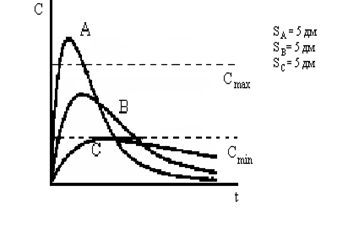 Target 12Determine the drug (X), having the following mechanism of antihypertensive action:     Angiotensin  I                     Angiotensin II                 Increase muscle tone of blood                    vesselsAngiotensin converting enzyme Модуль 2. Частные вопросы клинической фармакологии. Particular issues of clinical pharmacology.Тема 1 Клиническая фармакология антигипертензивных препаратов. Clinical pharmacology of antihypertensive agentsФорма(ы) текущего контроля успеваемости (тестирование, устный  (письменный) опрос, представление презентации, решение проблемно-ситуационных задач).Form (s) of the current control of progress (testing, oral (written) survey, presentation, problem solving and situational problems).Оценочные материалы текущего контроля успеваемости Вопросы для устного (письменного) опроса:1.	Классификация антигипертензивных лекарственных средств. Препараты первой и второй линии.2.	Препараты, влияющие на ренин-ангиотензин-альдостероновую систему. Классификация. Классификация иАПФ. Клинико-фармакологическая характеристика препаратов. Показания и противопоказания к назначению, побочные эффекты.3. Классификация ингибиторов R к АТII. Клинико-фармакологическая характеристика препаратов. Показания и противопоказания к назначению, побочные эффекты.4. Антагонисты Са. Классификация. Клинико-фармакологическая характеристика. Показания и противопоказания к назначению, побочные эффекты.5. Бета-адреноблокаторы, альфа-адреноблокаторы, мочегонные. Классификация. Клинико-фармакологическая характеристика. Показания к назначению.6. Антигипертензивные средства преимущественно центрального действия. Классификация. Клинико-фармакологическая характеристика. Показания и противопоказания к назначению, побочные эффекты.  7.Оптимальные комбинации гипотензивных. 8. Лечение гипертонического криза (осложненного и неосложненного).Questions for oral (written) response:1.Classification of antihypertensive drugs. Preparations of the first and second line.2.	Drugs affecting the renin-angiotensin-aldosterone system. Classification. Classification of ACE. Clinical and pharmacological characteristics of drugs. Indications and contraindications to the appointment, side effects.3. Classification of inhibitors R to ATII. Clinical and pharmacological characteristics of drugs. Indications and contraindications to the appointment, side effects.4. Antagonists Of The CA. Classification. Clinical and pharmacological characteristics. Indications and contraindications to the appointment, side effects.5. Beta-blockers, alpha-blockers, diuretics. Classification. Clinical and pharmacological characteristics. Indications for appointment.6. Antihypertensive agents predominantly Central action. Classification. Clinical and pharmacological characteristics. Indications and contraindications to the appointment, side effects.  7.The optimal combination of antihypertensive. 8. Treatment of hypertensive crisis (complicated and uncomplicated).Тестовые заданияТесты к занятию №2 "КФ гипотензивных"Вариант II1.	Приёмом  какого препарата под язык можно купировать эпизоды подъёма артериального давления:а) каптоприлб) гипотиазидв) атенололг) эналаприлд) фуросемид2.	Какой нежелательный эффект возникает при внутривенном введении клофелина:а) нарушение ритмаб) кратковременное повышение АДв) тахикардияг) AV – блокада3.	Нифедипин целесообразно сочетать с:а) празозиномб) гидралазиномв) метопрололомг) фуросемидом4.	Выберите вазодилататор, не вызывающий тахикардии:а) эналаприлб) празозинв) нифедипинг) метопролол5.	Чем объясняется быстрый эффект фуросемида в/венно при гипертоническом кризе:  а) диуретическим действиемб) натрийуретическим действиемв) дилатацией артерий и венг) снижением уровня ренина6.	Какой вид синергизма вызывает совместное назначение эналаприла  и гипотиазида:а) суммация эффектовб) потенцированиев) аддитивное действиег) сенситизация7.	Чем в основном обусловлен гипотензивный эффект нифедипина:а) снижением сердечного выбросаб) уменьшением периферического сосудистого сопротивленияв) уменьшением объёма циркулирующей кровиг) снижением активности ренина плазмыд) уменьшением чувствительности к катехоламинамТесты к занятию №2 "КФ гипотензивных"Вариант IV1.	Укажите, какой побочный эффект не характерен для верапамила:а) гепатотоксичностьб) отрицательный инотропный эффектв) тахикардияг) AV- блокадад) запоры2. Какой диуретик наиболее показан для длительной гипотензивной терапии:а) фуросемид   б) индапамид в) диакарб   г) спиронолактон3.	Какой побочный эффект β – блокаторов усиливается при сочетании с тиазидными диуретиками:а) атерогенное действиеб) гипокалийемияв) снижение функции почек4.	Укажите показание для короткой формы нифедипина:А) под язык для купирования повышения артериального давленияБ) для длительной терапии артериальной гипертензииВ) в\венно для купирования гипертонических кризовГ) для лечения гипертензии при нестабильной стенокардииД) все вышеперечисленное5.	Выберите группу препаратов, увеличивающую активность РААС:а)  ИАПФб) β-адреноблокаторыв) антагонисты рецепторов к ангиотензину IIг) диуретики6.	Для полного проявления антигипертензивного эффекта β – адреноблокаторов требуется:а) 2 часаб) 24-48 часовв) 3-5 днейг) 10-14 дней7.	Выберите препарат, купирующий тахикардию, вызванную периферическими вазодилататорами:А) верапамилБ) метопрололВ) дилтиаземГ) дигоксинТесты к занятию №2 "КФ гипотензивных"Вариант VI1.	Какой препарат вызывает наиболее быстрый гипотензивный эффект при сублингвальном приёме:а) нифедипинб) верапамилв) клофелинг) эналаприлд) фуросемид2.	Для какого препарата не характерно развитие ортостатической гипотонии:а) клофелинб) бензогексонийв) празозинг) нифедипин3.	Какой препарат применяют для гипотензивной терапии беременных:а) эналаприлб) лозартанв) допегитг) фуросемидд) можно любой из перечисленных4.	За счёт какого механизма обусловлен дополнительный вазодилатирующий эффект карведилола:а) блокада α – рецепторовб) стимуляция α – рецепторовв) стимуляция β2 – рецепторовг) прямой миотропный эффект5.	С каким из перечисленных диуретиков целесообразно сочетать эналаприл при артериальной гипертензии:а) К+ - сберегающимиб) тиазиднымив) осмотическими6.	Почему β – блокаторы противопоказаны при феохромоцитоме:а) повышают активность ренина плазмыб) задерживают жидкостьв) относительно увеличивают активность α – рецепторовг) блокируют α – рецепторы7.	Чем обусловлена целесообразность сочетания ИАПФ и диуретиков при лечении артериальной гипертензии:а) ИАПФ уменьшают стимулирующее влияние диуретиков на РААСб) диуретики устраняют задержку жидкости, вызванную ИАПФв) диуретики устраняют гипокалийемию, вызванную ИАПФТесты к занятию N 2  «КФ гипотензивных»Вариант I1. Какой из перечисленных препаратов не повышает атерогенность плазмы крови:а. фуросемидб. нифедипинв. диакарбг. гипотиазидд. пропранолол2. Какой из препаратов не вызывает повышение активности ренина плазмы:а. празозинб. гипотиазидв. эналаприлг. метопрололд. клофелин3. Какое свойство отличает каптоприл от эналаприла:а. способность вызывать дилатацию артериолб. зависимость всасывания от приема пищив. отсутствие влияния на углеводный обменг. возникновение побочного эффекта в виде кашляд. отсутствие влияния на липидный обмен4. Какой препарат способен повысить концентрацию пропранолола:а. фенобарбиталб. циметидинв. рифампицин5. Какой препарат вызывает синдром отмены:а. нифедипинб. пропранололв. каптоприлг. гипотиазид6. Какой из препаратов даст наименьшие колебания давления в течение суток:а. нифедипинб. амлодипинв. фелодипинг) нифедипин-ретард SR8.	Выберите эффект не характерный для β-блокаторов:А) урежение ЧССБ) прямое сосудорасширяющее действиеВ) снижение активности РААСГ) снижение сократимости миокардаТесты к занятию N 2 «КФ гипотензивных»Вариант III.1. Укажите побочный эффект, не характерный для каптоприла:а. сухой кашельб. гипергликемияв. протеинурияг. нейтропенияд. диспептические расстройства2. Что является абсолютным противопоказанием для назначения β-блокаторов:а. пожилой возрастб. хроническая сердечная недостаточностьв. бронхообструктивный синдромг. импотенция3. Чем объясняется развитие тахикардии при приеме артериолярных вазодилататоров:а. повышением активности ренинаб. повышением активности симпатоадреналовой системыв. симпатолитическим действиемг. холинолитическим действием4. К какому эффекту приводит одновременное назначение празозина и нифедипина:а. усиление тахикардииб. усиление задержки жидкостив. увеличение сосудистого сопротивленияг. гиперлипидемия5. Неблагоприятные эффекты какого гипотензивного препарата устраняют тиазидные диуретики:а. пропранололаб. клофелинав. нифедипинаг. каптоприлад. фуросемида6. Совместное назначение β-адреноблокаторов и пероральных сахароснижающих может вызвать:а. потенцирование гипогликемического действияб. снижение сахароснижающего эффектав. отсутствие взаимодействия7. В чем выражается феномен первой дозы для каптоприла:а. нарушение периферического кровообращенияб. увеличение ЧССв. временное повышение АДг. резкая гипотонияТесты к занятию N 2 «КФ гипотензивных»Вариант V1. Начало гипотензивного действия эналаприла при приеме per os развивается через:а. 10 минб. 30 минв. 1 часг. 3 часа2. Почему доза верапамила для гипотензивного эффекта должна быть высокой:а. из-за интенсивности его пресистемного метаболизмаб. из-за медленного начала действияв. из-за короткого периода полувыведения3. Гипотензивный эффект каких препаратов тормозит применение нестероидных противовоспалительных средств:а. антагонистов кальцияб. α-адреноблокаторовв. антагонистов рецепторов к ангиотензину IIг. ингибиторов АПФ4. Какое из гипотензивных средств не проникает через ГЭБ:а. пропранололб. клофелинв. атенололг. эналаприл5. Выберите препарат, вызывающий регрессию гипертрофии миокарда при длительном приеме:А) эналаприлБ) лозартанВ) метопрололГ) амлодипинД) все перечисленные6. Какой препарат не следует назначать при снижении функции почек:а. фозиноприлб. фуросемидв. нифедипинг. гипотиазид7. Какой положительный эффект вызывает сочетание нифедипина с метопрололом:а. устранение тахикардииб. усиление положительного инотропного эффектав. усиление седативного эффектаг. усиление антиаритмических свойствTests for lesson №2 "BASIC & Clinical PHARMACOLOGY OF ANTIHYPERTENSIVE AGENTS "Option II1. By taking a drug under the tongue, you can stop the episodes of lifting arterial pressure:a) captoprilb) hypothiazidec) atenolold) enalaprile) furosemide      2. What undesirable effect arises from intravenous administration of clonidine:       a) rhythm disturbance       b) a brief increase in blood pressure       c) tachycardia       d) AV blockade       3. Nifedipine should be combined with:       a) prazosin       b) hydralazine       c) metoprolol       d) furosemide 4. Choose a vasodilator that does not cause tachycardia:a) enalaprilb) prazozinc) nifedipined) metoprolol5.What explains the rapid effect of furosemide in / in the hypertensive crisis:a) diuretic action      b) natriuretic action      c) dilated arteries and veins      d) a decrease in the level of renin      6. What kind of synergy is caused by the joint appointment of enalapril and hypothiazide:      a) summation of effects      b) potentiation      c) additive action      d) sensitization      7 . What is mainly caused by the hypotensive effect of nifedipine:      a) reduction of cardiac output      b) a decrease in peripheral vascular resistance      c) a decrease in the volume of circulating blood      d) a decrease in plasma renin activity      e) a decrease in sensitivity to catecholamines.Tests for lesson №2 "BASIC & Clinical PHARMACOLOGY OF ANTIHYPERTENSIVE AGENTS "Option IVIndicate which side effect is not typical for verapamil:
a) hepatotoxicity
b) negative inotropic effect
c) tachycardia
d) AV blockade
e) constipation2. Which diuretic is most indicated for long-term antihypertensive therapy:
    a) furosemide
    b) indapamide
    c) diacarb
    d) spironolactoneWhat side effect of β-blockers is enhanced when combined with thiazide di-uretica:
a) atherogenic action
b) hypokalemia
c) reduced kidney function4. Specify the indication for the short form of nifedipine:
    а) under the tongue to relieve an increase in blood pressure
    b) for long-term therapy of arterial hypertension
    c) for the relief of hypertensive crises
    d) for the treatment of hypertension in unstable angina.
    e) all of the above5. Select a group of drugs that increases the activity of the RAAS:
a) IAPP
b) β-blockers
c) angiotensin II receptor antagonists
d) diuretics6.For the full manifestation of the antihypertensive effect of β-adrenergic blockers, the following is required:
a) 2 hours
b) 24-48 hours
c) 3-5 days
d) 10-14 days7. Select a drug that suppresses tachycardia caused by peripheral vaso-dilators:a) verapamilb) metoprololc) diltiazemd) digoxinTests for lesson №2 "BASIC & Clinical PHARMACOLOGY OF ANTIHYPERTENSIVE AGENTS "Option VIWhat drug causes the fastest hypotensive effect during subling-free intake:
a) nifedipine
b) verapamil
c) clonidine
d) enalapril
e) furosemideWhat drug is not characterized by the development of orthostatic hypotension:
a) clonidine
b) benzogeksony
c) prazosin
d) nifedipineWhat drug is used for antihypertensive therapy of pregnant women:
a) enalapril
b) losartan
c) dopegit
d) furosemide
e) you can any of the followingWhat mechanism is responsible for the additional vasodilating effect of carvedilol?
a) blockade of α - receptors
b) stimulation of α - receptors
c) stimulation of β2 receptors
d) direct myotropic effectWhich of the following diuretics is advisable to combine enalapril in case of arterial hypertension:
a) K + - saving
b) thiazide
c) osmoticWhy β - blockers are contraindicated in pheochromocytoma:
a) increase plasma renin activity
b) retain liquid
c) relatively increase the activity of α-receptors
d) block α – receptors7. Why β - blockers are contraindicated in pheochromocytoma:
       a) increase plasma renin activity
       b) retain liquid
       c) relatively increase the activity of α-receptors
       d) block α – receptorsTests for lesson №2 "BASIC & Clinical PHARMACOLOGY OF ANTIHYPERTENSIVE AGENTS "Option IWhich of the following drugs does not increase atherogenic blood plasma:
a)furosemide
b). nifedipine
c) diacarb
d). hypothiazide
e). propranolol2. Which of the drugs does not cause an increase in plasma renin activity:
      a)Prazosin
     b.) hypothiazide
     c) enalapril
     d)metoprolol
     e). clonidine3.What property distinguishes captopril from enalapril:
a.) the ability to cause dilation of arterioles
b.) dependence of absorption on food intake
c) no effect on carbohydrate metabolism
d) the occurrence of a cough side effect
e) no effect on lipid metabolismWhat drug is able to increase the concentration of propranolol:
a.) phenobarbital
b). cimetidine
c.) rifampicinWhat drug causes withdrawal syndrome:
a.) nifedipine
b.) propranolol
c.) captopril
d) hypothiazideWhich of the drugs will give the smallest pressure fluctuations during the day:
a.) nifedipine
b.) amlodipine
c.) felodipine
d) nifedipine retard SR7. Choose an effect not characteristic of β-blockers:
A) decrease in heart rate
B) direct vasodilator action
C) a decrease in the activity of RAAS
D) reduction in myocardial contractilityTests for lesson №2 "BASIC & Clinical PHARMACOLOGY OF ANTIHYPERTENSIVE AGENTS "Option III.1 Specify a side effect that is not characteristic of captopril:a). dry coughb). hyperglycemiac). proteinuriad)neutropeniae). dyspeptic disorders2. What is an absolute contraindication for the appointment of β-blockers:A). elderly ageB). chronic heart failureC). bronchial obstructive syndromeD). impotence3. What explains the development of tachycardia when taking arteriolar vasodilators:a.) increased renin activityb). increased activity of the sympathoadrenal systemc). sympatholytic actiond) anticholinergic action4. What effect does the simultaneous administration of prazosin and nifedipine result in?a.) increased tachycardiab.) increased fluid retentionc.) increase in vascular resistanced) hyperlipidemia5. Adverse effects of which antihypertensive drug eliminate thiazide diuretics:a) propranololb.) clonidinec.) nifedipined.) captoprile.) furosemide6. The joint appointment of β-adrenergic blockers and oral hypoglycemic agents can cause:a). potentiation of hypoglycemic actionb.) decrease in sugar-lowering effectc) lack of interaction7.What is the phenomenon of the first dose for captopril:a). violation of peripheral circulationb.) increase in heart ratec). temporary increase in blood pressured).severe hypotensionTests for lesson №2 "BASIC & Clinical PHARMACOLOGY OF ANTIHYPERTENSIVE AGENTS "Option  V1. The onset of the hypotensive effect of enalapril when taken per os develops through:a.) 10 minb.) 30 minc.) 1 hourd) 3 hours2. Why the dose of verapamil for the hypotensive effect should be high:a.) due to the intensity of his presystemic metabolismb.) due to slow onset of actionc.) due to the short half-life3. The hypotensive effect of which drugs inhibits the use of nonsteroidal anti-inflammatory drugs:a.) calcium antagonistsb.) α-blockersc.) angiotensin II receptor antagonistsd) ACE inhibitors4. Which of the antihypertensive drugs does not penetrate the BBB:A.) propranololb.) clonidinec.) atenolold) enalapril5. Choose a drug that causes regression of myocardial hypertrophy during prolonged use:A) enalaprilB) losartanC) metoprololD) amlodipineE) all listed6. What drug should not be prescribed for reducing kidney function:a.) fosinoprilb.) furosemidec.) nifedipined) hypothiazide7. What is the positive effect of the combination of nifedipine with metoprolol:a.) elimination of tachycardiab.) increased positive inotropic effectc.) increased sedationd.) enhancement of antiarrhythmic propertiesПроблемно-ситуационные задачиЗадача 1.Больная, 40 лет, поступила с жалобами на периодически возникающие подъёмы АД до 210-230/150 мм рт. ст., которые сопровождаются сильной головной болью, потливостью,сердцебиением, ощущением страха. Кризы провоцируются наклоном или резким поворотом туловища, похудение. Считает себя больной в течение 5 лет. Лечилась амбулаторно - без особого эффекта. В анамнезе жизни - операция по поводу медуллярной опухоли щитовидной железы. Об-но: состояние удовлетворительное, астенический тип телосложения, m тела 65 кг, рост 162 см. Область сердца не изменена. ВТ пальпируется в V м/р
по 1. mediaclaviculares sinistrol., PS 98 в Г, АД 150/100. При пальпации живота женщина побледнела, покрылась холодным потом, расширились зрачки, в глазах - страх. PS 130, АД 220/110 мм рт. ст. На ЭКГ - картина субэмдокардиальной ишемии. После в/в введения фентоламина АД снизилось до 140/80 мм рт. ст., картина субэндокардиальной ишемии на ЭКГ купировалась. OAK, БАК без особенностей. Ваши диагнозы, дальнейшая тактика и лечение.Задача 2.Вызов СМП. Больная, 36 лет, возбуждена, кожные покровы гиперемированы, влажные Жалуется на давящие боли в области сердца, головную боль, преимущественно в затылочной и височной областях. АД 180/100 мм рт. ст. Диагноз?  Тактика?Задача 3. Больной 65 лет, страдает АГ много лет. Принимает клофелин. В последние 2-3 месяца
появились головокружение, шум в ушах, снижение слуха. На РЭГ ГМ сосудов регистрируется спастический тип кривой. Спазм артерий мелкого и среднего калибра. Причина? Тактика?Задача 4.Больная 28 лет, страдает гормонозависимой бронхиальной астмой (принимает 50 mg
преднизолона в день). В последние несколько месяцев стала отмечать повышение АД до 180/120 мм рт. ст.Ваша тактика? Причина повышения АД?Задача 5. Больная 53 г., страдает гипертонической болезнью II степени. На ЭКГ: синусовый ритм с ЧСС 98 в мин. ЭОС отклонена влево. Частая желудочковая и наджелудочковая экстрасистолия. Гипертрофия левого желудочка.Ваша тактика. Сочетание каких препаратов вы выберетеЗадача 6.Больной 18 лет, страдает АГ в течение Зх лет. Ежедневно отмечает повышение сАД до170-160 мм рт. ст. При исследовании внутренних органов патологии не выявлено. Со стороны ССС - границы относительной сердечной тупости на 1 см расширены влево. ВТ пальпируется в V м/р на 0,5 см кнутри от I. mediaclaviculares sinistral. Тоны сердца ритмичные, звучные, ЧСС 68 в 1', АД 160/100 мм рт. ст. из анамнеза жизни известно, что больной занимался лёгкой атлетикой, из которой ушёл 3,5 года назад по семейным обстоятельствам.Причина увеличения сердца? Тактика.Задача 7.Больная 56 лет, при поступлении предъявляла жалобы на плаксивость, раздражительность, периодические повышения САД до 180-170 мм рт. ст., тахикардию, потливость тремор пальцев рук, ощущение «внутренней дрожи», тревоги, снижение массы тела на 6
кг за последние месяцы при повышенном аппетите, слабость. Считает себя больной около года, когда появились первые симптомы заболевания. При обследовании: больная беспокойна, что-то постоянно «перебирает» руками. Кожные
покровы горячие, «бархатистые», тургор не снижен. Подкожно жировой слой понижен, развит, распределён равномерно. Периферические лимфатические узлы не увеличены Дыхание везикулярное, хрипов нет. Область сердца не изменена. Границы относительной сердечной тупости не расширены. Тоны сердца ритмичные, звучные, ЧСС 120 в 1 мин, АД 170/100 мм рт. ст. Патологии со стороны органов ЖКТ и МВС нет.Щитовидная железа при пальпации увеличена до II степени, хорошо заметна при осмотре во время глотания, мягко-эластической консистенции, без узловых образований, свободно смещается при глотании. Симптомы Грефе, Кохера, Мебиуса отрицательные. Симптом Мари и Розенбаха положительные.Лабораторные исследования: св. Т4 - 36 (N 9-28), ТТГ - 0 (N 0,35-5,5).
Ваш предположительный диагноз? Лечение гипертонии?Problem-situational tasks to the class " Clinical pharmacology of antihypertensive drugs"Target 1.The patient, 40 years old, received complaints of periodic rises in blood PRESSURE to 210-230 / 150 mm Hg. art., which are accompanied by severe headache, sweating ,a heartbeat, a sense of fear. The crises provoked by tilt or sharp. -body mouth, weight loss. He considers himself sick for 5 years. The outpatient was treated-but-without much effect. In the history of life-surgery for medullary tumor thyroid. Objectively: the condition is satisfactory, asthenic body type, m body 65 kg, height 162 cm, the Area of the heart is not changed. Apical push palpable in V intercostal space along the line mediaclaviculares sinistrol., PS 98 in minute, blood pressure 150/100. When palpation of the abdomen woman turned pale, covered with cold sweat, dilated pupils, in the eyes of - fear. PS 130, BP 220/110 mm Hg.  Article ECG - picture subendocardialnah ischemia. After intravenous administration phentolamine, blood pressure decreased to 140/80 mm Hg., article, the picture of the upper subendocardialnah ischemia was docked. General analysis of blood and urine is without features. Your diagnoses, further tactics and treatment.Target 2.Call emergency medical care. Patient, 36 years old, excited, hyperemic skin, wet. Complains of pressing pain in the heart area, headache, mainly in the temporal and temporal regions. Blood pressure 180/100 mm Hg. C. Diagnosis?  Tactics?Target 3. The patient is 65 years old, suffers from hypertension for many years. Takes clonidine. In the last 2-3 months appeared dizziness, tinnitus, hearing loss. On REG brain vessels registers the spastic type of curve is routed. Spasm of small and medium-sized arteries. The reason? Tactics?Target 4.Patient 28 years old, suffering from hormone-dependent asthma (takes 50 mg prednisolone per day). In the last few months began to celebrate the increase in blood PRESSURE to 180/120 mm Hg. Your tactics? The reason for increasing blood PRESSURE?Target 5. The patient is 53 g., suffers from hypertensive disease of the 2 degree. On ECG: sinus rhythm with heart rate 98 per minute, electric axis of the heart rejected to the left. Frequent ventricular and supraventricular extrasysthalia. Left ventricular hypertrophy. Your tactics. The combination of any drugs you chooseTarget 6.Patient 18 years, suffering of hypertension for 3 years. Daily notes increase in systolic blood pressure to 170-160 mm Hg. The study of internal organs revealed no pathology. With the sides of the cardiovascular system -the boundaries of relative cardiac dullness are 1 cm extended to the left. Apical push palpable in V intercostal space of 0.5 cm inwards from the line mediaclaviculares sinistral. heart sounds rhythmic, sonorous, heart rate 68 in minute, BP 160/100 mm Hg. From the history of life it is known that the patient was engaged in track and field athletics, from which he left 3.5 years ago.The reason for the enlargement of the heart? Tactics.Target 7.The patient is 56 years old, with the admission of complaints of whining, irritability, periodic increase in the BP to 180-170 mm Hg. art., tachycardia, sweating tremor of fingers, feeling of "inner tremor", anxiety, weight loss by 6 kg in recent months with increased appetite, weakness. He considers himself sick for about a year, when the first symptoms of the disease appeared. During the examination: the patient is restless, something constantly "touches" hands. Skin covers hot, "velvety", turgor is not reduced. The subcutaneous fat layer is lowered, evenly distributed. Peripheral lymph nodes are not enlarged. Vesicular breathing, no wheezing. The area of the heart is not changed. Boundaries relative-no cardiac dullness is dilated. Heart tones are rhythmic, sonorous, heart rate is 120 in minute, BP 170/100 mm Hg. art. Pathology of the gastrointestinal tract no. Thyroid gland with palpation increased to II degree, clearly visible during examination during swallowing, soft elastic consistency, without nodules, freedoms-but it shifts when swallowing. Symptoms grefe, Kocher, Mobius negative. Symptom Marie and Rosenbach are positive. Laboratory tests: St. T4-36 (N 9-28), TG - 0 (N 0,35-5,5).Your supposed diagnosis? Treatment of hypertension?Тема 2. Тема: Клиническая фармакология препаратов, используемых для лечения стенокардии. Clinical pharmacology of drugs used to treat anginaФорма(ы) текущего контроля успеваемости (тестирование, устный, письменный опрос, представление презентации, решение проблемно-ситуационных задач).Оценочные материалы текущего контроля успеваемости Вопросы для устного (письменного) опроса:      1. Классификация антиангинальных лекарственных средств.       2. Классификация нитратов. Особенности клинической фармакологии – ФК, ФД нитратов. Показания, побочные эффекты, противопоказания. Понятие о толерантности к нитратам.           3. Особенности КФ нитратоподобных ЛС.       4. Бета- адреноблокаторы и антагонисты Са –особенности применения при стенокардии.       5. Классификация гиполипидемических средств.       6. КФ основных гиполипидемических препаратов. Классификация статинов. Основные понятия ФК, ФД статинов. Показания, противопоказания, побочные эффекты ЛС.        7. Клиническая фармакология миокардиальных цитопротекторов. Механизм действия, показания. Побочные эффекты этих препаратов, их взаимодействиям между собой и с другими препаратами.Questions for oral (written) response:      1. Classification of antianginal drugs.       2. Classification of nitrates. Features of clinical pharmacology- pharmacokinetics, pharmacodynamics nitrates. Indications, side effects, contraindications. The concept of nitrate tolerance.           3. Features of KPh microtopology drugs.       4. Beta-blockers and antagonists of CA –features of use in angina pectoris.       5. Classification of lipid-lowering drugs.       6. CF main lipid-lowering drugs. Classification of statins. Basic concepts of pharmacokinetics, pharmacodynamicsstatins. Indications, contraindications, side effects of drugs.        7. Clinical pharmacology of myocardial cytoprotectors. Mechanism of action, indications. Side effects of these drugs, their interactions with each other and with other drugs.Тестовые заданияOption I1. The following statement about nitroglycerin is correct:a) relieves an attack of angina due to the expansion of the venous and arterial vesselsb) to relieve angina pectoris, you can replace the nitrongc) its action lasts about 4 hoursd) all answers are correct2. The concept of "interval" therapy to prevent tolerance to nitrates:a) a break in the reception of nitrates for 2-3 hoursb) for 8-12 hoursc) for 24 hoursd) for 3 days3. Active metabolites with their own antianginal effect are formed in the liver when taken:a) sustakab) nitrongc) nitrosorbided) monochinkwe4. In the event of tolerance to sustaku it can be replaced:a) nitrongb) trinitrolongc) erinited) nitrosorbidee) molsidomine5. Specify the drug belonging to the group of anticoagulants:a) fraxiparinb) aspirinc) streptokinased) clopidogrel6. Which indicator should be monitored when treating with heparin:a) prothrombin indexb) activated partial thromboplastin timec) bleeding timed) INROption II1. The main mechanism of the antianginal action of nitroglycerin is:a) direct coronarolytic actionb) decrease in afterload and final systolic volumec) decrease in preload and end diastolic volumed) stimulation of the cytochrome oxidase system with more complete extraction of oxygen from the flowing blood2. When prescribing any drugs orthostatic hypotension may occur:a) β - adrenergic blockersb) calcium antagonistsc) aspirind) nitrates3. If a depressive state occurs in patients with IHD, the appointment will be undesirable:a) propranololb) acetylsalicylic acidc) nitrosorbided) atenolol4. Specify the drug that is a thrombolytic:a) acetylsalicylic acidb) alteplazac) hirudind) warfarin5. Specify the mechanism of heparin anticoagulant action:a) direct inhibition of thrombinb) inhibition of thrombin activity in the presence of antithrombin IIIc) a violation of the formation in the liver of the active form of vitamin Kd) all of the above6. When conducting antithrombotic therapy to a patient with low antithrombin III activity, it is advisable:a) combine heparin with fresh plasmab) enter heparin onlyc) replace heparin with low-molecular analogs Option III1. To prevent attacks in patients with variant angina, the drug of choice will be:a) antiplatelet agentsb) calcium antagonistsc) β - blockersd) methylxanthines2. The most rational prescription of drugs of the nifedipine group will be when:a) acute myocardial infarctionb) stable angina II FC in combination with arterial hypertensionc) unstable angina in combination with arterial hypertensiond) subacute period of myocardial infarction and normal blood pressure3. Similar in the mechanism of action with nitroglycerin is:a) propranololb) corinfarc) molsidomined) verapamil  4.The most objective method of monitoring the effectiveness of antianginal tera-PII is:      a) Holter ECG monitoringb) control of blood lipidsc) paired VEM load testsd) assessment of the frequency of anginal pain per day5. The drug of choice for angina with bradycardia is:a) nifedipineb) nitrosorbidc) verapamild) diltiazeme) metoprolol6. What is the mechanism of antiplatelet action of acetylsalicylic acid:a) reversible suppression of COXb) inhibition of thromboxane synthetasec) blockade of glycoprotein complexes IIb / IIIad) irreversible suppression of COXOption IV1. What drug helps to restore sensitivity to nitrates:a) enalaprilb) nifedipinec) verapamilg) captopril2. Which drugs are the group of choice after myocardial infarction:a) nitratesb) calcium antagonists of the nifedipine subgroupc) β - blockersd) calcium antagonists of the verapamil subgroup3. What dose of aspirin is recommended to be taken if myocardial infarction is suspected:a) 3-4 gb) 80-100 mgc) 160-325 mgd) 1.5-2 g4. What class of drugs include enoxaparin:a) thrombolyticsb) antiplateletc) vitamin K antagonistsd) low molecular weight heparins5.The criterion for the effectiveness of thrombolytic therapy in patients with acute coronary syndrome is:a) reduction of painb) “reperfusion” arrhythmiasc) the rapid return of S-T to the isolined) all of the aboved) none of the above6. . What mechanism of action does clopidogrel have?A) blockade of COXB) blockade of coagulation factor synthesis in the liverС) indirect blockade of thrombinD) blockade of receptors IIb-IIIaE) ADP receptor blockadeВариант IСледующее утверждение о нитроглицерине правильное:а) купирует приступ стенокардии из-за расширения венозных и артериальных сосудовб) для купирования приступа стенокардии можно заменить нитронгомв) его действие продолжается около 4 часовг) все ответы верныеПонятие "интервальной" терапии для предотвращения толерантности к нитратам:а) перерыв в приёме нитратов на 2-3 часаб) на 8-12 часовв) на 24 часаг) на 3 сутокАктивные метаболиты, обладающие собственным антиангинальным эффектом, образуются в печени при приёме:а) сустакаб) нитронгав) нитросорбидаг) моночинквеВ случае возникновения толерантности к нитросорбиду его можно заменить:а) нитронгомб) моночинквев) эринитомг) нитросорбидомд) молсидоминомУкажите лекарственное средство, относящееся к группе антикоагулянтов:а) фраксипаринб) аспиринв) стрептокиназаг) клопидогрельКакой  показатель следует контролировать при лечении гепарином:а) протромбиновый индексб) активированное частичное тромбопластиновое времяв) время кровотеченияг) МНОВариант IIОсновным в механизме антиангинального действия нитроглицерина является:а) прямое коронаролитическое действиеб) снижение постнагрузки в) снижение преднагрузки При назначении каких препаратов может возникнуть ортостатическая гипотония:а) β – адреноблокаторовб) антагонистов кальцияв) нитратовПри возникновении депрессивного состояния у больных с ИБС нежелательным будет назначение:а) пропранололаб) ацетилсалициловой кислотыв) нитросорбидаг) атенололаУкажите лекарственное средство, являющееся тромболитиком:а) ацетилсалициловая кислотаб) альтеплазав) гирудинг) варфаринУкажите механизм антикоагулянтного действия гепарина:а) прямое ингибирование тромбинаб) торможение активности тромбина в присутствии антитромбина III в) нарушение образования в печени активной формы витамина КВыберите препарат для купирования приступа стенокардии:а) пектролб) нитроспрейв) нитрогранулонгг) молсидоминВариант IIIДля предупреждения приступов у больных с вариантной стенокардией препаратом выбора будут:а) антиагрегантыб) антагонисты кальцияв) β – адреноблокаторыг) метилксантиныНаиболее рациональным назначение препаратов группы нифедипина будет при:а) остром инфаркте миокардаб) стабильной стенокардии II ФК в сочетании с артериальной гипертензиейв) нестабильной стенокардии в сочетании с артериальной гипертензиейг) подостром периоде инфаркта миокарда и нормальном АДСходным по механизму действия с нитроглицерином является:а) пропранололб) коринфарв) молсидоминг) верапамилНаиболее объективным методом контроля эффективности антиангинальной терапии является:а) мониторирование ЭКГ по Холтеруб) контроль уровня липидов кровив) парные ВЭМ нагрузочные пробыг) оценка частоты ангинозных болей за суткиПрепаратом выбора при стенокардии напряжения с брадикардией является:а) нифедипинб) нитросорбидв) верапамилг) дилтиаземд) метопрололКаков механизм антиагрегантного действия ацетилсалициловой кислоты:а) обратимое подавление ЦОГб) угнетение тромбоксансинтетазыв) блокада гликопротеидных комплексов IIв/IIIаг) необратимое подавление ЦОГВариант IVКакой препарат способствует восстановлению чувствительности к нитратам:а) эналаприлб) нифедипинв) верапамилг) каптоприлКакие препараты являются группой выбора после перенесенного инфаркта миокарда:а) нитратыб) антагонисты кальция подгруппы нифедипинав) β – блокаторыг) антагонисты кальция подгруппы верапамилаКакую дозу аспирина рекомендуется принять при подозрении на инфаркт миокарда:а) 3-4 гб) 80-100 мгв) 160-325 мгг) 1,5-2 гК какому классу препаратов относят эноксапарин:а) тромболитикиб) антитромбоцитарныев) антагонисты витамина Кг) низмолекулярные гепариныКритерием эффективности тромболитической терапии у больных с острым коронарным синдромом является:а) уменьшение болевого синдромаб) «реперфузионные» аритмиив) быстрое возвращение S-T к изолинииг) всё перечисленноед) ничего из перечисленногоКаким механизмом действия обладает клопидогрель:А) блокада ЦОГБ) блокада синтеза факторов свертывания в печениВ) непрямая блокада тромбинаГ) блокада рецепторов IIb-IIIaД) блокада рецепторов к АДФПроблемно-ситуационные-задачиЗадача 1.Больной А., 42 лет, госпитализирован с диагнозом: ИБС Стабильная стенокардия напряжения, ФК II, АГ 2 степени, очень высокого риска. Постоянно принимал пропранолол в дозе 120 мг в сутки. После перенесенной ОРВИ появилась экспираторная одышка, уменьшающаяся после приема 2 доз сальбутамола. Самостоятельно отменил пропранолол, прочитав в аннотации к препарату о его способности вызывать бронхообструкцию. Через 24 часа после отмены появились сильные сжимающие боли за грудиной с иррадиацией в левое плечо, тахикардия, повышение АД. ЭКГ: предсердная экстрасистолия, депрессия сегмента ST в V5, V6 до 1 мм, гипертрофия левого желудочка. Пациент связывает ухудшение состояния с приемом сальбутамола.Укажите причину ухудшения состояния больного и проведите коррекцию антиангинальной терапии.Задача 2.Больному С.,62 года, обратился с жалобами на выраженные  давящие боли за грудиной с иррадиацией в левую руку, возникшие после физической нагрузки. Боли беспокоят в течении 1 часа. ЧСС –85 в мин., АД 140\80 мм.рт.ст.( максимальное АД – 190\100мм.рт.ст.). На ЭКГ: зубец Q отсутствует, подъем сегмента ST на 2 мм в I,II,AVL, V5-V6 отведениях –изоэлектрическая кривая. Депрессия ST в III, AVF.Какие лекарственные препараты должен назначить врач скорой помощи (перечислить группы)?Задача 3. Больная Р.,76 лет, поступила с давящими, сжимающими болями за грудиной. Со слов больной боли появились около 12 часов назад, самостоятельно принимала дважды нитроглицерин под язык,  – без эффекта. Вызвала СМП, доставлена в приемный покой больницы скорой мед. помощи. На ЭКГ: очаговые повреждения передне-перегородочной области ЛЖ.(з.Q и подъем ST –изоэлектрическая линия в I,AVL, V1-V3, депрессия ST в нижних отведениях), ЧСС –90 в мин. АД 130\80 мм.рт.ст.Какие препараты необходимо назначить больной (перечислить группы)?Задача 4.Больной И., 54 года страдает ИБС. Стенокардия напряжения III ФК. ПИКС. Постоянная мерцательная аритмия, тахисистолическая форма. ХСН IIБ ст. Больной постоянно принимает энап 5 мг х 2 раза, бисопролол 5 мг х1 раз в сут., индапамид – ретард 1,5 мг \сут., фуросемид 40 мг. 1 раз в неделю. На фоне проводимой терапии появилась пастозность голеней, периодически стенокардитические боли, ЧСС –90 в мин., РS- 86 в мин., АД –160\90 мм.рт.ст.Предложите тактику ведения пациента.Задача 5. Больной А., 60 лет лечился в стационаре с Дз: ИБС. Прогрессирующая стенокардия. ХСН II А ст. Артериальная гипертония II ст, ОВР. Язвенная болезнь желудка, ремиссия. В стационаре получал лечение: нитраты в\в однократно, затем таблетированно;  гепарин п\к, иАПФ, b-адреноблокаторы. Выписывается с улучшением, со стабилизацией стенокардии во II ФК (ЧСС-72 в мин., АД 140\80 мм.рт.ст., ХС –4,2ммоль\л)Какие лекарственные препараты необходимо рекомендовать больному при выписке?Какие антиагреганты возможно назначить больному? Как правильно назначать нитраты при ФК II?Задача 6.Больной лечился в стационаре с Дз: ИБС. Прогрессирующая стенокардия со стабилизацией в III ФК. ХСН II А. При выписке ЧСС-70 в мин., АД-120\80 мм.рт. ст., ХС- 5,8 ммоль\л.Какие группы препаратов необходимо рекомендовать больному?Какие показатели крови необходимо контролировать при приеме статинов?Как назначать нитраты при ФК III?Задача 7.Больной с Дз: ИБС. Стабильная стенокардия ФК II. ПИКС. ХСН II Б ст. Получает пропранолол, аспирин, аккупро, нитраты ситуационно, гипотиазид, аторвастатин.Какие b-адреноблокаторы предпочтительнее у больного с ИБС и ХСН.Какую группу мочегонных можно добавить в лечение ?Problem-situational tasksTarget 1.The patient, 42 years old, was hospitalized with a diagnosis of coronary artery disease, stable tension, FC II,  BP 2 degree, very high risk. Constantly took propranolol at a dose of 120 mg per day. After suffering acute respiratory viral infection appeared expiratory dyspnea, decreasing after taking 2 doses of salbutamol. Independently canceled propranolol, reading in the annotation to the drug about its ability to cause bronchial obstruction. 24 hours after the cancellation there were severe compressive pain behind the sternum with irradiation in the left shoulder, tachycardia, increased blood PRESSURE. ECG: atrial extrasystole, ST-segment depression in V5, V6 to 1 mm, left ventricular hypertrophy. The patient associates the deterioration with the intake of salbutamol.Specify the cause of deterioration of the patient and carry out the correction of antianginal therapy.Target 2.Patient S., 62 years old, complained of severe pressing pain behind the sternum with irradiation in the left hand, which arose after exercise. The pain is bothered for 1 hour. Heart rate -85 in min., blood PRESSURE 140\80 mm Hg.art. ( maximum AD-190\100mm.RT.art.). On ECG: tooth Q is absent, the rise of the ST segment by 2 mm in I, II, AVL, V5-V6 leads is an isoelectric curve. ST depression in III, AVF.What medicines should be prescribed by an ambulance doctor (Clinical pharmacology antianginal drugs)?Target 3. Patient p.,76 years old, was admitted with pressing, constricting pain behind the breastbone. According to the patient pain appeared about 12 hours ago, was taking twice a nitroglycerin under the tongue, no effect. Called emergency medical care, delivered in an accident ward of hospital of an emergency med. helps. On ECG: focal lesions of the anterior- septum area of the LV.( tooth Q and rise ST-isoelectric line in I, AVL, V1-V3, depression ST in the lower leads), heart rate -90 in min. BP 130\80 mmHg.art.What drugs should be prescribed the patient (Clinical pharmacology drugs)?Target 4.Patient I., 54 years suffering from coronary artery disease. Exertional angina FC III. Postinfarction cardiosclerosis. Permanent atrial fibrillation tahisistolicescie form. CHF IIB art. The patient constantly takes Enap 5 mg x 2 times, bisoprolol 5 mg x1 times a day., indapamide retard 1.5 mg \day., furosemide 40 mg. 1 time per week. Against the background of the therapy there was a pasty tibia, periodically angina, heart rate -90 in min., PS-86 in min., BP -160\90 mm. Hg.art.Suggest tactics of management of the patient.Target 5. Patient A., 60 years treated in hospital with Dz: coronary artery disease. Progressive angina. CHF article II , hypertension II St, very high risk. Gastric ulcer, remission. The hospital received treatment: nitrates in\ven. once, and then tabl.; heparin n\K, aceis, b-blockers. Discharged with improvement, with stabilization of angina in II FC (heart rate-72 min., blood PRESSURE 140 \ 80 mm. Hg.art., HS -4.2 mmol\l)What drugs should be recommended to the patient at discharge?What antiplatelets can be prescribed to the patient? How to assign the nitrates in FC II?Target 6.The patient was treated in the hospital with Dz: coronary artery disease. Progressive angina with stabilization in FC III. CHF-II A. At the discharge of HR-70 min., AD 120\80 mm. Hg. art., cholesterol -5,8 mmol\l.What groups of drugs should be recommended to the patient?What blood counts should be monitored when taking statins?How to assign the nitrates in FC III?Target 7.Patient with Dz: coronary artery disease. Stable angina of FC II. Postinfarction cardiosclerosis. CHF II B article. Gets propranolol, aspirin, enalapril, nitrates situational, hydrochlorothiazide, and atorvastatin.What b-blockers are preferable in a patient with CHD and CHF.What group of diuretics can be added to the treatment ?Тема 3. Тема: Клиническая фармакология препаратов, влияющих на гемостаз. Сlinical pharmacology of drugs used in disorders of coagulation.Форма(ы) текущего контроля успеваемости (тестирование, устный (письменный) опрос, представление презентации, решение проблемно-ситуационных задач).          Form (s) of the current control of progress (testing, oral, written survey, presentation, problem solving and situational problems).Оценочные материалы текущего контроля успеваемости Вопросы для устного (письменного) опроса:1.Этапы гемостаза. Классификация антитромботических средств, механизм их действия, показания, противопоказания к применению.2. Классификация, фармакодинамика, фармакокинетические особенности, побочные эффекты антитромботических средств:А. Антиагрегантные препараты (ингибиторы ЦОГ, тиенопиридины, антагонисты рецепторов IIb\IIIa)Б. Антикоагулянты (прямые антикоагулянты и  антикоагулянты непрямого действия).С. Фибринолитики3. Побочные эффекты антиагрегантов, прямых и непрямых антикоагулянтов, фибринолитиков. Контроль за лечением. Взаимодействия антитромботических средств.4. Дифференцированный подход к назначению антитромботических средств в зависимости от клинической ситуации.5Классификация гемостатических средств, 6. Механизм  действия гемостатических средств, показания к применению.7.Побочные эффекты гемостатиков, их взаимодействия. Контроль за лечением.8.Дифференцированный подход к назначению гемостатиков.Questions for oral (written) response:1.Stages of hemostasis. Classification of antithrombotic agents, the mechanism of their action, indications, contraindications to use.2. Classification, pharmacodynamics, pharmacokinetic features, side effects of antithrombotics:A. Antiplatelet agents (COX inhibitors, thienopyridines, receptor antagonists IIb\IIIa)B. Anticoagulants (direct anticoagulants and anticoagulants of indirect action).C. Fibrinolytics3. Side effects of antiplatelets, direct and indirect anticoagulants, fibrinolytics. Control of treatment. Interaction of antithrombotic agents.4. Differentiated approach to the appointment of antithrombotics depending on the clinical situation.classification of hemostatic agents, 6. The mechanism of action of hemostatic agents, indications for use.7.Side effects of hemostatics, their interactions. Control of treatment.8.Differentiated approach to the appointment of hemostatics.Тестовые заданияВариант 1.1. К какому классу лекарственных препаратов относится ε – аминокапроновая кислота:а) антикоагулянтыб) антиагреганты    в) ингибиторы фибринолизаг) антагонисты витамина Кд) тромболитики2. Отметьте ангиопротектор:а) рутинб) аскорбиновая кислотав) этамзилатг) все перечисленные3. При передозировке антикоагулянтов развивается кровотечение. Где это проявляется раньше всего:а) скрытая кровь в кале    б) эритроциты в моче4. Выберите правильные утверждения об этамзилате:а) усиливает фибринолизб) уменьшает адгезию и агрегацию тромбоцитов    в) уменьшает проницаемость мелких сосудов и капилляров    г) повышает активность факторов свертывания5. Выберите факторы, способствующие тромбообразованию:а) повреждение сосудистой стенкиб) повышение свёртываемости крови  в) замедление кровотока  г) все перечисленныеВариант 2.1. Укажите лекарственное средство, относящееся к группе непрямых антикоагулянтов:а) викасол б) гепарин в) варфаринг) стрептокиназад)∑- аминокапроновая кислота2. Какой препарат действует быстрее:  а) гепарин при п/кожном введенииб) варфарин при приёме внутрь3. В каких дозах ацетилсалициловая кислота снижает агрегацию тромбоцитов:а) 30 мг  б) 100 мгв) 10 мг    г) 50 мг4. Какова роль витамина К в системе гемостаза:    а) участник синтеза некоторых факторов свёртывания в печениб) активирует фибринолизв) стимулирует агрегацию тромбоцитовг) уменьшает проницаемость сосудистой стенки5. Какую дозу аспирина необходимо принять при подозрении на инфаркт миокарда:а) 50 мгб) 100 мг  в) 250 мг  г) 500 мгВариант3.1. К какому классу лекарственных препаратов относится фраксипарин:а) тромболитикиб) ангиопротекторыв) антагонисты витамина К  г) низкомолекулярные гепарины    д) ингибиторы фибринолиза2. Укажите факторы, вызывающие дефицит витамина К в организме:   а) дисбактериоз кишечника   б) старческий возраст   в)  лихорадкаг)  заболевания почек3. При проведении антитромботической терапии гепарином больному с низкой активностью антитромбина III целесообразно:  а) гепарин комбинировать со свежезамороженной плазмойб) увеличить дозу гепарина   в) вводить низкомолекулярные гепарины4. При лечении варфарином контролируют показатель: а) время кровотеченияб) время свертыванияв) АЧТВг) МНО5. Преимуществом низкомолекулярных гепаринов перед обычным является:а) меньшая опасность кровотеченийб) их более низкая стоимостьв) сохранность их эффекта при дефиците антитромбина IIIВариант 4.1. Чем характеризуются кишечнорастворимые формы аспирина:а) худшей эффективностью в сравнении с аспириномб) более длительной продолжительностью действияв) большим количеством побочных эффектовв) всем вышеперечисленным2. Чем пропитана губка для местной гемостатической терапии:а) протамина сульфатом б) витамином К   в) ∑- аминокапроновой кислотойг) этамзилатом3. Найдите причину возможной резистентности к гепарину:а) дисбактериоз кишечникаб) использование подкожного пути введенияв) беременностьг) пожилой возраст 4. Выберите показание для викасола:а) кровотечение при передозировке непрямых антикоагулянтовб) кровоточивость на фоне приема антиагрегантовв) кровотечение при введении фибринолитиков5. Чем остановить жизнеугрожающее кровотечение при передозировке непрямых антикоагулянтов:а) ∑- аминокапроновой кислотойб) PPSB-комплексомв) этамзилатомг) препаратами кальцияВариант 5.1. Какой показатель используют для контроля лечения гепарином:а) МНОб) время кровотеченияв) АЧТВ2. Что необходимо сделать при повышенной кровоточивости десен на фоне приема варфарина:а) срочно ввести викасолб)  ввести PPSB-комплексв) снизить дозу препарата3. Что постоянно принимает больной с искусственным клапаном сердца в качестве антитромботического средства:а) аспиринб) клексанв) дицинон  г) варфарин4. Найдите антидот гепарина:а) PPSB – комплексб) этамзилатв) ε – аминокапроновая кислота    г) протамина сульфат5. Когда не рекомендуется применение фибринолитиков:а) при тромбозе глубоких венб) при инфаркте миокардав) при тромбозе крупных артерийOption 1.1. What class of drugs is ε - aminocaproic acid:a) anticoagulantsb) antiplatelet agentsc) fibrinolysis inhibitorsd) vitamin K antagonistse) thrombolytics2. Mark the angioprotector:a) rutinb) ascorbic acidc) etamzilatd) all listed3. With an overdose of anticoagulants bleeding develops. Where is this manifested before anything else: a) hidden blood in feces b) red blood cells in the urine4. Choose the correct statements about etamzilat:a) enhances fibrinolysisb) reduces adhesion and platelet aggregationc) reduces the permeability of small vessels and capillaries.g) increases the activity of coagulation factors5. Select factors contributing to thrombosis:a) damage to the vascular wallb) increase blood clotting c) slow blood flow d) all listedOption 2.1. Specify the drug belonging to the group of indirect anticoagulants:a) vikasol b) heparin c) warfarind) streptokinased) ∑- aminocaproic acid2. Which drug acts faster:  a) heparin with semi-dermal administrationb) warfarin when taken orally3. In what doses acetylsalicylic acid reduces platelet aggregation:a) 30 mg  b) 100 mgc) 10 mg    g) 50 mg4. What is the role of vitamin K in the hemostatic system:    a) a participant in the synthesis of certain coagulation factors in the liverb) activates fibrinolysisc) stimulates platelet aggregationd) reduces the permeability of the vascular wall5. What dose of aspirin should be taken in case of suspected myocardial infarction:а) 50 mgб) 100 mg  в) 250 mg  г) 500 mgOption3.1. What class of drugs is Fraxiparin:a) thrombolyticsb) angioprotectorsc) vitamin K antagonists  g) low molecular weight heparins    d) inhibitors of fibrinolysis2. Indicate the factors causing vitamin K deficiency in the body:   a) intestinal dysbiosis   b) old age   c) fever   d) kidney disease3. When conducting antithrombotic therapy with heparin to a patient with low antithrombin III activity, it is advisable:  a) combine heparin with fresh frozen plasma  b) increase the dose of heparin  c) introduce low molecular weight heparins4. When treating with warfarin, the following indicator is monitored:a) bleeding timeb) clotting timec) APTTd) INR5. The advantage of low molecular weight heparins over usual is:a) less risk of bleedingb) their lower costc) the safety of their effect in the absence of antithrombin III Option 4.1. What are the characteristics of enteric-soluble aspirin?a) worse efficacy compared with aspirinb) longer duration of actionc) a large number of side effectsc) all of the above2. What is soaked sponge for local hemostatic therapy:a) protamine sulfate b) vitamin K c) aminocaproic acidd) ethamsylate3. Find the cause of possible heparin resistance:a) intestinal dysbiosisb) use of the subcutaneous route of administrationc) pregnancyd) advanced age4. Select the indication for Vicasol:a) bleeding in case of overdose of indirect anticoagulantsb) bleeding in the presence of antiplatelet agentsc) bleeding with the introduction of fibrinolitiс5. How to stop life-threatening bleeding in case of overdose of indirect anticoagulants:a) aminocaproic acidb) PPSB-complexc) ethamsylated) calcium preparationsOption 51. What indicator is used to control the treatment with heparin:a) INRb) bleeding timec) APTT2. What should be done in case of increased bleeding of the gums while taking warfarin:a) urgently introduce vikasolb) enter the PPSB complexc) reduce the dose of the drug3. What does a patient with an artificial heart valve constantly take as an antithrombotic agent:a) aspirinb) clexanec) ditsinond) warfarin4. Find the heparin antidote:a) PPSB - complexb) etamzilatc) ε - aminocaproic acid  g) protamine sulfate5. When the use of fibrinolytic is not recommended:a) with deep vein thrombosisb) in case of myocardial infarctionc) with thrombosis of large arteries Проблемно- ситуационные задачиЗадачи к занятию "Клиническая фармакология антитромботических препаратов"Задача 1. Пациент, 50 лет, наблюдается в поликлинике по поводу хронической сердечной недостаточности, развившейся вследствие дилатационной кардиомиопатии. На ЭКГ- постоянная форма фибрилляции предсердий. В анамнезе - тромбоэмболия левой лучевой артерии. По назначению участкового терапевта больной получает эналаприл 20 мг/сут, фуросемид 40 мг/сут, спиронолактон 25 мг/сут. Укажите какой препарат необходимо назначить для профилактики тромбоэмболических осложнений в какой дозе? Объясните ответ.Задача 2. Пациент, 62 лет, с протезированным митральным клапаном принимает для профилактики тромбоэмболических осложнений варфарин в дозе 7,5 мг 1 раз в сутки под лабораторным контролем системы свертывания крови. Больной принимает варфарин в течение 1 года и никогда не отмечал НЛР. Два дня назад, почистив зубы, пациент обнаружил кровь на щетке. При контроле МНО -4, 2. Ваша тактика, объясните.Задача 3. Пациент, 60 лет, после подъема на 5 этаж пешком внезапно почувствовал давящие боли за грудиной давящего характера. Укажите препараты, которые может принять больной в домашних условиях. Укажите дозировку антиагрегантов, объясните ответ.Задача 4. Больной Б. 48 лет поступил c жалобами на давящие загрудинные боли, появляющиеся во время физической нагрузки, купируемы е нитроглицерином. 3 года назад перенес инфаркт миокарда. B легких везикулярное дыхание. Тоны сердца приглушены, систолический шум на верхушке, частые экстрасистолы. ЧСС 92 в минуту, АД 100/60 мм.рт.ст. Печень не увеличена, отеков нет. На ЭКГ зарегистрированы признаки ишемии на передне-перегородочной стенке. В качестве антикоагулянта был назначен гепарин в дозе 5 тыс. ЕД х 4 раза в сутки. Согласны ли Вы с назначением, чем необходимо контролировать введение гепарина. Задача 5. Больной 46 лет, находится на гемодиализе. Укажите антикоагулянтный препарат, который можно назначить данному пациенту. Какие побочные эффекты могут возникнуть при назначении антикоагулянтных препаратов.Задача 6.Пациентка, 63 лет, наблюдается в поликлинике по поводу постоянной формы фибрилляции предсердий. Принимает варфарин 1 таб. в сутки последние 6 мес. Укажите альтернативу варфарину, учитывая, что больная не может посещать поликлинику раз в месяц для контроля МНО.Задача 7. Пациент 54 лет, вызвал СМП с жалобами на жгучие боли за грудиной, которые появились 2 часа назад.На ЭКГ :  признаки повреждения на передне-боковой стенке ЛЖ с подъемом сегмента ST. Укажите,какое антитромботическое средство можно назначить в данной ситуации, объясните ответ.         Problem-situational tasks for the lesson " Clinical pharmacology of antithrombotic drugs"Target 1. The patient, 50 years old, is observed in the clinic for chronic heart failure, developed as a result of dilated cardiomyopathy. On the ECG-a constant form of atrial fibrillation. In the history - thromboembolism of the left radial artery. By appointment of the district therapist, the patient receives enalapril 20 mg/day, furosemide 40 mg/day, spironolactone 25 mg / day. Specify what drug should be prescribed for the prevention of thromboembolic complications in what dose? Explain the answer.Target 2. A 62-year-old patient with a prosthetic mitral valve takes warfarin 7.5 mg once a day for the prevention of thromboembolic complications under laboratory control of the blood coagulation system. The patient takes warfarin for 1 year and never noted adverse reaction. Two days ago, after brushing his teeth, the patient found blood on the brush. Under control international normalized ratio (INR) -4, 2. Your tactics, explain.Target 3. The patient, 60 years old, after climbing to the 5th floor on foot suddenly felt a pressing pain behind the sternum of a pressing nature. Specify the drugs that can take the patient at home. Specify the dosage of antiplatelet agents, explain the answer.Target 4. Patient B. 48 years, was admitted c complaining of pressing chest pain appearing during physical exertion, terminated by nitroglycerin. 3 years ago suffered a myocardial infarction. B the lungs vesicular breathing. Heart sounds muffled, systolic murmur at the top, frequent extrasystoles. Heart rate 92 per minute, blood PRESSURE 100/60 mm Hg.art. Liver is not enlarged, no edema. The ECG showed signs of ischemia on the anterior-septal wall. As an anticoagulant, heparin was prescribed in a dose of 5 thousand UNITS x 4 times a day. Do you agree with the appointment than you need to control the administration of heparin. Target 5. The patient is 46 years old and is on hemodialysis. Specify an anticoagulant drug that can be prescribed to this patient. What side effects may occur when prescribing anticoagulant drugs.Target 6.The patient, 63 years old, is observed in the clinic for a permanent form of atrial fibrillation. Takes warfarin 1 tab. per day the last 6 months. Specify an alternative to warfarin, given that the patient can not visit the clinic once a month to control INR.Target 7. The patient 54 years old, called emergency medical care with complaints of burning pain behind the breastbone, which appeared 2 hours ago. ECG: signs of damage on the anterior-lateral wall of LV with ST-segment elevation. Specify what antithrombotic agent can be assigned in this situation, explain the answer.Тема 4. Тема: Клиническая фармакология бронхообструктивного синдрома. Сlinical pharmacology of bronchial obstruction.Форма(ы) текущего контроля успеваемости (тестирование, устный (или письменный) опрос, представление презентации, решение проблемно-ситуационных задач).          Form (s) of the current control of progress (testing, oral (written) survey, presentation, problem solving and situational problems).Оценочные материалы текущего контроля успеваемости Вопросы для устного (письменного) опроса:       1.Классификация лекарственных средств, влияющих на бронхиальную проводимость.        2. Классификация адреномиметиков. Механизм их действия, показания к применению. Побочные эффекты, их взаимодействия. Фармакодинамика и фармакокинетика отдельных групп препаратов. Контроль за лечением.         3. Классификация холинолитиков. Механизм их действия, показания к применению. Побочные эффекты, взаимодействия. Фармакодинамика и фармакокинетика отдельных групп препаратов.        4. Классификация метилксантинов. Механизм их действия, показания к применению. Побочные эффекты, взаимодействия, противопоказания. Контроль за лечением.         5. Классификация мембраностабилизаторов, антагонистов лейкотриеновых рецепторов. Механизм их действия, показания к применению. Побочные эффекты, взаимодействия, противопоказания.        6. Классификация ГКС. Механизм их действия, показания к применению. Побочные эффекты, взаимодействия, противопоказания.         7. Способы доставки иГКС.         8. Алгоритм назначения и комбинации препаратов, используемых при лечении бронхиальной астмы и ХОБЛ.Questions for oral (written) response:       1.Classification of drugs affecting bronchial conductivity.        2. Classification of adrenomimetics. The mechanism of their action, indications for use. Side effects, their interactions. Pharmacodynamics and pharmacokinetics of certain groups of drugs. Control of treatment.         3. Classification of cholinolytics. The mechanism of their action, indications for use. Side effects, interactions. Pharmacodynamics and pharmacokinetics of certain groups of drugs.        4. Classification of methylxanthines. The mechanism of their action, indications for use. Side effects, interactions, contraindications. Control of treatment.         5. Classification of membrane stabilizers, leukotriene receptor antagonists. The mechanism of their action, indications for use. Side effects, interactions, contraindications.        6. Classification of GCS. The mechanism of their action, indications for use. Side effects, interactions, contraindications.         7. Methods of delivery ingGCS.         8. Algorithm of prescription and combination of drugs used in the treatment of asthma and COPD.Тестовые заданияВариант IV.Безопасность применения ингаляционных кортикостероидов зависит от:А) афинности к кортикостероидным рецепторамБ) интенсивности пресистемного метаболизмаВ) объёма распределения препаратаГ) кратности назначенияКлинический эффект от назначения ингаляционных кортикостероидов больным с бронхиальной астмой обычно отмечается через:А) через 1-2 часаБ) 1-2 дняВ) 5-7 дней Г) 4-6 недельФармакодинамические эффекты теофеллина включают всё, кроме:а) бронходилатирующего действияб) увеличения мукоцилиарного клиренсав) способности стимулировать дыхание и сердечную деятельностьг) способности повышать давление в малом круге кровообращенияПри назначении теофеллина курильщику:А) назначается стандартная доза препаратаБ) доза должна быть увеличенаВ) доза должна быть уменьшенаГ) назначения препарата необходимо избегатьКакой из комбинированных бронходилататоров опасно применять больному с « аспириновой » астмой:А) беродуалБ) серетидВ) бронхолитинГ) теофедринД) симбикортПри каком заболевании бронхов более эффективны ингаляционные формы холинолитиков:А) бронхиальная астмаБ) хронический обструктивный бронхитТесты к занятию № 4 « КФ бронхообструктивного синдрома ».Вариант II.Синдром « запирания » может развиться при использовании следующих препаратов:А) глюкокортикоидовБ) холинолитиковВ) ипратропия бромида (атровента)Г) эуфиллинаД) β - адреностимуляторовУкажите препарат, который не используется в ингаляционной форме:А) инталБ) бекотидВ) теопекГ) сальбутамолД) атровентДля лечения синдрома « запирания » используют:А) эуфиллинБ) преднизолонВ) адреналинГ) атропинД) сальбутамолКакой из препаратов может привести к повышению АД:А) эуфиллинБ) ипратропия бромидВ) сальбутамолГ) преднизолонАнтибиотики у больных с хроническим бронхитом следует назначать:А) при наличии гнойной мокротыБ) при кровохарканииВ) в осенне-зимний периодГ) у лиц пожилого возрастаД) при всём перечисленномСочетание теофеллина с этилендиамином это:А) теопекБ) ипратропия бромидВ) эуфиллинГ) теофедринД) тровентолТесты к занятию № 4 “ КФ бронхообструктивного синдрома ”.Вариант III.К базисным средствам для лечения бронхиальной астмы относятся:А)глюкокортикостероидыБ)холинолитикиВ)муколитикиГ)β2-стимуляторыКакой из препаратов не оказывает влияния на ЖКТ:А) преднизолонБ) теопекВ) кетотифенГ) эуфиллинД)всё перечисленноеКлиренс, какого препарата существенно возрастает у курильщиков:А) атропинБ) эуфиллинВ) беротекГ) ипратропия бромидД) эфедринТолько для профилактики приступов удушья при бронхиальной астме используют:А) ингаляционные глюкокортикостероидыБ) ипратропия бромидВ) преднизолонГ) эуфиллинК побочным эффектам, требующим абсолютной отмены ингаляционных кортикостероидов относится:А) развитие кандидоза полости ртаБ) дисфонияВ) спорадический кашель после ингаляцииГ) возникновение бронхоспазмаД) всё перечисленноеКакой препарат показан для лечения астматического статуса:А) сальбутамолБ) преднизолонВ) атропинГ) инталТесты к занятию № 4 “ КФ бронхообструктивного синдрома ”.Вариант I.Какой из перечисленных ингаляционных препаратов в меньшей степени всасываются в системный кровоток:А) ипратропия бромид = атровентБ) сальбутамолВ) беротекГ) бекотидКакой из перечисленных ингаляционных препаратов применяется для купирования приступа бронхиальной астмы:А) динатрия хромогликат Б) беклометазон В) фенотерол Г) сальметерол Какая группа препаратов требует проведения лекарственного мониторинга:А) динатрия хромогликатБ) теофиллиныВ) ингибиторы лейкотриеновГ) ингаляционные β2-симпатомиметикиД) всё перечисленноеУкажите комбинированный препарат:А) серевентБ) беклазонВ) теопекГ) беротекД) симбикортПри интермиттирующем течении атопической бронхиальной астмы с пыльцевой сенсибилизацией назначение хромогликата натрия целесообразно:А) при появлении первых симптомов бронхиальной астмыБ) за 2-3 недели до ожидаемого обостренияВ) за 1-2 недели до обостренияГ) за 3-4 недели до обостренияХромогликат натрия является препаратом выбора у больных с:А) тяжёлой формой бронхиальной астмыБ) не иммунологической формой бронхиальной астмыВ) « аспириновой » астмойГ) атопической астмой.Tests Option IV.1. The safety of use of inhaled corticosteroids depends on:A) affinity for corticosteroid receptorsB) intensity of the first-pass metabolismС) the volume of distribution of the drugD) the multiplicity of appointment2. The clinical effect of the appointment of inhaled corticosteroids to patients with asthma is usually marked through:A) after 1-2 hoursB) 1-2 daysC) 5-7 daysD) 4-6 weeks3. The pharmacodynamic effects of teofellin include everything except:A) bronchodilatory actionB) increase mucociliary clearanceC) ability to stimulate respiration and heart activityD) ability to increase pressure in the small circle of blood circulation4. When prescribing teofellin to a smoker:A) a standard dose is prescribedB) the dose should be increasedС) the dose should be reducedD) the purpose of the drug should be avoided.5. Which of the combined bronchodilators is dangerous for a patient with “aspirin” asthma:A) berodualB) seretidС) bronholitinD) teofedrinE) Symbicort6. In which disease of the bronchus are more effective inhaled forms of anticholinergics:A) bronchial asthmaB) chronic obstructive bronchitisOption II.1. The "locking" syndrome may develop with the use of the following drugs:A) glucocorticoidB) anticholinergicsC) ipratropium bromide (atrovent)D) aminophyllineE) β - adrenostimulyatorov2. Specify a drug that is not used in the inhalation form:A) intalB) bekotidC) TeopekD) salbutamolE) Atrovent3. For the treatment of the syndrome of "locking" use:A) aminophyllineB) prednisoneC) adrenalineD) atropineE) salbutamol4. Which of the drugs can lead to an increase in blood pressure:A) aminophyllineB) ipratropium bromideС) salbutamolD) prednisone5. Antibiotics in patients with chronic bronchitis should be prescribed:A) in the presence of purulent sputumB) with hemoptysisC) in the autumn-winter periodD) in the elderlyE) with all of the above6. The combination of teofellin with ethylenediamine is:A) teopekB) ipratropium bromideC) aminophyllineD) teofedrinE) TroventolOption III.1. The basic remedies for the treatment of bronchial asthma include:A) glucocorticosteroidsB) anticholinergicsC) mucolyticsD) β2-stimulants2. Which of the drugs does not affect the gastrointestinal tract:A) prednisoneB) teopekC) ketotifenD) aminophyllineE) all of the above3. The clearance of which drug significantly increases in smokers:A) atropineB) aminophyllineC) berotokD) ipratropium bromideE) ephedrineF) inta 4. Only for the prevention of asthma attacks in bronchial asthma use:A) inhaled glucocorticosteroidsB) ipratropium bromideC) prednisoneD) aminophylline5. Side effects that require the absolute cancel of inhaled corticosteroids include:A) the development of oral candidiasisB) dysphoniaC) sporadic cough after inhalationD) the occurrence of bronchospasmE) all of the above6. What drug is indicated for the treatment of asthmatic status:A) salbutamolB) prednisoneC) atropinelOption I.1. Which of the following inhalants is less absorbed into the systemic circulation:A) ipratropium bromide = atroventB) salbutamolC) berotokD) bekotid2. Which of the following inhalation drugs is used to relieve an attack of bronchial asthma:A) disodium chromoglycateB) beclomethasoneC) fenoterolD) salmeterol3. Which group of drugs requires drug monitoring:A) disodium chromoglycateB) theophyllinesC) leukotriene inhibitorsD) inhaled β2 sympathomimeticsE) all of the above4. Specify the combination drug:A) sereventB) BeclasonC) TeopekD) berotokE) Symbicort5. In case of intermittent course of atopic bronchial asthma with pollen sensitization, administration of sodium chromoglycate is advisable:A) at the first symptoms of bronchial asthmaB) 2-3 weeks before the expected exacerbationC) 1-2 weeks before exacerbationD) 3-4 weeks before exacerbation.6. Sodium chromoglycate is the drug of choice in patients with:A) severe bronchial asthmaB) non-immunological form of bronchial asthmaC) “aspirin” asthmaD) atopic asthma.Проблемно-ситуационные задачиЗадача 1.Вызов СМП. Больная 48 лет, возбуждена, в положение Ортопноэ, на расстоянии звучные дыхательные шумы, бледный цианоз. Грудная клетка в положении вдоха, расположение рёбер горизонтальное, с уменьшенными межрёберными промежутками. Эпигастральный угол выражено тупой. В акте дыхания участвуют вспомогательные мышцы, втяжение внутрь межрёберных промежутков. При перкуссии коробочный звук, аускультативно - ослабленное везикулярное дыхание, сухие свистящие хрипы на вдохе и выдохе, ЧДД 36 в мин. Мокрота не отходит. Тоны сердца приглушены, ЧСС 120 в Г, АД 140/90 мм рт. ст. Живот без/о. со слов родственников приступ удушья начался около 6-7 ч. назад, ингаляция беротека - без эффекта. Диагноз: астматический статус I стадия.НАЗНАЧЬТЕ ЛЕЧЕНИЕЗадача 2.Больной Б., поступил с жалобами на кашель с гнойной мокротой, преимущественно в утренние часы, одышку экспираторного характера, усиливающуюся при кашле, и при обычной физической нагрузке, потливость, быструю утомляемость, субфебрильную температуру. Из анамнеза заболевания: страдает хроническим бронхитом много лет, обострения преимущественно в холодное время года, неоднократно госпитализировался. Из анамнеза жизни - курит около 20 лет.Об-но: состояние средней степени тяжести. Кожные покровы и видимые слизистые - акроцианоз, влажные. Больной пониженного питания. Грудная клетка цилиндрической формы. При перкуссии ясный лёгочный звук с коробочным оттенком. Дыхание жёсткое, сухие басовые хрипы на вдохе и выдохе, ЧДД 22 в 1'. Тоны сердца приглушены, ритмичные, ЧСС 92 в 	мин. Живот без/о. данные лабораторных и инструментальных исследований: ЭКГ: синусовая тахикардия с ЧСС 96 в Г. Перегрузка правых отделов сердца - с уч. клиники.OAK: ЛЦ 9,2, ЭЦ 3,2, НЬ 106, СОЭ 19, п/я 6, с/я 62, Э 1, М 3, ЛФ 28.ОАМ: ж, прозрачная, 1015, белок 0,033%, сахар отрицательный, ЛЦ 2-3 в п/зрения, пл. эпителий 1-3 в п/зрения.Общий анализ мокроты: зеленоватая, вязкая, ЛЦ - в большом количестве, пл. эпителий 10-15 в п/зрения.ФВД: ЖЕЛ = 3,04(100%), ОФВ1 = 1,52 (61%), инд. Тиффно = 50%Rh- графия: лёгочная ткань без очаговых и инфильтративных затемнений. Лёг/рисунок обогащен, деформирован за счёт явлений пневмосклероза. Корни лёгких структурны, не расширены, синусы свободны, срединная тень не смещена.ВАШ ДИАГНОЗ?ЛЕЧЕБНАЯ ТАКТИКА?Задача 3. Больной Г., 17 лет поступил с жалобами на заложенность в грудной клетке, кашель с трудноотделяемой мокротой, приступы удушья до 3 раз за сутки, ночные приступы 1 -2 раза в неделю, купирует салбутамолом. Из анамнеза заболевания: страдает бронхиальной астмой около 5 лет, возникновению астмы предшествовал хронический обструктивный бронхит. Обострения заболевания каждые 3 мес, госпитализирован на обследование от военкомата. Из анамнеза жизни - имеются аллергические реакции на бытовые аллергены, пыльцу растений, резкие запахи.Об-но: Состояние удовлетворительное. Кожные покровы и видимые слизистые обычной окраски и влажности. Грудная клетка цилиндрической формы. При перкуссии лёгочный звук с коробочным оттенком. Экскурсия лёгочной края 4 см с обеих сторон. Дыхание везикулярное, рассеянные сухие хрипы, преимущественно на выдохе, ЧДД 20 в Г. Тоны сердца ритмичные, приглушены, ЧСС 88 в Г, АД 120/70 мм рт. ст. Живот без/о. Данные лабораторных и инструментальных исследований:ЭКГ: синусовый ритм с ЧСС 88 в Г. ЭОС не отклонена.ФВД: ЖЕЛ 3,13(108%)	колебания ПСВ в течение суток 25%,ФЖЕЛ-2,08 (71%),ОФВ, = 1,87 (78%), Инд. Тиффно 59,7%Заключение: умеренно обострённые нарушения бронхиальной проходимости на фоне N ЖЕЛ.Общий анализ мокроты: вязкая, серая. ЛЦ 10-15, пл. эпителий 8-10.OAK, ОАМ без патологии.Rh- графия грудной клетки - лёгкие без очаговых и инфильтративных затемнений. Лёгочный рисунок диффузно обогащен, деформирован, в основном за счёт сосудистого компонента. Корни лёгких несколько расширены, структурны. Синусы свободны. Диафрагма не деформирована. Синусы - без/о.ВАШ ДИАГНОЗ?ЛЕЧЕБНАЯ ТАКТИКА?Задача 4.Больная 12 лет, поступила 22.V. с жалобами на заложенность в грудной клетке, кашель с
трудноотделяемой мокротой, одышку экспираторного характера, серозное отделяемое из
носа, слезотечение. Из анамнеза - обострение заболевания имеют сезонность - весна,
осень, совпадают с цветением амброзии, одуванчиков, тополиного пуха.
Об-но: состояние средней степени тяжести. Кожные покровы и видимые слизистые обычной окраски и влажности. Грудная клетка цилиндрической формы. При сравнительной перкуссии ясный лёгочный звук. При аускультации дыхание везикулярное, множественные сухие хрипы на вдохе и выдохе, ЧДД 20 в мин.Тоны сердца ритмичные, звучные, ЧСС 88 в Г, АД 120/70 мм рт.ст. Живот без особенностей. Данные лабораторных и инструментальных исследований:
ЭКГ - Синусовый ритм с ЧСС 90 в Г. ЭОС не отклонена.
OAK - ЛЦ 6,5, ЭЦ 3,8, НЫ 15, СОЭ 10, п/я 2, с/я 67, Э 9, МЗ, Л 19.
О AM - без патологии. Общий анализ мокроты: серая, вязкая, ЛЦ 8-10, эпителий пл. 8-10, эозинофилы 5-6, кристаллы Шарко-Лейдена 5-6 в п/зрения.R графия грудной клетки: лёгкие без очаговых и инфильтративных затемнений. Л/рис. Диффузно обогащен, деформирован, в основном за счёт сосудистого компонента. Корни лёгких не расширены, структурны. Диафрагма, синусы, сы - без/о.
ФВД: ЖЕЛ = 3,2(106%)ФЖЕЛ = 1,82 (60%)ОФВ, = 1,83 (73,2%)инд. Тиффно 57,2%
МОС (ПСВ) = 4,41 (82%)	Колебания ПСВ 16% в течение дня.МОС 25% = 3,60 (76%)
МОС 50% = 2,51 (69%)
МОС 75%= 1,79 (61%)Заключение: умеренные нарушения бронхиальной проходимости на фоне N ЖЕЛ.
Диагноз? Тактика?Задача 5. Больная М., страдает бронхиальной астмой около 10 лет, находится на пероральной гормонотерапии около Зх лет (после перенесённого астматического статуса). Получает преднизолон в дозе 5 таблеток (25 mg) в сутки. Приступы удушья купирует ингаляцией беротека. Около 3 месяцев стало повышаться АД (до 180/80 мм рт.ст.), на коже конечностей петехии.
О каком осложнении следует подумать? Ваша тактика?Problem-situational tasks to the class " Clinical pharmacology bronchoobstructive syndrome"Target 1.Call emergency medical care. Patient 48 years old, excited to Ortopnoe, at a distance of sonorous breath sounds, pale, cyanosis. Chest in the position of breath, the location of the ribs is horizontal, with reduced intercostal spaces. The epigastric angle is pronounced obtuse. The act of breathing involves auxiliary muscles, retraction into the intercostal spaces. Percussion box sound, auscultation - weakened vesicular breathing, dry wheezing on inspiration and expiration, respiratory rate 36 / min. Sputum does not depart. Heart sounds muffled, heart rate 120 G, blood PRESSURE 140/90 mm Hg. V. Abdomen without pathologies. Аccording to relatives, the attack of suffocation began about 6-7 hours ago, inhalation of berotek - without effect. Diagnosis: asthmatic status stage I.ASSIGN TREATMENTTarget 2.The patient, who was admitted with complaints of cough with purulent sputum, mainly in the morning, shortness of breath expiratory nature, increasing cough, and normal physical activity, sweating, rapid fatigue, subfebrile temperature. From anamnesis of the disease: suffers from chronic bronchitis for many years, exacerbations mainly in the cold season, repeatedly hospitalized. From the anamnesis of life - smoke for about 20 years.About: state of moderate severity. Skin and visible mucous membranes-acrocyanosis, wet. Patient with reduced nutrition. The chest is cylindrical. By percussion clear lung sound with boxed shade. Breathing hard, dry wheezing on inhale and exhale, respiration rate 22 in 1'. Heart tones are muffled, rhythmic, heart rate 92 in min. Abdomen without pathology. Data of laboratory and instrumental studies: ECG: sinus tachycardia with heart rate 96 In G. Overload of the right heart-with Uch. clinic.General blood test: LC 9.2, EC 3.2, hemoglobin 106, SOE 19, p / I  -6, s / I - 62, e 1, M- 3, LF -28.General urine test: yellow,, transparent, 1015, protein 0,033%, sugar negative, LTS 2-3 in p/vision area of epithelium 1-3 in p/view.General analysis of sputum: greenish, viscous, LC-in large quantities, sq. epithelium 10-15 in p / view.Respiratory function: YEL = 3,04(100%), FEV1 = 1.52 m (61%), ind. Tiffno = 50%Rh-graphy: lung tissue without focal and infiltrative darkening. Pulmonary pattern enriched, deformed due to the phenomena of pneumosclerosis. The structural roots of the lungs that are not expanded, the sinus is free, the middle shadow is shifted.YOUR DIAGNOSIS?TREATMENT TACTICS?Target 3. Patient G., 17 years old received complaints of congestion in the chest, cough with difficult sputum, attacks of suffocation up to 3 times a day, night attacks 1 -2 times a week, stops salbutamol. From anamnesis of the disease: suffers from bronchial asthma for about 5 years, the occurrence of asthma was preceded by chronic obstructive bronchitis. The aggravation of the disease every 3 months, hospitalized for examination from the military. From the history of life-there are allergic reactions to household allergens, pollen, pungent smells.Condition is satisfactory. Skin and visible mucous membranes of normal color and humidity. The chest is cylindrical. At percussion lung sound with boxed shade. Tour the pulmonary region of 4 cm on both sides. Vesicular breathing, scattered dry rales, mainly on the exhale, respiratory rate 20, heart tones, rhythmic, muted, heart rate of  88  in min., BP 120/70 mm Hg. V. Abdomen without  pathologies. Data of laboratory and instrumental studies:ECG: sinus rhythm with heart rate of 88 in min.  Electric axis of the heart is not rejected.Respiratory function: lung capacity (YEL) 3,13 (108%), oscillations of peak expiratory flow rate during the day 25%, F YEL -2,08 (71%),FVC1 = 1,87 (78%), Indus. Tiffno 59.7.%Conclusion: moderately acute bronchial patency disorders on the background of Normal YEL.General sputum analysis: viscous, gray. LTS 10-15 sq. epithelium 8-10.General blood test, general urine test without pathology.Rh - graphy of the chest - the lungs without focal and infiltrative shadows. The pulmonary pattern is diffusely enriched, deformed, mainly due to the vascular component. The roots of the lungs are somewhat dilated, structural. Sinuses are free. The diaphragm is not deformed. Sinuses-without pathologies.YOUR DIAGNOSIS?TREATMENT TACTICS?Target 4.The patient is 12 years old, received with complaints of chest congestion, coughing difficult to separate sputum, shortness of breath expiratory nature, serous discharge from the nose, watery eyes. From anamnesis-exacerbation of the disease have seasonality-spring, autumn, coincide with the flowering of ragweed, dandelions, poplar down.State of moderate severity. Skin and visible mucous membranes normal of color and moisture. The chest is cylindrical. At comparative percussions clear pulmonary sound. Auscultation of the vesicular breathing, multiple dry rales on inspiration and expiration, respiratory rate 20 in min. Heart sounds rhythmic, sonorous, heart rate 88 in min., blood PRESSURE 120/70 mm Hg.art. Stomach without especially stay.The data of laboratory and instrumental investigations:ECG - Sinus rhythm with heart rate of 90 in min. Electric axis of the heart is not rejected.General blood test -LC 6,5, EC 3,8,  hemoglobin 150, SOE 10, p / I -2, s / I -67, e 9, L- 19.General urine test - without pathology.General analysis of sputum: white, viscous, LTS 8-10, 8-10 sq. epithelium, eosinophils 5-6, Cree-the crystals Charcot-Leyden 5-6 p/of view.R- graphy of the chest: lungs without focal and infiltrative shadows. L/Fig.Diffusely enriched, deformed, mainly due to the vascular component. Rootsthe lungs are not expanded, and structural. Diaphragm, sinuses-without pathologies.Respiratory function: lung capacity (YEL) = 3.2(106%)FEV1 == 1.83 (73.2%)TIFF 57.2%Conclusion: moderate bronchial patency disorders on the background of  Normal YEL.Diagnosis? Tactics?Target 5. Patient M., suffers from bronchial asthma for about 10 years, is on oral gormonotherapy about 10 years (after suffering status asthmaticus). Gets prednisolon in a dose of 5 tablets (25 mg) per day. Asthma inhalation relieves fenoterol.About 3 months began to increase blood pressure (up to 180/80 mm Hg.art.), on the skin of the limbs petechiae.What complication should you think about? Your tactics?Тема 5. Тема: Клиническая фармакология антимикробных лекарственных средств. Сlinical pharmacology of antimicrobial drugs.Форма(ы) текущего контроля успеваемости (тестирование, устный (письменный) опрос, представление презентации, решение проблемно-ситуационных задач).          Form (s) of the current control of progress (testing, oral, written survey, presentation, problem solving and situational problems).Оценочные материалы текущего контроля успеваемости Вопросы для устного (письменного) опроса:1. Механизм действия антибактериальных препаратов. Классификация антибактериальных препаратов по механизму действия.2. Классификация, фармакодинамика, фармакокинетические особенности пенициллинов.3. Побочные эффекты этих препаратов, их взаимодействиям между собой и с другими препаратами.4 Классификация, фармакодинамика, фармакокинетические особенности цефалоспоринов. Побочные эффекты этих препаратов, их взаимодействиям между собой и с другими препаратами.5. Классификация, фармакодинамика, фармакокинетические особенности карбапенемов, монобактамов. Побочные эффекты этих препаратов, их взаимодействиям между собой и с другими препаратами6. Классификация, фармакодинамика, фармакокинетические особенности макролидов. Побочные эффекты этих препаратов, их взаимодействиям между собой и с другими препаратами.7. Классификация, фармакодинамика, фармакокинетические особенности фторхинолонов. Побочные эффекты этих препаратов, их взаимодействиям между собой и с другими препаратами.8. Назначение антибактериальных препаратов эмпирически и при выявленном возбудителе. 9. Понятие об антибиотикорезистентности, способах ее преодоленияQuestions for oral (written) response:1. The mechanism of action of antibacterial drugs. Classification of antibacterial drugs by mechanism of action.2. Classification, pharmacodynamics, pharmacokinetic features of penicillins.3. Side effects of these drugs, their interactions with each other and with other drugs.4 Classification, pharmacodynamics, pharmacokinetic characteristics of the cephalosporins. Side effects of these drugs, their interactions with each other and with other drugs.5. Classification, pharmacodynamics, pharmacokinetic features of carbapenems, monobactams. Side effects of these drugs, their interactions with each other and with other drugs6. Classification, pharmacodynamics, pharmacokinetic features of macrolides. Side effects of these drugs, their interactions with each other and with other drugs.7. Classification, pharmacodynamics, pharmacokinetic features of fluoroquinolones. Side effects of these drugs, their interactions with each other and with other drugs.8. The use of antibiotics empirically and identified the causative agent. 9. The concept of antibiotic resistance, ways to overcome itТестовые задания1. Укажите самый частый возбудитель внебольничной пневмонии: а) гемофильная палочка б) синегнойная палочка  в) пневмококк  г) клебсиелла  д) хламидия2. Haemophilus influenzae относится к: а) Грамм (+) палочкам б) Грамм (+) коккам в) Грамм (-) палочкам  г)  Грамм (-) коккам3. Что такое ступенчая антибиотикотерапия пневмонии:а) переход с парентеральных антибиотиков на пероральные  б) смена антибиотика каждые 5-7 дней  в) переход с антибиотика широкого спектра на антибиотик узконаправленного действия4. По каким критериям оценивают эффективность антибиотика в первые дни лечения пневмонии:  а) положительная ренгенологическая динамика б) снижение температуры  в) улучшение отхождения мокроты5. Какова этиология пневмоний больных с ХОБЛ: а) гемофильная палочка  б) клебсиелла  в) микоплазма  г) легионелла6. Какой путь инфицирования при пневмонии характерен для алкоголиков:  а) ингаляция микробного аэрозоля  б) гематогенный  в) контактный  г) аспирационный7. Что относят к «атипичным» микроорганизмам, вызывающим внебольничную пневмонию:  а) протей  б) клебсиелла   в) пневмококк   г) микоплазма  в) кишечная палочка8. Какой антибиотик относится к макролидам:  а) амикацин  б) кларитромицин  в) амоксициллин  г) цефатоксим9. Выберите антибиотик, действующий на внутриклеточные микробы:  а) азитромицин  б) амоксициллин  в) цефотаксим  г) пенициллин10. Выберите респираторный фторхинолон:  а) эритромицин  б) цефатоксим  в) левофлоксацин  г) амоксициллин11. Выберите β-лактамный антибиотик:   а) амоксициллин   б) эритромицин   в) доксициклин   г) моксифлоксацин12. Укажите препарат выбора при подозрении на пневмококковую этиологию пневмонии:  а) доксициклин  б) амоксициллин  в) цефтриаксон  г) ципрофлоксацин13. Выберите антибиотик для лечения пневмонии, вызванной метициллинрезистенного Staphylococcus aureus:   а) ванкомицин   б) амоксициллин   в) азитромицин   г) цефатоксим   д) доксициклин14. Назначение какого антибиотика считается ошибкой при лечении внебольничной пневмонии:   а) амоксициллина   б) кларитромицина   в) гентамицина   г) цефатоксима15. В какие сроки проводится первоначальная оценка эффективности действия антибиотика:   а) через 24 часа   б) 48-72 часа   в) в первые часы после назначения16. Комбинация каких антибиотиков воздействует на весь спектр возбудителей тяжелой внебольничной пневмонии:   а) цефалоспорины I поколения + макролиды   б) цефалоспорины III поколения + пенициллины   в) цефалоспорины III поколения + макролиды    г) цефалоспорины III поколения + аминогликозиды17. Выберите антибиотик, пригодный для проведения ступенчатой терапии: а) доксициклин б) цефатоксим в) левофлоксацин18. Выберите торговое название азитромицина: а) сумамед б) супракс в) таваник г) амоксиклав19. Найдите наиболее аллергогенный антибиотик: а) доксициклин б) цефотаксим в) азитромицин г) амоксициллин20. При каком из высеянных микробов бактериологическое исследование при пневмонии будет считаться неинформативным: а) Streptococcus pneumoniae б) Staphylococcus aureus в) Staphylococcus epidermidis г) Haemophilus influenzae21. Каковы временные критерии нозокомиальной пневмонии: а) 24 часа  б) 48 часов  в) первые часы пребывания в стационаре22. Какой уровень микробной обсемененности (титр) отличает колонизацию от инфекции: а) ≥ 103 КОЕ б) ≥ 107 КОЕ  в) ≥ 109 КОЕ23. Рекомендуемая длительность антибиотикотерапии нозокомиальной пневмонии: а) 7-10 дней б) 14-21 день в) 25-30 дней24. Выберите препарат, противопоказанный у больного с удлинненым QT: а) амоксициллин б) цефтриаксон в) эритромицин25. какой антибиотик потребует коррекции доз при ХПН: а) амоксициллин б) цефатоксим в) азитромицин26. Выберите антибиотик, действующий на микоплазму, пневмококк, гемофильную палочку: а) амоксициллин б) цефтазидим в) левофлоксацин г) ципрофлоксацин27. Считается ли обязательным посевы мокроты при тяжелой внебольничной пневмонии: а) да б) нет28. Какая комбинация антибиотиков нежелательна у больного с ХПН: а) цефалоспорины + аминогликозиды б) цефалоспорины + макролиды в) макролиды + тетрациклины29. Какая комбинация антибиотиков ослабляет их действие: а) мкролиды + тетрациклины б) макролиды + линкозамиды в) цефалоспорины + фторхинолоны30. Какой из антибиотиков противопоказан беременной женщине: а) ципрофлоксацин б) ампициллин в) эритромицин.Option number 11. Identify the most common causative agent of community-acquired pneumonia: a) hemophilus bacillus b) pyocyanic stick  c) pneumococcus  g) Klebsiella  e) chlamydia2. Haemophilus influenzae refers to: a) Gram (+) chopsticks b) Gram (+) cocci c) Gram (-) chopsticks  d) Gram (-) cocci3. What is the step antibiotic therapy of pneumonia:a) the transition from parenteral antibiotics to oral  b) change of antibiotic every 5-7 days  c) transition from a broad spectrum antibiotic to a narrowly targeted antibiotic4. What are the criteria for evaluating the effectiveness of the antibiotic in the first days of the treatment of pneumonia:  a) positive radiological dynamics b) a decrease in temperature  c) improved sputum discharge5. What is the etiology of pneumonia in patients with COPD:  a) hemophilus bacillus   b) Klebsiella   c) mycoplasma   d) legionellaOption number 21. What is the route of infection in pneumonia is characteristic for alcoholics:  a) inhalation of microbial aerosol  b) hematogenous  c) contact  d) aspiration2. What are the “atypical” microorganisms that cause community-acquired pneumonia:  a) protei  b) Klebsiella  c) pneumococcus  d) mycoplasma  c) E. coli3. Which antibiotic belongs to macrolides:  a) amikacin  b) clarithromycin  c) amoxicillin  g) cefoxime4. Select an antibiotic acting on intracellular microbes:  a) azithromycin  b) amoxicillin  c) cefotaxime  d) penicillin5. Choose respiratory fluoroquinolone:  a) erythromycin  b) cefoxime  c) levofloxacin  g) amoxicillinOption number 31. Choose a β-lactam antibiotic:   a) amoxicillin   b) erythromycin   c) doxycycline   g) moxifloxacin2. Specify the drug of choice for suspected pneumococcal pneumonia etiology:  a) doxycycline  b) amoxicillin  c) ceftriaxone  g) ciprofloxacin3. Choose an antibiotic to treat pneumonia caused by methicillin-resistant Staphylococcus aureus:   a) vancomycin   b) amoxicillin   c) azithromycin   g) cefoxime   e) doxycycline4. The prescription of which antibiotic is considered an error in the treatment of community-acquired pneumonia:   a) amoxicillin   b) clarithromycin   c) gentamicin   g) cefoxime5. In what time frame is the initial assessment of the effectiveness of the antibiotic:   a) after 24 hours   b) 48-72 hours   c) in the first hours after appointmentOption number 41. What combination of antibiotics affects the whole range of causative agents of severe community-acquired pneumonia:   a) cephalosporins I generation + macrolides   b) III generation cephalosporins + penicillins   c) III generation cephalosporins + macrolides    d) third generation cephalosporins + aminoglycosides2. Choose an antibiotic suitable for staged therapy: a) doxycycline b) cefoxime c) levofloxacin3. Choose the trade name of azithromycin: a) sumamed b) suprax c) tavanic d) amoxiclav4. Find the most allergenic antibiotic: a) doxycycline b) cefotaxime c) azithromycin g) amoxicillin5. Under which of the sown microbes, a bacteriological test for pneumonia will be considered uninformative: a) Streptococcus pneumoniae b) Staphylococcus aureus c) Staphylococcus epidermidiOption number 5.1. What are the temporary criteria for nosocomial pneumonia: a) 24 hours b) 48 hours  c) the first hours of hospital stay2. What level of microbial contamination (titer) distinguishes colonization from infection: a) ≥ 103 CFU b) ≥ 107 CFU c) ≥ 109 CFU3. The recommended duration of antibiotic treatment of nosocomial pneumonia: a) 7-10 days b) 14-21 days c) 25-30 days4. Choose a drug that is contraindicated in a patient with a long QT: a) amoxicillin b) ceftriaxone c) erythromycin5. which antibiotic will require dose adjustment for CRF: a) amoxicillin b) cefoxime c) azithromycinOption number 61. Choose an antibiotic acting on mycoplasma, pneumococcus, hemophilus bacillus: a) amoxicillin b) ceftazidime c) levofloxacin g) ciprofloxacin2. Whether sputum culture is considered mandatory in severe community-acquired pneumonia: a) yes b) no3. What combination of antibiotics is undesirable in a patient with CKD: a) cephalosporins + aminoglycosides b) cephalosporins + macrolides c) macrolides + tetracyclines4. What combination of antibiotics weakens their effect: a) microlides + tetracyclines b) macrolides + lincosamides c) cephalosporins + fluoroquinolones5. Which antibiotic is contraindicated for a pregnant woman: a) ciprofloxacin b) ampicillin c) erythromycin.Проблемно- ситуационные задачиЗадача 1.В приемное отделение клинической больницы поступил больной Н, 56 лет с жалобами на резкую слабость, непродуктивный кашель, боли в грудной клетке при кашле и глубоком дыхании, повышение температуры до 39,9 0C. Вышеперечисленные жалобы появились в течение 3 дней, никуда не обращался, самостоятельно принимал только парацетамол до 3 таблеток в день. В общем анализе крови – лейкоцитоз до 13,0; сдвиг лейкоформулы влево, СОЭ 30 мм\час. При ренгенографии выявлено затемнение всей нижней доли слева, подчеркнута междолевая плевра. Ваш диагноз? Какое лечение назначить больному? Обоснуйте выбор антибиотиков. Какова ориентировочная продолжительность лечения?Задача 2.      По направлению участкового терапевта поступила больная С., 25 лет, с жалобами на слабость, малопродуктивный кашель, повышение температуры до 37, 70C. Больна в течение недели. Заболевание началось с першения в носоглотке, заложенности носа, кашля. Принимала амоксициллин по 0,5 3 раза в день, но без эффекта, к концу недели повысилась температура, усилилась слабость. При рентгенографии выявлена инфильтрация легочной ткани в S10 справа. Известно, что сестра больной имеет ту же симптоматику, от госпитализации отказалась. Сформулируйте диагноз. Какова предположительная этиология болезни? Назначьте лечение. Каковы сроки антибиотикотерапии?Задача 3. Больному К., 65 лет, имеющему в анамнезе хронический обструктивный бронхит, дыхательную недостаточность II степени, выставлен амбулаторно диагноз пневмонии в нижней доле слева. Больного беспокоит кашель с плохоотделяемой гнойной мокротой, сопровождающийся экспираторной одышкой, слабость, повышение температуры тела до 38,00C. Больной госпитализирован в отделение пульмонологии. Какова предположительная этиология пневмонии у данного больного (объясните). Какие антибиотики следует выбрать в данной ситуации? Что назначить помимо антибактериальной терапии?Задача 4.В отделение пульмонологии поступила беременная женщина 22 лет (на сроке 26-27 недель) с диагнозом пневмонии в нижней доле справа. Беспокоит слабость, одышка при нагрузках, малопродуктивный кашель, повышение температуры до 38,10C. Больна 3 дня, дома ничего не принимала. Диагноз подтвержден рентгенологически. Аллергоанамнез не отягощен. Какова предположительная этиология пневмонии? Что назначить больной? Какие сроки антибиотикотерапии?Problem-situational tasksTarget 1.In the emergency Department of the clinical hospital received a patient 56 years old with complaints of severe weakness, unproductive cough, chest pain with coughing and deep breathing, fever to 39.9 0C. The above complaints appeared within 3 days, did not apply, independently took only paracetamol up to 3 tablets per day. In the General analysis of blood – leukocytosis to 13.0; leucoformula shift to the left, Erythrocyte sedimentation rate 30 mm\hour. The x-ray revealed darkening of the entire lower lobe on the left, emphasized the inter-lobe pleura. Your diagnosis? What treatment to appoint the patient? Justify the choice of antibiotics. What is the approximate duration of treatment?Target 2.      In the direction of the district therapist received a patient 25 years old, with complaints of weakness, unproductive cough, fever to 37,7 C. Sick for a week. The disease began with a tickle in the nasopharynx, nasal congestion, cough. Took amoxicillin 0.5 х 3 times a day, but without effect, by the end of the week, fever, increased weakness. Radiography revealed infiltration of pulmonary tissue in S10 on the right. It is known that the patient's sister has the same symptoms, refused hospitalization. Formulate a diagnosis. What is the supposed etiology of the disease? Prescribe treatment. What are the terms of antibiotic therapy?Target 3. The patient 65 years old, who has a history of chronic obstructive bronchitis, respiratory failure of the II degree, was diagnosed with pneumonia in the lower left lobe on an outpatient basis. The patient is concerned about coughing with poorly excreted purulent sputum, accompanied by expiratory dyspnea, weakness, an increase in body temperature to 38,00 ° C. the Patient was hospitalized in the Department of pulmonology. What is the estimated etiology of pneumonia in this patient (explain). What antibiotics should be chosen in this situation? What to appoint in addition to antibiotic therapy?Target 4.The Department of pulmonology received a pregnant woman 22 years (at 26-27 weeks) with a diagnosis of pneumonia in the lower right lobe. Worried about weakness, shortness of breath during exercise, unproductive cough, fever up to 38.10 ° C for 3 days At home did not take anything. The diagnosis was confirmed radiographically. Allergoanamnez is not burdened. What is the supposed etiology of pneumonia? What to prescribe a patient? What are the terms of antibiotic therapy?Тема 6. Тема: Клиническая фармакология инсулинов, пероральных сахароснижающих ЛС. Clinical pharmacology of insulin &oral hypoglycemic agents.Форма(ы) текущего контроля успеваемости (тестирование, устный (письменный) опрос, представление презентации, решение проблемно-ситуационных задач).          Form (s) of the current control of progress (testing, oral, written survey, presentation, problem solving and situational problems).Оценочные материалы текущего контроля успеваемости Вопросы для устного (письменного) опроса:1.Классификация, особенности фармакокинетики, фармакодинамики инсулинов. 2.Классификация, механизм действия пероральных сахароснижающих препаратов. Показания к применению препаратов. Побочные эффекты, противопоказания.3.Классификация, механизм действия, фармакокинетические особенности, побочные эффекты и взаимодействия производных сульфонилмочевины.4.Классификация, механизм действия, фармакокинетические особенности, побочные эффекты и взаимодействия бигуанидов.5.Классификация, механизм действия, фармакокинетические особенности, побочные эффекты и взаимодействия тиазолидиндионов, прандиальных регуляторов.6.Классификация, механизм действия, фармакокинетические особенности, побочные эффекты и взаимодействия ингибиторов α-глюкозидазы.7.Классификация, механизм действия, фармакокинетические особенности, побочные эффекты и взаимодействия инкретиномиметиков, ингибиторов ДПП-4.Questions for oral (written) response:1.Classification, features of pharmacokinetics, pharmacodynamics of insulin. 2.Classification, mechanism of action of oral hypoglycemic drugs. Indications for use of drugs. Side effects, contraindications.3.Classification, mechanism of action, pharmacokinetic features, side effects and interactions of sulfonylurea derivatives.4.Classification, mechanism of action, pharmacokinetic features, side effects and interactions of biguanides.5.Classification, mechanism of action, pharmacokinetic features, side effects and interactions of thiazolidinediones, prandial regulators.6.Classification, mechanism of action, pharmacokinetic features, side effects and interactions of α-glucosidase inhibitors.7.Classification, mechanism of action, pharmacokinetic characteristics, side effects and interactions entretenimiento, DPP-4 inhibitors.Тестовые заданияОтметьте основные недостатки короткодействующих инсулинов:А.Замедленное начало –ч\з 30 мин., длительность  действия –до 8 ч.Б. Быстрое начало – ч\з 3 мин., длительность 2 ч.В. Начало действия – ч\з 10 мин., длительность – до 4 ч.Г. Замедленное начало –ч\з 1 час., длительность  действия –до 6ч.Д. Ничего из перечисленногоНазовите короткодействующий аналог человеческого инсулина:А. ХумулинБ. ХумалогВ. ЛантусГ.ПротофанД.УльтралонгНазовите аналог инсулина длительного действия:А.ХумулинБ. ХумалогВ Ново РапидГ ЛантусД. МонотардОтметьте показания для инсулинотерапии:А. СД I типаБ. БеременностьВ. Коматозное состояниеГ. Хирургическое вмешательствоД. Все перечисленноеУкажите, что не относится к осложнениям инсулинотерапии:А. Феномен СамоджиБ. ИнсулинорезистентностьВ. Нарушение зренияГ. Инсулиновые отекиД. Гиперурикемия Отметьте правильное в лечении гипогликемической комы:А  в\в 60 мг преднизолонаБ. в\в 5% глюкозаВ. в\в 40 % глюкозаГ. в\м 1 мл адреналинаД. Ничего из перечисленного7.Отметьте механизм действия производных сульфанилмочевины:А.Стимулируют высвобождение инсулина из b-клеток поджелудочной железыБ.Снижение уровня глюкагонаВ.Увеличение количества инсулиновых рецепторов в клеткахГ. Все перечисленноеД. Ничего из перечисленногоУкажите препарат, не относящийся к производным сульфанилмочевины II генерации:А.глибенкламид(манинил)Б.хлорпропамид(минерин)В.гликвидон (глюренорм)Г.гликлазид (диабетон)Д. глимепирид (амарил)9.Укажите побочный эффект, не относящийся к производным сульфанилмочевины:А. ГепатотоксичностьБ. Диспепсические явленияВ. Гематологические нарушенияГ.Нарушения ритма сердцаД. Увеличение массы телаУкажите препарат сульфанилмочевины, действующий 24 часа:А. глимепирид (амарил)Б. гликвидон (глюренорм)В. гликлазид (диабетон)Г. глибенкламид(манинил)Д. Ничего из перечисленногоУкажите дополнительный эффект диабетонаА. снижение HCL*Б.снижение адгезии и агрегации тромбоцитовВ. Снижение АДГ. Увеличение ХС ЛПВПД. Нормализация моторики ЖКТВзаимодействие с какими препаратами тормозит метаболизм производных сульфанилмочевины:А.СульфаниламидыБ. ДикумариныВ.НПВСГ.ТетрациклиныД. Все перечисленноеУкажите состав препарата глибомет:А. глибенкламид2,5 мг + акарбоза 100мгБ метформин 400 мг + акарбоза 100мгВ. метформин 400 мг+ репаглинид 0,5 г.Г. глибенкламид2,5 мг + пиоглитазон 30мгД. глибенкламид2,5 мг+ метформин 400 мгУкажите неправильное утверждение о метформине:А. Снижает переферическую инсулинорезистентностьБ. Подавляет ГНГВ. Стимулируют высвобождение инсулина из b-клеток поджелудочной железыГ. Усиливает анаэробный гликолизД. Снижает агрегацию тромбоцитовЧто не относится к побочным эффектам бигуанидовА. Аллергические реакцииБ. ДиареяВ.ЛактацидозГ.Увеличение массы телаД Металлический вкус во ртуНазовите противопоказания для назначения метформина:А. Тяжелые нарушения функции почекБ. Злоупотребление алкоголемВ.Одновременный прием с Y-содержащими препаратамиГ.Увеличение печеночных ферментов в 2,5 разаД Все перечисленное17.Назовите лекарственное средство, относящееся к тиазолидиндионам:А.Пиоглитазон (актос)Б. глимепирид (амарил)В.Акарбоза (глюкобай)Г. Гларгин (лантус)Д. Репаглинид (новонорм)18. Укажите противопоказание для назначение пиоглитазона:А. ГипотонияБ.ХСН III-IV ФКВ. Замедление АV-проводимостиГ. Все перечисленноеД. Ничего из перечисленного19. Укажите неправильное утверждение о тиазолидиндионах:А.Является агонистом г-R, активируемых PPARгБ. увеличивает количество транспортеров глюкозыВ. Стимулируют высвобождение инсулина из b-клеток поджелудочной железыГ.Снижает количество ТГД. вызывает задержку жидкости20 Укажите препарат, относящийся к прандиальным регуляторам:А. Пиоглитазон (актос)Б. метформин (сиофор)В. глимепирид (амарил)Г. Репаглинид (новонорм)Д Ничего из перечисленного21. Отметьте основное показание для назначения новонорма:А. выраженная постпрандиальная гипергликемияБ. Влияние на тощаковую гипергликемиюВ. Уменьшение образования глюкозы в кишечникеГ. Все перечисленноеД. Ничего из перечисленного22. Укажите препарат, относящийся к ингибиторам б-глюкозидазыА.ЯнувияБ. Баета.В. СтарликсГ НовонормД. Глюкобай23. Отметьте механизм действия акарбозы:А. Стимулируют высвобождение инсулина из b-клеток поджелудочной железыБ. Ингибиторует кишечную  б-глюкозидазуВ. Увеличивает количество транспортеров глюкозыГ. Все перечисленноеД. Ничего из перечисленного24. Отметьте противопоказания к ингибиторам б-глюкозидазы:А. АллергияБ. Диабетический кетоацидозВ. Язвенный колитГ. Кишечная непроходимостьД Все перечисленное25.Отметьте побочный эффект, не характерный для акарбозы:А Увеличение ХС,ТГБ.ДиспепсияВ. Увеличение трансаминазГ. Снижение гемоглобинаД. Уменьшение всасывания вит. В626. Укажите препарат, относящийся к инкретиномиметикам:А. Акарбоза (глюкобай)Б. Эксенатид (баета)В. Репаглинид (новонорм)Г. метформин (сиофор)Д. глибенкламид (манинил)27. Укажите основной механизм инкретиномиметиков:А. Стимулируют высвобождение инсулина из b-клеток поджелудочной железыБ. Ингибиторует кишечную  б-глюкозидазуВ. Увеличивает количество транспортеров глюкозыГ. Агонист R ГПП-1Д. Является агонистом г-R, активируемых PPARг28. Назовите препарат, относящийся к ингибиторам ДПП-4:А. Эксенатид (баета)Б. Репаглинид (новонорм)В. Акарбоза (глюкобай)Г. метформин (сиофор)     Д. Ситаглиптин (янувия)     29. Укажите первый аналог человеческого ГПП-1      А. Ситаглиптин (янувия)     Б. Лираглутид (виктоза)      В. Вилдаглиптин (галвус)Г. Репаглинид (новонорм)Д. Эксенатид (баета)30.Укажите препарат, выпускаемый в виде шприй-ручки:А. Эксенатид (баета)Б. Репаглинид (новонорм)В. Акарбоза (глюкобай)Г. метформин (сиофор)Д. Ситаглиптин (янувия)Option number 11. Note the main disadvantages of short-acting insulin:A. Slow onset –h \ s 30 min., Duration of action – up to 8 h.B. Quick start - 3 hours, duration 2 hours.C. Onset of action - h \ s 10 min., Duration - up to 4 h.D. Slow Start –– 1 hour, duration –– 6 hours.E. None of the above2. Name the short-term analogue of human insulin:A. HumulinB. HumalogC. LantusD. ProtofanE. Ultralong3. Name the long-acting insulin analogue:A. HumulinB. HumalogC. In Novo RapidD. LantusE. Monotard4. Note indications for insulin therapy:A. DM type IB. PregnancyC. Comatose stateD. Surgical interventionE. All of the above5.Specify what does not apply to the complications of insulin therapy:A. The Phenomenon of SamojiB. Insulin resistanceC. Visual impairmentD. Insulin edemaE. HyperuricemiaOption number 21. Note the correct treatment for hypoglycemic coma:A. And in IV 60 mg of prednisoneB. IV 5% glucoseC. IV 40% glucoseD. iv \ im 1 ml of adrenalineE. None of the above2. Note the mechanism of action of sulfonylurea derivatives:A. Stimulate the release of insulin from b-cells of the pancreasB. Reducing glucagonC. Increasing the number of insulin receptors in cellsD. All of the aboveE. None of the above3. Specify the drug, not related to sulfonylurea derivatives of II generation:A. glibenclamide (Manil)B. chloropropamide (minerin)C. glikvidon (glurenorm)D. gliklazid (diabeton)E. glimepiride (amaril)4. Indicate the side effect not related to sulfonylurea derivatives:A. HepatotoxicityB. Dyspeptic symptomsC. Hematological disordersD. Disorders of the heart rhythmE. Increase in body weight5. Specify the drug sulfonylurea, valid for 24 hours:A. glimepiride (amaril)B. glycvidon (glurenorm)C. gliclazide (diabeton)D. glibenclamide (manin)E. None of the aboveOption number 31. Indicate the additional effect of gliclazide.A. decreased HCLB. Decrease in adhesion and aggregation of plateletsC. Decreased blood pressureD. Increase in HDL cholesterolE. Normalization of GI motility2. Interaction with which drugs inhibits the metabolism of sulfonylurea derivatives:A. SulfonamidesB. DikumarinsC. NVSD. TetracyclinesE. All of the above3. Specify the composition of the drug glibomet:A. Glibenclamide 2.5 mg + acarbose 100mgB Metformin 400 mg + acarbose 100mgC. Metformin 400 mg + Repaglinide 0.5 gD. glibenclamide 2.5 mg + pioglitazone 30 mgE. glibenclamide 2.5 mg + metformin 400 mg4.Specify an incorrect statement about metformin:A. Reduces peripheral insulin resistanceB. Suppresses GNGC. Stimulate the release of insulin from pancreatic b-cellsD. Enhances anaerobic glycolysisE. Reduces platelet aggregation5. What does not apply to the side effects of biguanides?A. Allergic reactionsB. DiarrheaC. lactic acidosisD. Increase in body weightE. Metallic taste in the mouth.Option number 41. Name contraindications for prescribing metformin:A. Severe renal dysfunctionB. Alcohol abuseC. Simultaneous intake with Y-containing drugsD. Increase in liver enzymes 2.5 timesE. All of the above2. Name the drug related to thiazolidinediones:A. Pioglitazon (aktos)B. glimepiride (amaril)C. Acarbose (Glucobay)D. Glargin (Lantus)E. Repaglinide (Novonorm)3. Specify a contraindication for the appointment of pioglitazone:A. HypotensionB. CHSN III-IV FCC. Slowing down AV conductivityD. All of the aboveE. None of the above4. Indicate a false statement about thiazolidinedione:A. Is an agonist of Mr. R, activated by PPARg.B. increases the number of glucose transportersC. Stimulate the release of insulin from pancreatic b-cellsD. Reduces the number of TGE. causes fluid retention5 Specify the drug related to prandial regulators:A. Pioglitazon (aktos)B. Metformin (siofor)C. glimepiride (amaril)D. Repaglinide (Novonorm)E. None of the aboveOption number 51. Note the main indication for the appointment of Repaglinide (Novonorm):A. severe postprandial hyperglycemiaB. Effect on thin-tooth hyperglycemiaC. Reducing the formation of glucose in the intestineD. All of the aboveE. None of the above2. Specify a drug related to b-glucosidase inhibitors.A. JanuviaB. Baet.C. StarlixD. NovonormE. Glukobay3. Note the mechanism of action of acarbose:A. Stimulate insulin release from pancreatic b-cellsB. Inhibits intestinal b-glucosidaseC. Increases the number of glucose transporters.D. All of the aboveE. None of the above4. Note contraindications for b-glucosidase inhibitors:A. AllergyB. Diabetic ketoacidosisC. Ulcerative colitisD. Intestinal obstructionE. All of the above5. Note the side effect not characteristic of acarbose:A. Increase cholesterol, TGB. DyspepsiaC. Increased transaminaseD. Reduced hemoglobinE. Reduction of suction Vit. AT 6Option number 61. Specify the drug related to incretin mimetics:A. Acarbose (Glucobay)B. Exenatide (Baet)C. Repaglinide (Novonorm)D. Metformin (siofor)E. glibenclamide (manin)2. Specify the main mechanism of incretin mimetics:A. Stimulate insulin release from pancreatic b-cellsB. Inhibits intestinal b-glucosidaseC. Increases the number of glucose transporters.D. Agonist R GLP-1E. Is an agonist of Mr. R, activated by PPARg.3. Name the drug related to the inhibitors of DPP-4:A. Excenatide (baet)B. Repaglinide (Novonorm)C. Acarbose (Glucobay)D. Metformin (siofor)E. Sitagliptin (Januvia)4. Specify the first analogue of the human GLP-1.A. Sitagliptin (Januia)B. Liraglutide (Victose)С. Vildagliptin (galvus)D. Repaglinide (Novonorm)E. Excenatide (baet)5. Specify the drug, produced in the form of a syringe handle:A. Excenatide (baet)B. Repaglinide (Novonorm)C. Acarbose (Glucobay)D. Metformin (siofor)E. Sitagliptin (Januvia)Проблемно-ситуационные задачиЗадача №1На фоне приема акарбозы (глюкобай) 50 мг х 3 раза в сутки у больного с СД 2 типа появились жалобы на диарею, метеоризм. Как расценить подобные жалобы? Что предпринять в этом случае?Ответ: Побочные эффекты вытекают из механизма действия препарата. Ингибиторы α-глюкозидазы ингибируют кишечные ферменты, участвующие в расщеплении ди-, олиго- и полисахаридов. Вследствие этого замедляется усвояемость углеводов из пищи и поступление глюкозы в кровь. Развитие метеоризма и диареи находится в зависимости от соотношения различных типов углеводов в рационе пациента. Поэтому необходимо строго соблюдать диету. Для уменьшения побочных эффектов необходимо начать прием препарата 50 мг во время ужина. В случае хорошей переносимости препарата дозу можно увеличить до 100мг х3 раза в сутки.Задача №2.Пациент П., 68 лет страдает СД 2 типа 1,5 года. Принимает манинил 5мг х 2 раза в сутки. В последнее время между приемами пищи возникают эпизоды гипогликемии. Какова Ваша тактика? Ответ: можно заменить обычный манинил на микронизированные формы манинила 3,5 мг х 1-2раза в день. Микронизированные формы  характеризуются 100%-ной биодоступностью и большей эффективностью при употреблении в меньшей разовой и суточной дозе. Максимальная концентрация обеспечивается через  2,5 ч. (3,5 мг), т.е. на пике повышения сахара после еды. Это приводит к снижению риска гипогликемий в периоды между приемами пищи.Задача №3.У больного С., 56лет, повышенного питания страдает СД 2 типа на фоне  почечной недостаточности легкой степени тяжести. Какие сахароснижающие препараты можно назначить в этой ситуации?Ответ: можно назначить глимепирид (амарил) - препарат сульфанилмочевины, т.к. препарат выводится из организма не только с мочой, но и с желчью. При длительном применении препарата отмечается снижение веса тела. Возможно назначение глюренорма (гликвидон), назначение которого возможно лицам с умеренно выраженными заболеваниями почек. 95% полученной дозы препарата выводится через ЖКТ и лишь 5% − через почки, поэтому применение этого препарата возможно даже на начальной стадии ХПН при условии адекватного контроля гликемии.Задача №4.Назовите группу препаратов и представителей для лечения СД 2 типа, которые не имеют пероральных форм  и требуют обязательного п/к введения?Ответ: агонисты ГПП-1- Эксенатид (Баета) и Лираглутид (виктоза) - аналог человеческого ГПП-1.Задача №5.Можно ли больному СД 2 типа с ХСН II А ст, III ФК назначить сахароснижающий препараты из группы тиазолидиндионов (пиоглитазон, росиглитазон)? Объясните ответ.Ответ: глитазоны противопоказаны больным с хронической сердечной недостаточностью III и IV класса, т.к. вызывают задержку жидкости в организме.Задача №6.  У пациента с СД 2 типа на фоне монотерапии метформина  наблюдается  неудовлетворительный контроль гликемии. Назначьте  комбинированный сахароснижающий препарат, не приводящий к увеличению массы тела.Ответ: ГалвусМет (50 мг вилдаглиптина плюс метформин в дозе 500 мг, 850 мг или 1000 мг 2 раза в день) является препаратом выбора в случаях, когда монотерапия метформином не дает существенного результата.Problem-situational tasksTarget 1.In patients receiving acarbose (glucobay) 50 mg x 3 times a day in a patient with type 2 diabetes there were complaints of diarrhea, flatulence. How to evaluate such complaints? What to do in this case?Answer: Side effects result from the mechanism of action of the drug. Α-glucosidase inhibitors inhibit intestinal enzymes involved in the cleavage of di-, oligo - and polysaccharides. As a result, the absorption of carbohydrates from food and the flow of glucose into the blood slows down. The development of flatulence and diarrhea is dependent on the ratio of different types of carbohydrates in the patient's diet. Therefore, it is necessary to strictly observe the diet. To reduce the side effects, you should start taking the drug 50 mg during dinner. In the case of good tolerability of the drug dose can be increased to 100mg X3 times a day.Target 2Patient P., 68 years old suffers from type 2 diabetes 1.5 years. Takes maninil 5 mg x 2 times a day. Lately, in between meals there are episodes of hypoglycemia. What is Your tactic? Answer: you can replace conventional maninil with micronized forms of maninil 3.5 mg x 1-2 times a day. Micronized forms are characterized by 100% bioavailability and greater efficiency when used in a smaller single and daily dose. The maximum concentration is provided after 2.5 hours (3.5 mg), i.e. at the peak of sugar increase after eating. This reduces the risk of hypoglycemia between meals.Target 3. Patient S., 56лет, high power suffers of type 2 diabetes in patients with renal insufficiency mild. What hypoglycemic drugs can be prescribed in this situation?Answer: you can assign glimepiride (amaril) - sulfanilmocheviny drug. The drug is excreted not only in the urine, but also with bile. With long - term use of the drug there is a decrease in body weight. Perhaps the appointment of glurenorm (gliquidone), the purpose of which possibly persons with moderately severe kidney disease. 95% of the received dose of the drug is excreted through the gastrointestinal tract and only 5% − through the kidneys, so the use of this drug is possible even at the initial stage of CPN, provided adequate control of glycemia.Target 4.Name a group of drugs and representatives for the treatment of type 2 diabetes that do not have oral forms and require mandatory p/to the introduction?Response: agonists of GLP-1 is Exenatide (Beta) and Liraglutide (victoza) is an analogue of human GLP-1.Target 5.Is it possible for a patient with type 2 diabetes with CHF II a St, III FC to prescribe hypoglycemic drugs from the group of thiazolidindiones (pioglitazone, rosiglitazone)? Explain the answer.Answer: glitazone is contraindicated in patients with chronic heart failure III and IV class, because cause fluid retention in the body.Target 6.  In a patient with type 2 DM on the background of Metformin monotherapy observed poor control of glycemia. Assign a combined hypoglycemic drug that does not lead to an increase in body weight.Answer: Galvusmet (50 mg of vildagliptin plus Metformin at a dose of 500 mg, 850 mg or 1000 mg twice a day) is the drug of choice in cases where monotherapy with Metformin does not give a significant result.Тема 7. Тема: Клиническая фармакология лекарственных средств, используемых при лечении язвенной болезни. Clinical pharmacology of drugs used in the treatment of peptic ulcer.Форма(ы) текущего контроля успеваемости (тестирование, устный (письменный) опрос, представление презентации, решение проблемно-ситуационных задач).          Form (s) of the current control of progress (testing, oral, written survey, presentation, problem solving and situational problems).Оценочные материалы текущего контроля успеваемости Вопросы для устного (письменного) опроса:1.Классификация препаратов, применяемых при лечении язвенной болезни.2.Классификация блокаторов протонной помпы. Механизм их действия, показания к применению. Клинико-фармакологическая характеристика Побочные эффекты, их взаимодействия. Контроль за лечением. 3.Н2-гистаминоблокаторы. Механизм действия. Клинико-фармакологическая характеристика. Показания к применению. 4.Клинико-фармакологическая характеристика гастроцитопротекторов. Показания к применению Принципы дифференцированного выбора препарата и режима дозирования. Взаимодействия с другими лекарственными средствами. 5.Антациды. Клинико-фармакологическая характеристика. Показания к применению. Взаимодействие с другими лекарственными средствами. Побочные эффекты: их клинические проявления, коррекция, профилактика. 6. Антибиотики, используемые в лечении язвенной болезни.7. Понятие об эрадикации. Современные схемы лечения язвенной болезни.Questions for oral (written) response:1.Classification of drugs used in the treatment of peptic ulcer.2.Classification of proton pump blockers. The mechanism of their action, indications for use. Clinical and pharmacological characteristics of Side effects, their interactions. Control of treatment. 3.H2-histamine blockers. Mechanism of action. Clinical and pharmacological characteristics. Indications for use. 4.Clinical-pharmacological characteristics of gastrocystoplasty. Indications Principles of differentiated drug selection and dosing regimen. Interactions with other drugs. 5.Antacids. Clinical and pharmacological characteristics. Indications for use. Interaction with other drugs. Side effects: their clinical manifestations, correction, prevention. 6. Antibiotics used in the treatment of peptic ulcer disease.7. The concept of eradication. Modern schemes of treatment of peptic ulcer disease.Тестовые заданияВариант I1.	Что из перечисленных препаратов относится к пленкообразующим средствам:А) фамотидинБ) гастроцепинВ) фосфалюгельГ) де-нол2.	Какой побочный эффект не характерен для ранитидина:А) увеличение пролактинаБ) импотенцияВ) лейкопенияГ) синдром отменыД) гипертензия3.	Применение  какого препарата с непрямыми антикоагулянтами повышает риск развития кровотечения:А) антацидыБ) холинолитикиВ) метоклопрамид (церукал)Г) циметидин4.	Какой из перечисленных препаратов обладает бактерицидным действием в отно-шении  Helikobakter pylori:А) омепразолБ) гастроцепинВ) циметидинГ) вентерД) денол5.	Какие противоязвенные средства способны вызвать гипофосфатемию:А) алюминийсодержащие антацидыБ) висмутсодержащие препаратыВ) М1 – холинолитикиГ) Н2- гистаминоблокаторыД) синтетические простагландины6.	Для купирования неукротимой рвоты применяют:А) ранитидинБ) омепразолВ) де-нолГ) метоклопрамидД) но-шпуВариант II1.	Выберите показание для назначения антацидов при язвенной болезни:А) для заживления язвыБ) для купирования боли и изжогиВ) для противорецидивного леченияГ) для защиты слизистой желудка при приеме НПВС2.	Укажите Н2-блокатор с наибольшим количеством побочных эффектов:А) циметидинБ) ранитидинВ) лансопразолГ) фамотидин3.	На каком уровне произойдёт лекарственное взаимодействие циметидина с пропранололом:А) всасывание в ЖКТБ) связь с белками плазмыВ) метаболизм в печениГ) взаимодействие с рецепторамиД) экскреция почками4.	Для какого препарата характерен синдром отмены:А) де-нолБ) фамотидинВ) вентерГ) альмагель5.	Какой фармакодинамический эффект не характерен для мизопростола:А) антисекреторныйБ) спазмолитическийВ) регенераторныйГ) стимуляция образования слизиД) улучшение кровообращения в слизистой желудка6.	Наиболее длительное антисекреторное действие имеет:А) мизопростолБ) ранитидинВ) циметидинГ) де-нолД) омепразолВариант III1.	Какой препарат подавляет ульцерогенное действие НПВС:А) антацидыБ) холинолитикиВ) Н2- блокаторыГ) мизопростол2.	Укажите продолжительность действия всасывающихся антацидов:А) 5-10 минутБ) 30-60 минутВ) 3-4 часаГ) 5-6 часов3.	Укажите одно из важных преимуществ омепразола перед Н2- блокаторами:А) нейтрализует соляную кислотуБ) обладает бактерицидным действием в отношении Helicobacter pyloryВ) более эффективно подавляет секрецию HClГ) обладает цитопротекторным действием4.	При лечении язвенной болезни 12-перстной кишки, ассоциированной с Heli-kobakter pylori, используют:А) метронидазолБ) кларитромицинВ) амоксициллинГ) доксициклинД) всё вышеперечисленное5.	К невсасывающимся антацидам не относится:А) гелюсил-лакБ) маалоксВ) альмагельГ) фосфалюгельД) ренни6.	Укажите препарат, который может привести к развитию запора:А) карбонат магнияБ) карбонат кальцияВ) гидрокарбонат натрияГ) гидроокись алюминияД) гидроокись магнияВариант IV1.	Укажите состав артротека:А) индометацин+ омепразолБ) диклофенак+ циметидинВ) диклофенак + мизопростолГ) ибупрофен+ парацетамол2.	Отметьте препарат, разрешенный к применению у детей:А) омепразолБ) фосфалюгельВ) ранитидинГ) циметидин3.	Выберите препарат, нейтрализующий соляную кислоту в желудке: А)ранитидинБ) мизопростолВ) лансопразолГ) альмагель4.	Какой из перечисленных противоязвенных препаратов не рекомендуется для длительного приема:А) фамотидинБ) омепразолВ) мизопростолГ) альмагель5.	Выберите препарат для устранения гастро-эзофагеального рефлюкса:А) мотилиумБ) нитросорбидВ) но-шпаГ) альмагель6.	Какое из противоязвенных средств не рекомендуется принимать совместно с препаратами, имющими кислую реакцию:А) де-нолБ) вентерВ) фамотидинГ) маалоксOption I1. Which of the following drugs relates to film-forming agents:A) famotidineB) GastrotsepinC) phosphalugelD) denol2. What side effect is not typical for ranitidine:A) increase in prolactinB) impotenceC) leukopeniaD) withdrawal syndromeE) hypertension3. The use of a drug with indirect anticoagulants increases the risk of bleeding:A) antacidsB) anticholinergicsC) metoclopramide (zeruccal)D) cimetidine4. Which of the following drugs has a bactericidal effect on Helikobakter pylori:A) omeprazoleB) GastrotsepinC) cimetidineD) venterE) denol5. What antiulcer agents can cause hypophosphatemia:A) aluminum-containing antacidsB) bismuth-containing drugsC) M1 - cholinolyticsD) H2-histamine blockersE) synthetic prostaglandins6. For the relief of indomitable vomiting apply:A) ranitidineB) omeprazoleC) denolD) metoclopramideE) noshpuTests for the class "KF ulcer disease"Option II1. Select the indication for the appointment of antacids in peptic ulcer disease:A) for healing ulcersB) for the relief of pain and heartburn.B) for anti-relapse treatmentD) to protect the gastric mucosa when taking NSAIDs2. Specify the H2-blocker with the most side effects:A) cimetidineB) ranitidineB) lansoprazoleD) famotidine3. At what level will the drug interaction of cimetidine with propranolol occur:A) absorption in the digestive tractB) the connection with plasma proteinsC) metabolism in the liverD) interaction with receptorsE) excretion by the kidneys4. What drug is characterized by withdrawal syndrome:A) denolB) famotidineC) venterD) Almagel5. What pharmacodynamic effect is not typical for misoprostol:A) antisecretoryB) antispasmodicB) regenerativeD) stimulation of mucus formationD) improvement of blood circulation in the gastric mucosa6.The longest antisecretory action has:A) misoprostolB) ranitidineB) cimetidineD) de-nolD) omeprazoleOption III1. What drug inhibits the ulcerogenic action of NSAIDs:A) antacidsB) anticholinergicsB) H2 blockersD) misoprostol2. Indicate the duration of action of the absorbed antacids:A) 5-10 minutesB) 30-60 minutesC) 3-4 hoursD) 5-6 hours3. Point out one of the important advantages of omeprazole over H2-blockers:A) neutralizes hydrochloric acidB) has a bactericidal action against Helicobacter pyloryB) more effectively suppresses the secretion of HClD) has a cytoprotective effect4. In the treatment of duodenal ulcer associated with Heli-kobakter pylori Use: A) metronidazoleB) clarithromycinC) amoxicillinD) doxycyclineE) all of the above5. Non-absorbable antacids do not include:A) gelusil varnishB) maaloxC) AlmagelD) phosphalugelE) Renny6. Specify a drug that can lead to the development of constipation:A) magnesium carbonateB) calcium carbonateC) sodium bicarbonateD) aluminum hydroxideE) magnesium hydroxideOption IV1. Specify the composition of the arthritis:A) indomethacin + omeprazoleB) diclofenac + cimetidineC) Diclofenac + MisoprostolD) ibuprofen + paracetamol2. Mark the drug approved for use in children:A) omeprazoleB) phosphalugelC) ranitidineD) cimetidine3. Choose a drug that neutralizes hydrochloric acid in the stomach:A) ranitidineB) misoprostolC) lansoprazoleD) Almagel4. Which of the following anti-ulcer drugs is not recommended for long-term use:A) famotidineB) omeprazoleC) misoprostolD) Almagel5. Choose a drug to eliminate gastroesophageal reflux:A) motiliumB) nitrosorbidC) no-shpaD) Almagel6. Which of the anti-ulcer drugs are not recommended to be taken together with drugs that have an acidic reaction:A) de-nolB) venterC) famotidineD) maaloxПроблемно-ситуационные задачиЗадача 1.Больной В.,53 лет, обратился с жалобами на боли в эпигастральной области, возникающие через 2 часа после еды; однократную рвоту «кофейной гущей», появление стула по типу мелены, общую слабость.Страдает язвенной болезнью 12-пк 4 года, обострения 3-4 раза в год. Принимал в периоды обострения ранитидин, циметидин. На терапию отвечал положительно. После улучшения прекращал прием препаратов. Последнее ухудшение около двух недель, лекарственных препаратов не принимал.Из анамнеза: около 10 лет страдает хроническим обструктивным бронхитом, курит около 10  сигарет в день, алкоголем не злоупотребляет. Наследственность не отягощена. Гемотрансфузий, операций не было, аллергологический анамнез не отягощен.Объективно: пониженного питания, рост 178 см, вес 62 кг, кожные покровы бледные, влажные, тургор нормальный; ЧСС- 86 в минуту, АД- 110170 мм рт. ст., границы сердца в норме, тоны ритмичные, ясные. В легких дыхание ослабленное, везикулярное, хрипов нет. Язык обложен белесоватым налетом, живот симметричный, болезненный в эпигастрии. Симптом Менделя положительный. Печень не увеличена. Со стороны других органов и систем- без особенностей.Обследован: ОАК: гемоглобин- 110г/л, эритроциты- 2,91fl, лейкоциты- 7,2/п1, тромбоциты220/ nl, ретикулоциты- 15%, СОЭ-10 мм/час, лейкоформула в норме. Показатели глюкозы крови, креатинина, липидного обмена и функциональные пробы печени в пределах нормы. Сывороточное железо- 10,8 ммоль/л. Анализ кала на скрытую кровь положительный. Общий анализ мочи - без особенностей. ФГС: язвенный дефект диаметром 0,8 см на задней стенке 12-пк, средней глубины, края ровные, дно покрыто фибрином, слегка кровоточит, слизистая вокруг гиперемирована, луковица 12-пк деформирована. Биопсия: антральный отдел - хронический антрум- гастрит с неполной атрофией, высокая степень активности, выраженная обсемененность Н.Р. (+++). УЗИ: деформация желчного пузыря, диффузные изменения pancreas. ЭКГ: ритм синусовый, ЧСС 82 в минуту, гипертрофия правого предсердия. Диффузные изменения миокарда II а степени.Вопросы: 1. Сформулируйте клинический диагноз.  2. Какие антисекреторные средства наиболее предпочтительны в данном случае.                           3. Составьте программу реабилитации для больного.  4. Какие факторы являются ведущими для выбора поддерживающей терапии.Задача 2.Больной Л, 61 года поступил с жалобами на изжогу, тошноту, боли в подложечной области, возникающие через 1.5 ч. после еды, частые «ночные» боли. Из анамнеза: около 15 лет страдает язвенной болезнью желудка с частыми обострениями. При ФГДС с биопсией выявлена язва малой кривизны желудка (0,5 см в диаметре).  При исследовании биоптатов слизистой оболочки желудка обнаружен Helicobacter pylori.Вопросы: 1. Сформулируйте клинический диагноз.                 2. Укажите схему эрадикации, ее продолжительность.                 3.  Препараты из какой группы необходимо добавить для купирования тошноты? Приведите пример.Задача 3. Больной К, 22 года поступил с жалобами на боли в эпигастральной области, купируемые приемом алмагеля. Из анамнеза: 2 года страдает язвенной болезнью двенадцатиперстной кишки; имеется аллергическая реакция на пенициллин, проявляющаяся отеком Квинке. При ФГДС выявлена язва  (0,7 см. в диаметре) в ампуле двенадцатиперстной кишки. При исследовании биоптатов слизистой двенадцатиперстной кишки обнаружен Helicobacter pylori. Диагноз: Язвенная болезнь двенадцатиперстной кишки, обострение.           Вопросы: 1.Укажите схему эрадикации, ее продолжительность.                            2. Назовите антисекреторный препарат, назначаемый после эрадикации, укажите длительность его назначения.                            3.Через какое время после окончания курса антихеликобактерной терапии должна осуществляться диагностика эрадикации Нр.Problem-situational tasksTarget 1.Patient V., 53 years old, complained of pain in the epigastric region, arising 2 hours after eating; single vomiting "coffee grounds", the appearance of a chair type of melena, General weakness.Suffers from a stomach ulcer 12-perstny gut 4 years, exacerbations 3-4 times a year. Took during periods of exacerbation ranitidine, famotidine. On therapy respond positively. After the improvements have stopped taking the drugs. The last deterioration of about two weeks, did not take drugs.From anamnesis: about 10 years old suffers from chronic obstructive bronchitis, smokes about 10 cigarettes a day, alcohol is not abused. Heredity is not burdened. Blood transfusions, surgery was not allergic anamnesis is not burdened.Objectively: low power, height 178 cm, weight 62 kg, skin pale, wet, normal turgor; heart rate-86 per minute, BP-170/110 mm Hg.  The boundaries of the heart are normal, the tones are rhythmic, clear. In the lungs, breathing is weakened, vesicular, there are no rales. The tongue is covered with whitish bloom, the stomach is symmetrical, painful in the epigastrium. Mendel's symptom is positive. The liver is not increased. From the side of other organs and systems without features.Examined: General blood test: hemoglobin-110g/l, erythrocytes - 2,91 fl, leukocytes - 7,2/ P1, platelets220/nl, reticulocytes - 15%, erythrocyte sedimentation rate -10 mm / h, leukoformula normal. Blood glucose, creatinine, lipid metabolism and liver function tests are within normal limits. Serum iron and 10.8 mmol/L. a stool test for occult blood is positive. The General analysis of urine - without features. FGS: ulcer defect 0.8 cm in diameter on the back wall of 12-perstny gut, medium depth, the edges are smooth, the bottom is covered with fibrin, slightly bleeding, the mucosa around is hyperemic, the bulb is 12- perstny gut deformed. Biopsy: antrum - chronic antrum-gastritis with incomplete atrophy, high degree of activity, expressed contamination of H. P. (+++). Ultrasound examination: the deformation of the gallbladder, diffuse changes in the pancreas. ECG: sinus rhythm, heart rate 82 per minute, right atrial hypertrophy. Diffuse myocardial changes of II a degree.Questions:   1. Formulate a clinical diagnosis.  2. What antisecretory means are most preferable in this case.  3. Make a rehabilitation program for the patient.  4. What factors are leading for the choice of maintenance therapy.Target 2.Patient 61 years old received complaints of heartburn, nausea, pain in the epigastric region, arising after 1.5 hours after eating, frequent "night" pain. From anamnesis: about 15 years suffers from gastric ulcer with frequent exacerbations. When FGS with biopsy revealed ulcer of small curvature of the stomach (0.5 cm in diameter).  In the study of biopsies of the gastric mucosa was found Helicobacter pylori.Questions: 1. Formulate a clinical diagnosis.                 2. Specify the scheme of eradication, its duration.                 3.  Drugs which group you want to add for the relief of nausea? Given example.Target 3. Patient K, 22 years old, received complaints of pain in the epigastric region, stopped by Almagel. From anamnesis: 2 years suffering from duodenal ulcer; there is an allergic reaction to penicillin, manifested by angina edema. In FGS, an ulcer (0.7 cm in diameter) was detected in the ampoule of the duodenum. In the study of duodenal mucosal biopsies detected Helicobacter pylori. Diagnosis: peptic Ulcer of the duodenum, worsening.           Questions: 1.Specify the scheme of eradication, its duration.                            2. Name the antisecretory drug prescribed after eradication, specify the duration of its appointment.                            3.How long after the end of the course of anti-Helicobacter therapy should be diagnosis of HP eradication.Тема 8. Тема: Клиническая фармакология НПВС. Clinical pharmacology of Non-Steroidal Anti-inflammatory DrugsФорма(ы) текущего контроля успеваемости (тестирование, устны, (письменный) опрос, представление презентации, решение проблемно-ситуационных задач).          Form (s) of the current control of progress (testing, oral, written survey, presentation, problem solving and situational problems).Оценочные материалы текущего контроля успеваемости Вопросы для устного (письменного) опроса:1.Классификация нестероидных противовоспалительных средств (НПВС).2.Механизм действия НПВС, их эффекты, нежелательные побочные явления, взаимодействия с другими лекарственными средствами.3. Показания к применению НПВС.4. Особенности назначения нестероидных противовоспалительных средств с учетом возраста пациента, сопутствующих заболеваний, беременности, лактации.5. Сравнительная характеристика отдельных препаратов по силе противовоспалительного, обезболивающего, жаропонижающего действия, токсичностиQuestions for oral (written) response:1.Classification of nonsteroidal anti-inflammatory drugs (NSAIDs).2.The mechanism of action of NSAIDs, their effects, undesirable side effects, interactions with other drugs.3. Indications for use of NSAIDs.4. Features of the appointment of non-steroidal anti-inflammatory drugs, taking into account the age of the patient, comorbidities, pregnancy, lactation.5. Comparative characteristics of individual drugs on the strength of anti-inflammatory, analgesic, antipyretic, toxicityВариант №11. Укажите клиническое состояние, являющееся показанием для монотерапии НПВС: а) внесуставные ревматические заболевания (миозит, тендовагинит, синовитб) системная красная волчанкав) дерматомиозитг) мигрень2. Для ацетилсалициловой кислоты не характерно:                                                    а) торможение агрегации тромбоцитов в дозе 30-325 мб) противовоспалительное действие в дозе 4-в) анальгезирующий эффект в дозе 100- 125 мг г) жаропонижающее действие в дозе 0, 5-2 г 3. В сравнении с индометацином у ацетилсалициловой кислоты более выражено:а) анальгетическое действиеб) угнетение синтеза Pgв) антиагрегантное действие на тромбоцитыг) противовоспалительное действие4. Желудочно-кишечные осложнения при применении ацетилсалициловой кислоты связаны со всем перечисленным, кроме:а) прямого раздражающего действия на слизистуюб) уменьшением продукции мукополисахаридов слизистой ЖКТв) снижением репаративных процессов в слизистой оболочкег) повышенной ломкостью капилляров5. К НПВС с выраженной противовоспалительной активностью относится:а) метамизолол б) кеторолакв) парацетамолг) диклофенакВариант №21. Выберите селективный ингибитор ЦОГ-2:  а) ацетилсалициловая кислотаб) диклофенакв) целекоксибг) кеторолакд) индометацин2. Укажите, при каком виде боли НПВС наименее эффективны:а) висцеральныеб) почечная коликав) головная больг) боли в мышцахд) боли в нервных стволах3. НПВС показаны при следующих заболеваниях:а) дисменореяб) лихорадкав) артериальные тромбозыг) невралгиид) все вышеперечисленные4. Наибольшую гастротоксичность имеет следующий препарат:а) ибупрофенб) индометацинв) мелоксикамг) диклофенак5. Укажите причину, по которой назначение НПВС в последнем триместре беременности нежелательно:а) замедление родовой деятельностиб) усиление сократимости миометрияв) мутагенное действиег) нарушение роста костей и зубов плодаВариант №31. Взаимодействие НПВС с ингибиторами АПФ при лечении артериальной гипертензии приводит к:а) ослаблению гипотензивного эффектаб) усилению гипотензивного эффектав) отсутствию взаимодействия2. Наиболее опасным препаратом в плане возникновения интерстициального нефрита является:а) парацетамолб) фенацетинв) пироксикамг) напроксенд) индометацин3. На каком уровне происходит взаимодействие НПВС и аминогликозидов:а) тормозят всасывание аминогликозидовб) тормозят метаболизм аминогликозидов в печенив) тормозят почечную экскрецию аминогликозидов4. При взаимодействии индометацина с другими препаратами:а) увеличивается диуретическая активность фуросемидаб) уменьшается гипотензивное действие каптоприлав) уменьшается токсический эффект сердечных гликозидовг) снижается активность непрямых антикоагулянтов5. Какое побочное действие НПВС исправляет комплексный препарат артротек (вольтарен + мизопростол):а) кровотечениеб) “НПВС – гастропатии”в) апластические анемииг) задержку натрияВариант №41. Какое свойство парацетамола выдвинуло этот препарат на первое место в ряду анальгетиков-антипиретиков:а) малое число побочных реакцийб) сильная анальгетическая и противовоспалительная активностьв) более раннее наступление жаропонижающего эффектаг) более продолжительный эффект2. Укажите препарат, способный вызвать расстройства психики:а) индометацинб) диклофенакв) фцеклофенакг) парацетамол3. Основным механизмом действия НПВС является:а) антибактериальныйб) антипростагландиновыйв) антигистаминныйг) торможение реакции антиген-антитело    4.Основным фармакодинамическим эффектом НПВС являются все нижеперечисленные, за исключением:а) антипиретическогоб) анаболическогов) противовоспалительногог) анальгетического    5.Какая связь с белками плазмы у большинства НПВС:а) высокаяб) умереннаяв) низкаяВариант №51.Ульцерогенный эффект какого препарата наименее выражен:а) индометацинаб) диклофенака в) напроксенаг) ацетилсалициловой кислоты   2.После приёма НПВС быстрее развивается эффект:а) противовоспалительныйб) анальгетическийв) десенсибилизирующийг) антиагрегантный   3.Наиболее выраженным противовоспалительным эффектом обладает:а) ибупрофенб) парацетамолв) кеторолакг) диклофенак    4.Укажите недостаток высокоселективных блокаторов ЦОГ2:а) выраженный гастротоксический эффектб) кровоточивостьв) ухудшение прогноза при ИБСг) нейро-мышечная блокада 5.Какие препараты ослабляют эффект НПВС при совместном назначении:А) препараты золотаБ) натрия бикарбонатВ) наркотические анальгетикиГ) алюминийсодержащие антациды          Option number 11. Indicate the clinical condition, which is an indication for monotherapy NSAIDs:a) extraarticular rheumatic diseases (myositis, tendovaginitis, synovitis)b) systemic lupus erythematosusc) dermatomyositisd) migraine2. For acetylsalicylic acid is not typical: a) inhibition of platelet aggregation at a dose of 30-325 mgb) anti-inflammatory effect in a dose of 4-6 gc) analgesic effect in a dose of 100-125 mgd) antipyretic effect in a dose of 0.5-2 g3. Compared with indomethacin, acetylsalicylic acid is more pronounced:a) analgesic actionb) inhibition of Pg synthesisc) antiplatelet effect on plateletsd) anti-inflammatory effect4. Gastrointestinal complications of acetylsalicylic acid are associated with all of the above, except:a) direct irritant action on the mucousb) a decrease in the production of mucopolysaccharides of the gastrointestinal mucosac) reduction of reparative processes in the mucous membraned) increased capillary fragility5. NSAIDs with pronounced anti-inflammatory activity include:a) metamizololb) ketorolacc) paracetamold d) diclofenacOption number 21. Choose a selective inhibitor of COX-2:a) acetylsalicylic acidb) diclofenacc) celecoxibd) ketorolace) indomethacin2. Indicate at what type of pain NSAIDs least effective:a) visceralb) renal colicc) headached) muscle paine) pain in the nerve trunks3. NSAIDs are indicated for the following diseases:a) dysmenorrheab) feverc) arterial thrombosisd) neuralgiae) all of the above4. The following drug has the greatest gastrotoxicity:a) ibuprofenb) indomethacinc) meloxicam5. Specify the reason why the appointment of NSAIDs in the last trimester of pregnancy is undesirable:a) slow laborb) increased contractility of myometriumc) mutagenic actiond) impaired growth of bones and teeth of the fetusOption number 31. The interaction of NSAIDs with ACE inhibitors in the treatment of hypertension leads to:a) weakening of the hypotensive effectb) increased hypotensive effectc) lack of interaction2. The most dangerous drug in terms of interstitial nephritis is:a) paracetamolb) phenacetinc) piroxicamd) naproxene) indomethacin3. At what level is the interaction of NSAIDs and aminoglycosides:a) inhibit the absorption of aminoglycosidesb) inhibit the metabolism of aminoglycosides in the liverc) inhibit renal excretion of aminoglycosides4. In the interaction of indomethacin with other drugs:a) increases diuretic activity of furosemideb) the hypotensive effect of captopril is reducedc) decreases the toxic effect of cardiac glycosidesd) the activity of indirect anticoagulants decreases5. What side effects of NSAIDs are corrected by the complex drug artrotec (voltaren + misoprostol):a) bleedingb) “NSAIDs - gastropathy”c) aplastic anemiad) sodium retentionOption number 41. What is the property of paracetamol put forward this drug in the first place in a series of antipyretics analgesics:a) a small number of adverse reactionsb) strong analgesic and anti-inflammatory activityc) earlier onset of antipyretic effectd) longer effect2. Specify a drug that can cause mental disorders:a) indomethacinb) diclofenacc) ftseklofenakd) paracetamol3. The main mechanism of action of NSAIDs is:a) antibacterialb) antiprostaglandinc) antihistamined) inhibition of the reaction of antigen-antibody4. The main pharmacodynamic effect of NSAIDs is all of the following, except for:a) antipyreticb) anabolicc) anti-inflammatoryd) analgesic5. What is the connection with plasma proteins in most NSAIDs:a) highb) moderatec) lowOption number 51. The uterogenic effect of which drug is least pronounced:a) indomethacinb) diclofenacc) naproxend) acetylsalicylic acid    2. After taking NSAIDs, the effect develops faster:a) anti-inflammatoryb) analgesicc) desensitizingd) antiplatelet    3. The most pronounced anti-inflammatory effect has:a) ibuprofenb) paracetamolc) ketorolacd) diclofenac4. Indicate the lack of highly selective blockers TsOG2:a) pronounced gastrotoxic effectb) bleedingc) deterioration of the prognosis for CHDd) neuro-muscular blockade  5.What drugs weaken the effect of NSAIDs with a joint appointment:a) gold preparationsb) sodium bicarbonatec) narcotic analgesicsd) aluminum-containing antacids  Проблемно- ситуационные задачиЗадача № 1Мужчине 47 лет, в анамнезе у которого хронический гастрит, для лечения ревматоидного артрита необходимо назначить НПВС.         КАКИЕ НПВС ПРЕДПОЧТИТЕЛЬНЕЕ У ДАННОГО БОЛЬНОГО?          Задача №2          В аптеку обратилась женщина с просьбой дать жаропонижающее средство ребенку 6 лет.         УКАЖИТЕ НПВС, КОТОРЫЕ МОЖНО РЕКОМЕНДОВАТЬ В ДАННОМ СЛУЧАЕ?Задача №3         В аптеку обратился мужчина 30 лет с выраженным болевым синдромом, которому 1ч. назад удалили зуб.         НАЗОВИТЕ НПВС С АНАЛЬГЕТИЧЕСКИМИ СВОЙСТВАМИ, КОТОРОЕ МОЖНО ПОРЕКОМНДОВАТЬ В ДАННОМ СЛУЧАЕ?Задача №4         Больному с ИБС врач выписал аспирин - кардио. В аптеке аспирина кардио нет.         УКАЖИТЕ АНАЛОГ, КОТОРЫЙ МОЖНО ПОРЕКОМЕНДОВАТЬ В ДАННОМ СЛУЧАЕ?Задача №5         Мужчина 43 года по поводу артериальной гипертонии принимает диротон. При обострении остеохондроза пояснично-крестцового отдела позвоночника, невропатолог назначил диклофенак.          ОБЪЯСНИТЕ, ХОРОШЕЕ ЛИ ЭТО СОЧЕТАНИЕ ПРЕПАРАТОВ?                                                        Задача №6      В аптеку обратился мужчина, в анамнезе у которого ХПН и остеохондроз с вопросом: можно ли ему использовать индометацин в таблетках?    ОБЪЯСНИТЕ ОТВЕТ. УКАЖИТЕ НПВС, КОТОРЫЕ МОЖНО РЕКОМЕНДОВАТЬ В ДАННОМ СЛУЧАЕ?Задача №7      В аптеку обратилась беременная женщина с просьбой посоветовать ей жаропонижающее средство.     УКАЖИТЕ НПВС, КОТОРОЕ МОЖНО ПРИМЕНЯТЬ У БЕРЕМЕННЫХ?Задача №8   В аптеку обратился мужчина 40 лет, в анамнезе у которого высокий риск кровотечений и планируется длительная операция. С целью обезболивания он хочет купить кеторолак. МОЖНО ЛИ ПРИМЕНЯТЬ КЕТОРОЛАК В ЭТОМ СЛУЧАЕ? УКАЖИТЕ НПВС, КОТОРОЕ МОЖНО ПРИМЕНЯТЬ В ДАННОМ СЛУЧАЕ?Задача №9       Больной с остеохондрозом поясничного отдела позвоночника, в анамнезе у которого ИБС, просит порекомендовать ему НПВС. НАЗОВИТЕ НПВС, КОТОРЫЕ МОЖНО ПОРЕКОМЕНДОВАТЬ ДАННОМУ БОЛЬНОМУ?     УКАЖИТЕ НПВС, ОКАЗЫВАЮЩИЕ ОТРИЦАТЕЛЬНОЕ ВЛИЯНИЕ ПРИ ИБС?Задача №10.        В аптеку обратился мужчина с проктосигмоидитом, которому врач назначил НПВС в виде суппозитория.      УКАЖИТЕ НПВС, КОТОРЫЕ МОЖНО ПОРЕКОМЕНДОВАТЬ ДАННОМУ БОЛЬНОМУ?ЭТАЛОНЫ ОТВЕТОВ К СИТУАЦИОННЫМ ЗАДАЧАМ                                                          Задача № 1 Селективные ингибиторы ЦОГ2 (например, найз).                                                          Задача №2 Парацетамол (панадол, калпол) или ибупрофен (нурофен).Задача №3   КеторолакЗадача №4   Аспикор, ацекардол,  тромбо АСС, карди АСК.Задача №5    Нет, т.к. НПВС – диклофенак подавляет выработку простогландинов, через которые осуществляет свое действие диротон-ингибитор АПФ.Задача №6Нет, т.к. индометацин   нефротоксичен (вызывает сужение сосудов и ухудшение почечного кровотока, а также оказывает прямое действие на паренхиму почек).Задача №7    ПарацетамолЗадача №8    Нет, т.к. кеторолак уменьшает агрегацию тромбоцитов.Задача №9     Коксибы (целекоксиб, парекоксиб), т.к они усиливают агрегацию тромбоцитов. Задача №10    Суппозитории: цефекон Н, индометацин, диклофенак, ибупрофен, напроксен, кетопрофен.Problem-situational tasksТask № 1Male 47 years old, has a history which chronic gastritis, for treatment of rheumatoid arthritis you need to a NSAID.         WHAT ARE NSAIDS PREFERABLE IN THIS PATIENT?         Task No. 2 In the pharmacy, a woman came with a request to give an antipyretic to a child 6 years of age.         SPECIFY NSAIDS THAT YOU CAN RECOMMEND IN THIS CASE?      Task No 3         The pharmacy asked the man for 30 years with severe pain, which is 1H. ago tooth extraction.         WHAT ARE THE NSAIDS WITH ANALGESIC PROPERTIES, WHICH CAN BE POREKOMENDOVAT IN THIS CASE?Task No. 4         The patient with IHD doctor prescribed aspirin-cardio. There's no cardio aspirin in the pharmacy.         SPECIFY THE ANALOG, WHICH CAN BE RECOMMENDED IN THIS CASE?Task No. 5         A 43-year-old man takes Diroton for arterial hypertension. With the exacerbation of osteochondrosis of the lumbosacral spine, a neurologist appointed diclofenac.          EXPLAIN WHETHER THIS COMBINATION OF DRUGS?Task №. 6      The pharmacy asked the man, in whose history of chronic renal failure and low back pain with a question: whether it is possible to use indomethacin tablets?    EXPLAIN THE ANSWER. SPECIFY NSAIDS THAT YOU CAN RECOMMEND IN THIS CASE?Task №7      The pharmacy asked a pregnant woman to advise her antipyretic.     SPECIFY NSAIDS THAT CAN BE USED IN PREGNANT WOMEN?Task №8   A 40-year-old man, who has a history of high risk of bleeding and is planning a long-term operation, turned to the pharmacy. For the purpose of anesthesia, he wants to buy Ketorolac. IS IT POSSIBLE TO USE KETOROLAC IN THIS CASE? SPECIFY NSAIDS THAT CAN BE APPLIED IN THIS CASE?Task No. 9       A patient with osteochondrosis of the lumbar spine, with a history of coronary artery disease, asks to recommend NSAIDs. WHAT ARE THE NSAIDS THAT CAN BE RECOMMENDED FOR THIS PATIENT?     SPECIFY THE NSAIDS AND ITS NEGATIVE EFFECTS IN IBS?Task №10.        A man with proctosigmoiditis, to whom the doctor prescribed NSAIDs in the form of a suppository, turned to the pharmacy.      SPECIFY NSAIDS, WHICH CAN BE RECOMMENDED THIS PATIENT?Тема 9. Тема: Клиническая фармакология ГКС. Clinical pharmacology of corticosteroids. Форма(ы) текущего контроля успеваемости (тестирование, устный (письменный) опрос, представление презентации, решение проблемно-ситуационных задач).          Form (s) of the current control of progress (testing, oral, written survey, presentation, problem solving and situational problems).Оценочные материалы текущего контроля успеваемости Вопросы для устного (письменного) опроса:1 Регуляция функции гипоталамо-гипофизарно-надпочечниковой системы. 2   Классификация ГКС3 Механизм действия ГКС. 4 Фармакодинамические эффекты ГКС.5. Фармакокинетика.6. Показания к назначению ГКС. 7.Варианты терапии ГКС. 8.Побочные эффекты длительной терапии ГКС.Questions for oral (written) response:1 Regulation of the function of the hypothalamic-pituitary-adrenal system.2 Classification of GCS3 The mechanism of action of GCS.4 Pharmacodynamic effects of GCS.5. Pharmacokinetics.6. Indications for the appointment of GCS.7. Options for GCS therapy.8. Side effects of long-term therapy of GCS.Тестовые заданияВариант 1. Выберите естественный ГКС:А) преднизолонБ) дексаметазон*в) гидрокортизонг) триамцинолонд) бекламетазон        2.Выберите дозу преднизолона, соответствующую фоновой выработке ГКС в надпочечниках:*А)  10 мгб) 15 мгв) 20 мгг) 30 мгд) 40 мгМаксимальная секреция ГКС в течение суток:А) 17 часовБ) 20 часов в) 24 часаг) 3-4 часа*д) 6-8 часовПротивовоспалительный эффект ГКС осуществляется через:А) блокаду ЦОГБ) блокаду ЛОГВ) блокаду лейкотриеновых рецепторовГ) активацию фосфолипазы А2*д) блокаду фосфолипазы А2Что не относится к побочным эффектам ГКС:А) задержка натрия и водыБ) повышение глюкозы плазмыВ) катаболизм белков*г) задержка калияд) противовоспалительный эффект      6.Какую фазу воспаления угнетают ГКС:       а) альтерацию       б) экссудацию       в) пролиферацию      * г) все перечисленное      д) ничего из перечисленногоВариант 2.1.Выберите препарат с наиболее выраженным противоаллергическим действием:А) триамцинолонБ) гидрокортизонВ) бетаметазон*Г) преднизолонд) дексаметазон2Выберите ГКС в наибольшей степени стимулирующий аппетитА) преднизолон*б) дексаметазонв) триамцинолонг) бекламетазонд) метилпреднизолон3.Укажите ингаляционный ГКС, обладающий наименьшей биодоступностью:А) бекламетазонБ) флютиказон*в) будесонидг) бетаметазонд) дексаметазон4.Какой из ГКС в наибольшей мере способствует развитию миопатии:А) дексаметазон*Б) триамцинолонв) бетаметазонг) метилпреднизолонд) преднизолон5.Минералкортикоидный эффект в наибольшей степени характерен для:*А) гидрокортизонаб) преднизолонав) метилпреднизолонаг) триамцинолонад) бетаметазона6.Минералкортикоидная активность отсутствует у:А) кортизонаБ) гидрокортизона*в) дексаметазонаг) преднизолонад) метилпреднизолонаВариант 3.1. Выберите правильный ответ:А) практически не влияют на липидный обменБ) способствуют задержке кальцияВ) усиливают эффект пероральных противодиабетических средств*г) являются континсулярными гормонамиД) способствуют выведению натрия и воды2. Влияние ГКС на обмен кальция:А) улучшают всасывание кальция в кишечникеБ) способствуют накоплению кальция в костной ткани*в) вызывают гипокальциемию и гиперкальцийуриюГ) нарушают почечную экскрецию кальцияД) увеличивают накопление кальция в костях3. Верно одно из утверждений: Глюкокортикостероиды:А) угнетают экссудациюБ) угнетают экссудацию и альтерациюВ) угнетают экссудацию и пролиферациюГ) угнетают альтерацию и пролиферацию*д) угнетают все фазы воспаленияГлюкокортикоиды вызывают:А) лимфоцитопениюБ) моноцитопениюВ) эозинопениюГ) стимулирует образование эритроцитов и тромбоцитов*Д) все перечисленноеПри приеме внутрь ГКС всасываются:*А) быстро и практически полностью в тощей кишкеБ) постепенно на протяжении всего кишечника около 70%В) медленно в течение 2-3 часов, пища нарушает всасываниеГ) быстро, но прием пищи уменьшает всасывание на 50%Д) ГКС полностью всасываются в желудкеВыберите неправильное утверждение: Отрицательное влияние ГКС на костно-мышечную систему проявляется:А) миопатиейБ) патологическими переломамиВ) компрессионными переломами позвонков*г) остеосклерозомД) остеопорозомВариант 4.         1.Выберите ложное утверждение: Негативное влияние глюкокортикостероидов на ЦНС проявляется:А) неустойчивым настроениемБ) психозомВ) синдромом псевдоопухоли мозга*г) понижением судорожного порогаД) бессонницей2.  Негативное влияние ГКС на метаболизм проявляется:А) гипогликемиейБ) снижением аппетитаВ) снижением липидов*г) катаболизмом белковД) всем перечисленным3. Отрицательное влияние ГКС на эндокринную систему  может проявляться:А) ускорением полового созреванияБ) ускорением роста у детейВ) усилением функции надпочечниковГ) усилением полового влечения*Д) дис- и аменореей4.  Угнетения гипоталамо-гипофизарно-надпочечниковой системы не происходит при приеме преднизолона в дозе:А) 30 мг/суткиБ) 40 мг/суткиВ) 20 мг/суткиГ) 10 мг/сутки*д) 5 мг/сутки5. Полное восстановление функции коры надпочечников при курсе ГКС 2-3 недели происходит:А) сразу после отменыБ) через 2-неделиВ) 3-4 неделиГ) 2-3 месяца*д) 6-12 месяцев6. В наибольшей степени угнетает гипоталамо-гипофизарно-надпочечниковоую систему:А)  преднизолонБ) метилпреднизолонВ) гидрокортизон*Г) дексаметазонД) бекламетазонВариант 5.1. Меры профилактики надпочечниковой недостаточности при лечении ГКС:а) соблюдать циркадный ритм назначения б) использовать альтернирующую терапиюв) постепенно снижать дозу при курсе более 2 недельг) использовать наименьшие эффективные дозы*д) все ответы верны2.Заместительная терапия подразумевает применение ГКС:*А) один раз в деньБ) 2\3 утром и 1\3 в обедВ) 1\3 утром и 2\3 в обедГ) 1\3 утром, в обед и вечеромД) кратность приема не имеет значения3.Супрессивная терапия ГКС при адреногенитальном синдроме подразумевает:*А) 1\3 дозы кортизона утром, 2\3 дозы вечеромБ) 2\3 дозы кортизона утром, 1\3 вечеромВ) вся доза кортизона утромГ) вся доза кортизона вечеромД) время приема не имеет значения4. Системная фармакодинамическая терапия ГКС подразумевает:А) 10 мг преднизолона утромБ) 20 мг преднизолона по альтернирующей схемеВ) 40 мг в 2 приема в первой половине дняГ) «пульс-терапия» 1000 мг\сутки в течение трех дней*Д) все перечисленное5.Выберите неверный ответ: Пульс-терапия – это:А) неотложная терапия тяжелых, угрожающих жизни заболеванийБ) быстрый эффект, возможность последующего использования низкой поддерживающей дозы*В) быстрый эффект, но в последующем нужны более высокие дозыГ) высокие (до 3000 мг\сутки) дозы преднизолонаД) все утверждения верныОтносительными противопоказаниями для преднизолона являются все, кроме:А) сахарного диабетаБ) язвенной болезни желудкаВ) тяжелой артериальной гипертензии*Г) астматического статусаД) тяжелой сердечной недостаточностиВариант 6.         1.При проведении пульс-терапии более предпочтителен:А) преднизолон*б) метилпреднизолонВ) дексаметазонГ) бетаметазонД) флютиказонПри назначении на длительный срок предпочтительнее использовать:А) дексаметезонБ) метилпреднизолон*в) преднизолонГ) триамцинолонД) любой из перечисленныхВыберите ГКС, противопоказанный при дерматомиозите:А) дексаметазон*б) триамцинолонВ) преднизолонГ) метилпреднизолонД) бетаметазонАльтернирующая терапия ГКС предполагает использование:А) невысоких доз стероидов с периодическим их увеличением*Б) одного препарата через день в виде одной удвоенной дозыВ) двух препаратов попеременно (с уменьшением дозы вдвое)Г) высоких доз стероидов коротким курсомД) системных ГКС с переходом на ингаляционные формыМеханизм действия ГКС при бронхиальной астме выражается в следующем, кроме:а) уменьшения продукции антителб) блокирования биологически активных веществв) уменьшения отека*г) выраженного бронхолитического действияД) всего перечисленногоПеречислите показания к короткому курсу ГКС:А) надпочечниковая недостаточность*Б) снятие аллергического воспаленияВ) аутоиммунный процессГ) тяжелая степень бронхиальной астмыД) гломерулонефритВариант 7.1. Глюкокортикостероидная терапия является основным методом лечения при:А) системной красной волчанкеБ) бронхиальной астмеВ) дерматомиозитеГ) неинфекционном активном гепатите*Д) всех перечисленных заболеванияхК ГКС длительного действия относится:А) преднизолонБ) гидрокортизонВ) кортизон*Г) дексаметазонД) бекламетазонУкажите препарат с наименьшим ульцерогенным действием:А) преднизолонБ) триамцинолонВ) бетаметазонГ) дексаметазон*д) метилпреднизолонВыберите ГКС, наиболее часто вызывающий остеопороз:А) преднизолон*б) дексаметазонВ) триамцинолонГ) бетаметазонД) метилпреднизолонКакие симптомы могут появиться после резкой отмены ГКС:А) коллапсБ) рвотаВ) боли в животеГ) артралгии*д) все перечисленныеУкажите эффекты взаимодействия преднизолона и эстрогенных препаратов:А) усиление эффектов ГКСБ) задержка натрияВ) усиление отековГ) ускорение свертывания крови*д) все перечисленноеВариант 8.          1.Отметьте ГКС с наибольшей минералкортикоидной активностью:А) преднизолон*б) гидрокортизонВ) триамцинолонГ) метилпреднизолонД) дексаметазон          2.Наиболее ранними нежелательными эффектами ГКС являются:А) катаракта*Б) стероидная язваВ) остеопорозГ) кушингоидный синдромД) надпочечниковая недостаточность          3.Укажите препарат для лечения гипертензии на фоне длительной терапии ГКС:А) гипотиазидБ) метопрололВ) нифедипин-retard*Г) рамиприлД) индапамидКакой путь выведения имеют все ГКС:А) фильтрация в почках*б) печеночный метаболизмВ) секреция канальцами почекГ) выделение с желчьюД) все перечисленные          5.Выберите наиболее активный глюкокортикостероид:А) триамцинолонБ) преднизолонВ) гидрокортизон*Г) дексаметазонД) метилпреднизолон         6.Какой ГКС содержит дипроспан:А) преднизолонБ) триамцинолонВ) дексаметазон*г) бетаметазонД) гидрокортизонВариант 9.1. Отметьте эквивалентные дозы преднизолона и дексаметазона per os соответственно:*А) 5 мг и 0, 75 мгБ) 5 мг и 0,5 мгВ) 10 мг и 0,5 мгГ) 10 мг и 0,75 мгД) 15 мг и 0,5 мг         2.Показаниями к проведению пульс-терапии ГКС  являются:А) реакция отторжения трансплантатаБ) дерматомиозитВ) системная красная волчанкаГ) рассеянный склероз*Д) все перечисленные         3.Какой способ введения ГКС относят к местной терапии:а) ингаляционныйб) интраартикулярнйв) внутрикожный (в рубцы)г) внутриполостной (внутриплевральный и др.)*д) все перечисленные4. Укажите противопоказание для назальных форм ГКС:А) аллергический ринит*Б) повторные носовые кровотеченияВ) полипоз носаГ) искривление носовой перегородкиД) артериальная гипертензия          5.Выберите порошковый ИГКС:А) беклометазонБ) флютиказон*В) будесонидГ) бетаметазонД) метилпреднизолон          6.Выберите ГКС для внутрисуставного введения:А) гидрокортизона ацетатБ) депо-медролВ) дипроспанГ) кеналог-40*Д) все перечисленныеOption 11.	Choose natural GCS:a) prednisoloneb) dexamethasonec) hydrocortisoned) triamcinolonee) beclamethasone        2.Select the dose of prednisolone corresponding to the background production of GCS in the adrenal glands:a) 10 mgb) 15 mgc) 20 mgd) 30 mge) 40 mg       3.Maximum secretion of GCS during the day:a) 17 hoursb) 20 hours c) 24 hoursd) 3-4 hourse) 6-8 hours     4.The anti-inflammatory effect of GCS is carried out through:a) blockade of COXb) the blockade of the LOGc) blockade of leukotriene receptorsd) activation of phospholipase A2e) blockade of phospholipase A2     5.What does not apply to side effects of GCS:a) sodium and water retentionb) plasma glucose increasec) protein catabolismd) potassium retentione) anti-inflammatory effect            6.What phase of inflammation inhibit GCS:       (a) alteration       b) exudation       c) proliferation      d) all of the above      e) none of the aboveOption 2 1.Choose the drug with the most pronounced anti-allergic effect:A) triamcinoloneB) hydrocortisoneC) betamethasoneD) prednisoloneE) dexamethasone2.	Select GCS in the highest degree stimulating appetitea) prednisoloneb) dexamethasonec) triamcinoloned) beclamethasonee) methylprednisolone3.	Specify inhaled corticosteroids with lower bioavailability:a) beclamethasoneb) fluticasonec) budesonided) betamethasonee) dexamethasone4.	Which of the GCS is most conducive to the development of myopathy:a) dexamethasoneb) triamcinolonec) betamethasoned) methylprednisolonee) prednisolone5.	Mineralokortikoidy effect to the greatest degree characteristic for:a) hydrocortisoneb) prednisolonec) methylprednisoloned) triamcinolonee) betamethasone6.	Mineralcorticoid activity is absent in:a) cortisoneb) hydrocortisonec) dexamethasoned) prednisolonee) methylprednisoloneOption 3.1.Choose the correct answer:A) virtually no effect on lipid metabolismB) contribute to the delay of calciumC) enhance the effect of oral antidiabetic agentsD) are continuum hormonesE) promote the excretion of sodium and water2.	The effect of corticosteroids on the metabolism of calcium:A) improve the absorption of calcium in the intestineB) contribute to the accumulation of calcium in bone tissueC) cause hypocalcemia and hypercalciuriaD) violate renal excretion of calciumE) increase the accumulation of calcium in the bones3.One of the statements is true: Glucocorticosteroids:A) oppress exudationB) inhibit the exudation and alterationC) inhibit exudation and proliferationD) inhibit alterations and proliferationE) inhibit all phases of inflammation4.	Glucocorticoids cause:A) lymphocytopeniaB) monocytopeniaC) eosinopeniaD) stimulates the formation of red blood cells and plateletsE) all of the above5.	When ingestion of corticosteroids are absorbed:A) quickly and almost completely in the jejunumB) gradually throughout the intestine about 70%C) slowly for 2-3 hours, food disrupts absorptionD) quickly, but the food intake reduces absorption by 50%E) GCS are completely absorbed in the stomach6.	Choose the wrong statement: the Negative effect of GCS on the musculoskeletal system is manifested:(A) myopathyB) pathological fracturesC) compression fractures of vertebraed) osteosclerosisE) osteoporosisOption 4.1.Choose a false statement: the Negative effect of glucocorticosteroids on the Central nervous system is manifested:A) unstable moodB) psychosisC) pseudotumor syndrome of the brainD) lowering of the convulsive thresholdE) insomnia2. The negative effect of GCS on metabolism is manifested:A) hypoglycemiaB) decreased appetiteC) reduction of lipidsD) protein catabolismE) all of the above3 the Negative effect of GCS on the endocrine system may be manifested:A) accelerating pubertyB) the acceleration of growth in childrenC) strengthening the function of the adrenal glandsD) increased sex driveE) dis-and amenorrhea4 Oppression of the hypothalamic-pituitary-adrenal system does not occur when taking prednisolone in a dose:A) 30 mg / dayB) 40 mg / dayC) 20 mg / dayD) 10 mg / dayE) 5 mg / day5.Full recovery of adrenal cortex function in the course of GCS 2-3 weeks occurs:A) immediately after cancellationB) in 2 weeksC) 3-4 weeksD) 2-3 monthsE) 6-12 months6 most oppresses the hypothalamic-pituitary-adrenal system:A) prednisoloneB) methylprednisoloneC) hydrocortisoneD) dexamethasoneE) beclamethasoneOption 51. Measures to prevent adrenal insufficiency in the treatment of GCS:A) observe the circadian rhythm of the destination B) use of alternative therapyC) gradually reduce the dose in the course of more than 2 weeksD) use the lowest effective dosesE) all answers are correct2.Replacement therapy involves the use of GCS:A) once a dayB) 2\3 in the morning and 1\3 in the afternoonC) 1\3 in the morning and 2\3 in the afternoonD) 1\3 in the morning, at lunch and in the eveningE) the multiplicity of reception does not matter3.Suppressive therapy of corticosteroids in the adrenogenital syndrome involves:A) 1\3 doses of cortisone in the morning, 2\3 doses at nightB) 2\3 doses of cortisone in the morning, 1\3 at nightC) whole dose of cortisone in the morningD) the whole dose of cortisone at nightE) reception time does not matter4. Systemic pharmacodynamic therapy of GCS involves:A) 10 mg of prednisolone in the morningB) 20 mg of prednisolone according to the alternative schemeC) 40 mg in 2 doses in the morningD) "pulse therapy" 1000 mg/day for three daysE) all of the above5.Choose the wrong answer: Pulse therapy is:(A) emergency treatment of serious, life-threatening diseasesB) quick effect, the possibility of subsequent use of low maintenance doseC) quick effect, but subsequently need higher dosesD) high (up to 3000 mg / day) doses of prednisoloneE) all statements are true6.Relative contraindications for prednisolone are all except:A) diabetesB) gastric ulcerC) severe hypertensionD) asthmatic statusE) severe heart failureOption 61.When conducting pulse therapy is more preferable:A) prednisoloneB) methylprednisoloneC) dexamethasoneD) betamethasoneE) fluticasone2.For long-term appointments, it is preferable to use:A) dexamethasoneB) methylprednisoloneC) prednisoloneD) triamcinoloneE) any of the following3.Alternative therapy of GCS involves the use of:A) low doses of steroids with their periodic increaseB) one drug every other day in the form of one double doseC) two drugs alternately (with a decrease in dose by half)D) high doses of steroids by short courseE) systemic corticosteroids with the transition to inhalation form4.The mechanism of action of GCS in bronchial asthma is expressed in the following, except:A) reduction of antibody productionB) blocking of biologically active substancesC) reduction of edemaD) expressed bronchodilator actionE) all of the above5perechislite indications for a short course of GCS:A) adrenal insufficiencyB) removal of allergic inflammationC) autoimmune processD) severe bronchial asthmaE) glomerulonephritis6.Glucocorticosteroid therapy is the main method of treatment for:A) systemic lupus erythematosusB) bronchial asthmaC) dermatomyositisD) non-infectious active hepatitisE) all of the above mentioned diseasesOption 7.1.Long-acting GCS includes:A) prednisoloneB) hydrocortisoneC) cortisoneD) dexamethasoneE) beclamethasone    2.Specify the drug with the lowest ulcerogenic effect:A) prednisoloneB) triamcinoloneC) betamethasoneD) dexamethasoneE) methylprednisolone3.Select GCS, most often causing osteoporosis:A) prednisoloneB) dexamethasoneC) triamcinoloneD) betamethasoneE) methylprednisolone4.What symptoms may appear after the abrupt withdrawal of corticosteroids:A) collapseB) vomitingC) abdominal painD) arthralgiaE) all of the above5.Specify the effects of interaction between prednisolone and estrogenic drugs:A) enhancement of GCS effectsB) sodium retentionC) increased swellingD) acceleration of blood clottingE) all of the above6.Mark GCS with the largest mineralokortikoidna activity:A) prednisoloneB) hydrocortisoneC) triamcinoloneD) methylprednisoloneE) dexamethasoneПроблемно-ситуационные задачиЗадача 1.Больной, женщине 47 лет, для лечения прогрессирующего ревматоидного артрита назначен преднизолон. Одновременно пациентка продолжает получать назначенные ранее препараты лозартан и гидрохлортиазид. До назначения преднизолона принимала в течении месяца Вольтарен (диклофенак натрия), который в данное время отменен. В семейном анамнезе – язва желудка у отца и брата. Спустя 2 недели от начала курса ухаживающим родственником предъявляются жалобы на эпизоды неадекватного поведения больной. Сама больная предъявляет жалобы на одышку, учащенное мочеиспускание.- Могут ли быть связаны с приемом преднизолона указанные симптомы? Следует ли в этом случае отменить лечение? Какие предсказуемые побочные эффекты преднизолона могут развиться у больной?         Задача 2Пациентка К., 47 лет, в течение 20 лет страдает бронхиальной астмой. В связи с недостаточностью эффекта проводимой терапии и тяжелым течением заболевания в последние 6 лет постоянно принимает триамцинолон (12 мг — в 8 утра). В последние полгода у больной появились боли в области спины, усиливающиеся при движениях. Объективно: рост — 160 см, масса — 87 кг, гирсутизм, симптомокомплекс Ипенко-Кушинга, АД — 150/100 мм рт. ст., сахар крови — 7,3 ммоль/л.Каковы возможные причины появления болей в спине?A. Естественное течение основного заболевания.B. Присоединение туберкулезного плеврита на фоне стероидной терапии.C. Остеопороз позвоночника.D. Миопатия мышц спины.          E. Кардиалгии вследствие стероидной миокардиодистрофии.Задача 3.Каким образом влияют лечебные дозы глюкокортикостероидов на жировойобмен: оказывают липолитическое и одновременно липогенетическое действие; снижают синтез липидов в организме; повышают синтез липидов в организме; не влияют на жировой обмен? Задача4 Какой побочный эффект со стороны сердечно-сосудистой системы может развиваться в результате длительной терапии глюкокортикостероидами: артериальная гипотония; артериальная гипертензия; нарушения внутрипредсердной и атриовентрикулярной проводимости; повышение сократительной способности миокарда?Задача 5 Больная, женщина 54 лет, получает лечение по поводу неспецифического язвенного колита: преднизолон в таблетках на протяжении 2 месяцев. На этом фоне пациентку беспокоят частые головные боли, по поводу которых она самостоятельно периодически принимает препараты парацетамола и ацетилсалициловой кислоты.О чем в отношении безопасности и возможности совместного применения указанных средств следует предупредить больную? Имеются ли серьезные побочные эффекты у перечисленных препаратов, являющиеся общими для нескольких из них?Problem-situational tasksTask 1.The patient, a 47-year-old woman, was prescribed prednisolone for the treatment of progressive rheumatoid arthritis. At the same time, the patient continues to receive previously prescribed drugs losartan and hydrochlorothiazide. Prior to the appointment of prednisolone was taken within a month Voltaren (diclofenac sodium), which is currently canceled. In his family history a stomach ulcer from father and brother. After 2 weeks from the beginning of the course, the caring relative complains about episodes of inadequate behavior of the patient. The patient herself complains of shortness of breath, frequent urination.- Can these symptoms be associated with taking prednisolone? Should the treatment be cancelled in this case? What predictable side effects of prednisolone can develop in a patient?Task 2Patient K., 47 years old, suffers from bronchial asthma for 20 years. Due to the lack of effect of the therapy and the severe course of the disease in the last 6 years constantly takes triamcinolone (12 mg — 8 am). In the last six months, the patient had pain in the back, increasing with movements. Objectively: height — 160 cm weight — 87 kg, hirsutism, syndrome, Ibanco-Cushing, BP — 150/100 mm Hg. article, the blood sugar is 7.3 mmol/L.What are the possible causes of back pain?A. the Natural course of the underlying disease.B. Accession of tubercular pleurisy on the background of steroid therapy.C. osteoporosis of the spine.D. Myopathy of the muscles.E. Cardialgia due to steroid myocardiodystrophy.Task 3How to influence therapeutic doses of glucocorticoids on adiposemetabolism: have lipolytic and lipogenetic effects at the same time; reduce lipid synthesis in the body; increase lipid synthesis in the body; do not affect fat metabolism? Task4 What side effect from the cardiovascular system can develop as a result of long-term therapy with glucocorticosteroids: arterial hypotension; arterial hypertension; disorders of intracardiac and atrioventricular conduction; increased myocardial contractility?Task 5The patient, a 54-year-old woman, receives treatment for ulcerative colitis: prednisolone tablets for 2 months. Against this background, the patient is concerned about frequent headaches, for which she herself periodically takes drugs of paracetamol and acetylsalicylic acid.- What in terms of safety and the possibility of joint use of these funds should notify the patient? Are there serious side effects of these drugs that are common to several of them?Критерии оценивания, применяемые при текущем контроле успеваемости, в том числе при контроле самостоятельной работы обучающихся.Критерии оценивания, применяемые при текущем контроле успеваемости, в том числе при контроле самостоятельной работы обучающихся.3.Оценочные материалы промежуточной аттестации обучающихся.Промежуточная аттестация по дисциплине в форме зачета проводится  в виде   защиты клинико-фармакологической карты.                                                                                          Критерии, применяемые для оценивания обучающихся на промежуточной аттестации для определения зачетного рейтинга.  27-30 баллов. При собеседовании по клинико-фармакологической карте студент получил оценки  «ОТЛИЧНО». Ответы на поставленные вопросы излагаются логично, последовательно и не требуют дополнительных пояснений. Полно и грамотно проводится анализ фармакотерапии больного, аргументированно проводится оценка применяемой фармакотерапии с использованием объективных методов и методов доказательной медицины. Делаются обоснованные выводы. Демонстрируются глубокие знания учебного материала занятий, а также дополнительной литературой по изучаемому случаю. Клинико-фармакологическая карта написана последовательно, логично; соответствует изобразительному оформлению.21-26 баллов. При собеседовании по клинико-фармакологической карте студент получил оценки  «ХОРОШО». Ответы на поставленные вопросы излагаются систематизировано и последовательно. Материал излагается уверенно. Грамотно проводится анализ фармакотерапии больного, достаточно убедительно проводится оценка применяемой фармакотерапии с использованием объективных методов и методов доказательной медицины. Демонстрируется умение анализировать материал, однако не все выводы носят аргументированный и доказательный характер, могут отмечаться отдельные ошибки в медицинской терминологии, рецептуре, стилистические ошибки. Усвоена основная литература, рекомендованная к занятию. Клинико-фармакологическая карта написана последовательно, логично, но допущены незначительные исправления в тексте.15-20 баллов.  При собеседовании по клинико-фармакологической карте студент получил оценки «УДОВЛЕТВОРИТЕЛЬНО». Допускаются нарушения в последовательности изложения. Демонстрируются поверхностные знания вопроса, недостаточно полно проводится анализ фармакотерапии больного, допускаются множественные погрешности при проведении анализа и применении объективных методов, использовании научной медицинской терминологии, множественные стилистические ошибки и отступления от последовательного изложения текста. Имеются затруднения с выводами. Однако при этом обнаруживается знание учебного материала в объеме, необходимом для дальнейшего освоения смежных дисциплин. Демонстрируется знакомство с основной литературой, рекомендованной к занятию. Клинико-фармакологическая карта написана последовательно и логично, но допущены значительные ошибки и исправления в тексте.0-14 баллов. При собеседовании по клинико-фармакологической карте студент получил оценки «НЕУДОВЛЕТВОРИТЕЛЬНО». Материал излагается непоследовательно, сбивчиво, не представляет определенной системы знаний по дисциплине. Обнаруживаются пробелы в знании основного учебно-программного материала, допускаются принципиальные ошибки при проведении анализа собранного материала. Выводы отсутствуют. Ответы на дополнительные вопросы отсутствуют. Клинико-фармакологическая карта написана не последовательно и не логично, не соответствует изобразительному оформлению.3.Evaluation materials interim certification of students.Interim certification of the discipline in the form of credit is carried out in the form of  protection of clinical and pharmacological maps.                                                                                          Criteria used to evaluate students in the interim assessment to determine the credit/examination rating.27-30 points. During the interview on the clinical and pharmacological card, the student received "EXCELLENT" grades. The answers to these questions are presented logically, consistently and do not require additional explanations. A complete and competent analysis of the patient's pharmacotherapy is carried out, a reasoned assessment of the applied pharmacotherapy is carried out using objective methods and methods of evidence-based medicine. Reasonable conclusions are made. Deep knowledge of the training material of the classes, as well as additional literature on the case under study, is demonstrated. The clinical and pharmacological map is written consistently, logically; it corresponds to the visual design.21-26 points. During the interview on the clinical and pharmacological card, the student received "GOOD" grades. The answers to these questions are presented in a systematic and consistent manner. The material is presented confidently. A competent analysis of the patient's pharmacotherapy is carried out, and a sufficiently convincing assessment of the applied pharmacotherapy is carried out using objective methods and methods of evidence-based medicine. The ability to analyze the material is demonstrated, but not all conclusions are reasoned and evidence-based, individual errors in medical terminology, prescription, and stylistic errors may be noted. The main literature recommended for the lesson has been mastered. The clinical and pharmacological chart is written consistently, logically, but minor corrections are made in the text.15-20 points. During the interview on the clinical and pharmacological card, the student received "SATISFACTORY" grades. Violations in the sequence of presentation are allowed. It demonstrates a superficial knowledge of the issue, does not fully analyze the pharmacotherapy of the patient, allows multiple errors in the analysis and application of objective methods, the use of scientific medical terminology, multiple stylistic errors and deviations from the consistent presentation of the text. There are difficulties with conclusions. However, this reveals the knowledge of the educational material to the extent necessary for the further development of related disciplines. Familiarity with the main literature recommended for the lesson is demonstrated. The clinical and pharmacological chart is written consistently and logically, but there are significant errors and corrections in the text.0-14 points. During the interview on the clinical and pharmacological card, the student received grades "UNSATISFACTORY". The material is presented inconsistently, confusingly, does not represent a certain system of knowledge in the discipline. There are gaps in the knowledge of the main educational and program material, and fundamental errors are made when analyzing the collected material. There are no conclusions. There are no answers to additional questions. The clinical and pharmacological map is not written consistently and logically, does not correspond to the visual design.Вопросы для проверки теоретических знаний по дисциплине1.Предмет и задачи клинической фармакологии. Содержание терминов и понятий. Разделы клинической фармакологии и их значение для медицинской науки и практики. 2. Фармакодинамика лекарственных средств (механизм действия и эффекты). Значение фармакодинамики лекарств для индивидуализации фармакотерапии. 3. Клиническая фармакокинетика, Содержание и информативность терминов и понятий. 4. Взаимодействие лекарственных средств, его виды, результаты 5. Нежелательные эффекты действия лекарственных средств (побочные и токсические), их классификация, механизмы и значение в фармакотерапии. 6. Фармакогенетика, основные понятия, значение для клинициста 7. Особенности фармакококинетики и фармакодинамики ЛС в разных возрастных группах.8.Клиническая фармакология гипотензивных средств. 9.Клиническая фармакология стероидных противовоспалительных средств. 10. Клиническая фармакология нестероидных противовоспалительных средств.  11.Клиническая фармакология антиангинальных средств. 12.Клиническая фармакология гиполипидемических препаратов. 13. Клиническая фармакология В-лактамных антибиотиков. 14.Клиническая фармакология антикоагулянтов, фибринолитиков. Клиническая фармакология средств, тормозящих адгезию и агрегацию тромбоцитов. Клиническая фармакология гемостатических средств Клиническая фармакология антибиотиков группы тетрациклинов, гликопептидов , аминогликозидов. Клиническая фармакология бронхолитических средств.Способы доставки ингаляционных лекарственных средств. Клиническая фармакология иГКС.Клиническая фармакология лекарственных средств, применяемых при лечении язвенной болезни. Клиническая фармакология фторхинолонов, макролидов. Клиническая фармакология сахароснижающих препаратов.Questions to check the theoretical knowledge of the discipline1.Subject and objectives of clinical pharmacology. The content of terms and concepts. Sections of clinical pharmacology and their importance for medical science and practice. 2. Pharmacodynamics of drugs (mechanism of action and effects). The importance of pharmacodynamics of drugs for individualization of pharmacotherapy. 3. Clinical pharmacokinetics, Content and informativeness of terms and concepts. 4. Interaction of drugs, its types, results 5. Undesirable effects of drugs (side and toxic), their classification, mechanisms and significance in pharmacotherapy. 6. Pharmacogenetics, the basic concepts important to the Clinician 7. Features of pharmacokinetics and pharmacodynamics of drugs in different age groups.8.Clinical pharmacology of antihypertensive drugs. 9.Clinical pharmacology of steroid anti-inflammatory drugs. 10. Clinical pharmacology of nonsteroidal anti-inflammatory drugs.  11.Clinical pharmacology of antianginal agents. 12.Clinical pharmacology of lipid-lowering drugs. 13. Clinical pharmacology of B-lactam antibiotics. 14.Clinical pharmacology of anticoagulants, fibrinolytics. 15 Clinical pharmacology of drugs inhibiting platelet adhesion and aggregation. 16 Clinical pharmacology of hemostatic agents 17 Clinical pharmacology of antibiotics of tetracycline, glycopeptide , aminoglycoside group. 18 Clinical pharmacology of bronchodilators.19 Ways to deliver inhaled medicines. Clinical pharmacology of IGCs.20 Clinical pharmacology of drugs used in the treatment of peptic ulcer. 21 Clinical pharmacology of fluoroquinolones, macrolides. 22 Clinical pharmacology of hypoglycemic agents.Практические задания для проверки сформированных умений и навыков1.Защита Клинико-фармакологической карты курируемого больногоРазделы клинико-фармакологической карты  6-12         6. Фармакотерапия (из листа назначения доктора) Оценка эффективности принимаемых лекарственных средств (по клинике, лабораторным и инструментальным методам обследования)Предложения по повышению эффективности фармакотерапии с учетом фармакодинамики и фармакокинетики лекарственных средствОбоснование выбора препарата с учетом фармакокинетики и фармакодинамики (из справочников Видаля, Машковского и т.д.)Взаимодействие лекарственных средств прогноз и механизмыПобочные эффекты лекарственных препаратовПобочные эффекты, выявленные у больного.          Practical tasks to check the formed skills          1.Protection of Clinical and pharmacological card of the supervised patientSections of the clinical and pharmacological card 6-126.	Pharmacotherapy (from the doctor's appointment sheet) 	7.	Evaluation of the effectiveness of taken medicines (according to clinical, laboratory and instrumental methods of examination)8.	Proposals to improve the effectiveness of pharmacotherapy, taking into account the pharmacodynamics and pharmacokinetics of drugs      9. Justification of the choice of the drug with consideration of pharmacokinetics and pharmacodynamics (reference Vidal, etc.)      10.	Drug interactions prognosis and mechanisms      11.	Side effects of drugs12.	Side effects identified in the patientТаблица соответствия результатов обучения по дисциплине и -оценочных материалов, используемых на промежуточной аттестации. (Table of compliance of the learning outcomes for the discipline and evaluation of materials used on the interim assessment).4. Методические рекомендации по применению балльно-рейтинговой системы. В рамках реализации балльно-рейтинговой системы оценивания учебных достижений обучающихся по дисциплине (модулю) в соответствии с положением «О балльно-рейтинговой системе оценивания учебных достижений обучающихся» определены следующие правила формирования текущего фактического рейтинга обучающегося;4.1. Правила формирования текущего фактического рейтинга обучающегосяТекущий фактический рейтинг по дисциплине (модулю) (максимально 5 баллов) складывается из суммы баллов, набранных в результате: - текущего контроля успеваемости обучающихся на каждом практическом занятии по дисциплине; - самостоятельной (внеаудиторной) работы обучающихся.По каждому практическому занятию обучающийся получает до 5 баллов включительно. Количество баллов складывается из оценки за тестирование –входной контроль, устный опрос (письменный), решение проблемно-ситуационных задач). Среднее арифметическое значение результатов (баллов) рассчитывается как отношение суммы всех полученных студентом оценок за занятие к количеству этих оценок.За выполнение каждого задания по самостоятельной (внеаудиторной) работе - письменный опрос, представление презентации, решение проблемно-ситуационных задач, обучающийся получает количество баллов в соответствии с критериями оценивания, указанными в ФОС. При пропуске семинарского занятия за обязательные контрольные точки выставляется «0» баллов. Обучающему предоставляется возможность повысить текущий рейтинг по учебной дисциплине в часы консультаций в соответствии с графиком консультаций кафедры.Текущий фактический рейтинг получается суммированием баллов по каждому из вышеперечисленных направлений.4. Guidelines for the use of score-rating system. As part of the implementation of the score-rating system of evaluation of educational achievements of students in the discipline (module) in accordance with the provision "On the score-rating system of evaluation of educational achievements of students" the following rules of formation actual current rating of the student;4.1. Rules of formation of the current actual rating of the studentThe current actual rating of the discipline (module) (maximum 5 points) is the sum of the points scored as a result: - current monitoring of progress of students in each practical lesson on the subject; - independent (extracurricular) work of students.       For each practical lesson the student receives up to 5 points inclusive. The number of points consists of an assessment for testing –input control, oral, solution of problem-situational problems). The arithmetic mean of the results (scores) is calculated as the ratio of the sum of all grades received by the student per lesson to the number of these grades.       For performance of each task on independent (extracurricular) work - written survey, presentation, solution of problem-situational tasks, the student receives the number of points in accordance with the evaluation criteria specified in the WCF.       If you miss a seminar session for the mandatory control points are set "0" points. The training is given the opportunity to improve the current rating of the academic discipline during the consultation hours in accordance with the schedule of consultations of the Department.      The current actual rating is obtained by summing points for each of the above areas.Название препарата (основные синонимы, состав)Доза в табл.(амп.или капс.)Разовая доза в гр. или мг.Крат-ность приемаСуточн. дозаОсобен.-ти  приема(путь, скорость, связь с приемом пищи, разведение)Дата назначен.Дата отменыДлит. курсаСогласны ли вы с назнач.1.Энам10 мг5мг (1\2 таб.)2 раза в сут.10 мг-1.02.10 .0210днейда2.The name of the drug (composition)Dose in table.(ila.or caps.)One-time dose in grams. or mg.Times-reception capacityDaily. doseSpecial.years of admissionDate set.Cancel dateLong course's.Do you agree with the appointment1.Еnalapril10 mg5mg (1\2 tab.)2 times a day.10 mgPer os(before meals, after meals)1.02.10 .0210 daysyes2.Форма контроля Критерии оцениванияУстный  опрос На «ПЯТЬ БАЛЛОВ» оценивается ответ, который показывает прочные знания основных вопросов изучаемого материала, отличается глубиной и полнотой раскрытия темы; владение терминологическим аппаратом; умение объяснять сущность явлений, процессов, событий, делать выводы и обобщения, давать аргументированные ответы, приводить примеры; свободное владение монологической речью, логичность и последовательность ответа.Устный  опрос На «ЧЕТЫРЕ БАЛЛА» оценивается ответ, обнаруживающий прочные знания основных вопросов изучаемого материла, отличается глубиной и полнотой раскрытия темы; владение терминологическим аппаратом; умение объяснять сущность явлений, процессов, событий, делать выводы и обобщения, давать аргументированные ответы, приводить примеры; свободное владение монологической речью, логичность и последовательность ответа. Однако допускается одна - две неточности в ответе.Устный  опрос На «ТРИ БАЛЛА» оценивается ответ, свидетельствующий в основном о знании изучаемого материала, отличающийся недостаточной глубиной и полнотой раскрытия темы; знанием основных вопросов теории; слабо сформированными навыками анализа явлений, процессов, недостаточным умением давать аргументированные ответы и приводить примеры; недостаточно свободным владением монологической речью, логичностью и последовательностью ответа. Допускается несколько ошибок в содержании ответа.Устный  опрос На «ДВА БАЛЛА» оценивается ответ, обнаруживающий незнание изучаемого материла, отличающийся неглубоким раскрытием темы; незнанием основных вопросов теории, несформированными навыками анализа явлений, процессов; неумением давать аргументированные ответы, слабым владением монологической речью, отсутствием логичности и последовательности. Допускаются серьезные ошибки в содержании ответа.«НОЛЬ БАЛЛОВ» выставляется при отсутствии ответаПисьменный опрос«ПЯТЬ БАЛЛОВ» выставляется студенту, если он владеет понятийным аппаратом, демонстрирует глубину и полное овладение содержанием учебного материала, в котором легко ориентируетсяПисьменный опрос«ЧЕТЫРЕ БАЛЛА» выставляется студенту, за умение грамотно излагать материал, но при этом содержание и форма ответа могут иметь отдельные неточности; Письменный опрос«ТРИ БАЛЛА» выставляется, если студент обнаруживает знания и понимание основных положений учебного материала, но излагает его неполно, непоследовательно, допускает неточности в определении понятий, не умеет доказательно обосновывать свои суждения; Письменный опрос«ДВА БАЛЛА» выставляется, если студент имеет разрозненные, бессистемные знания, не умеет выделять главное и второстепенное, допускает ошибки в определении понятий, искажает их смысл.Письменный опрос«НОЛЬ БАЛЛОВ» выставляется при отсутствии ответаТестирование«ПЯТЬ БАЛЛОВ» выставляется при условии 90-100% правильных ответовТестирование«ЧЕТЫРЕ БАЛЛА» выставляется при условии 75-89% правильных ответовТестирование«ТРИ БАЛЛА» выставляется при условии 60-74% правильных ответовТестирование«ДВА БАЛЛА» выставляется при условии 59% и меньше правильных ответов.Тестирование«НОЛЬ БАЛЛОВ» выставляется при отсутствии ответаРешение проблемно-ситуационных задач«ПЯТЬ БАЛЛОВ» – студент правильно и полно проводит первичную оценку состояния, самостоятельно выявляет удовлетворение каких потребностей нарушено, определяет проблемы пациента, ставит цели и планирует сестринские вмешательства с их обоснованием, проводит текущую и итоговую оценкуРешение проблемно-ситуационных задач«ЧЕТЫРЕ БАЛЛА» – студент правильно проводит первичную оценку состояния, выявляет удовлетворение каких потребностей нарушено, определяет проблемы пациента, ставит цели и планирует сестринские вмешательства с их обоснованием, проводит текущую и итоговую оценку. Допускаются отдельные незначительные затруднения при ответе; обоснование и итоговая оценка проводится с дополнительными комментариями преподавателя; Решение проблемно-ситуационных задач«ТРИ БАЛЛА» – студент правильно, но неполно проводит первичную оценку состояния пациента. Выявление удовлетворение каких потребностей нарушено, определение проблемы пациента возможен при наводящих вопросах педагога. Ставит цели и планирует сестринские вмешательства без обоснования, проводит текущую и итоговую оценку с наводящими вопросами педагога; Затруднения с комплексной оценкой предложенной ситуацииРешение проблемно-ситуационных задач«ДВА БАЛЛА» – неверная оценка ситуации; неправильно выбранная тактика действийРешение проблемно-ситуационных задач«НОЛЬ БАЛЛОВ» выставляется при отсутствии ответаДемонстрация презентации«ПЯТЬ БАЛЛОВ» выставляется, если присутствует связь презентации с программой и учебным планом, соответствующим разделом; достигнуты дидактические и методические цели и задачи презентации; представлена достоверная информация об исторических справках и текущих событиях; все заключения подтверждены достоверными источниками; язык изложения материала понятен аудитории; соблюдена хронология, правильно расставлены приоритеты; логичный переход к заключению; правильные выводы; шрифт читаем, корректно выбран цвет (фона, шрифта, заголовков), присутствуют элементы анимации; нет грамматических ошибокДемонстрация презентации«ЧЕТЫРЕ БАЛЛА» выставляется, если обучающимся выполнены основные требования к презентации, но при этом допущены недочеты. В частности, имеются неточности в изложении материала; выбрана тема без учета учебного плана; отсутствует логическая последовательность в суждениях; не выдержаны требования к графическому содержанию; имеются упущения в оформлении; на дополнительные вопросы при защите даны неполные ответы.Демонстрация презентации«ТРИ БАЛЛА» выставляется, если обучающийся допускает существенные отступления от требований к оформлению презентации. В частности, тема освещена лишь частично; допущены фактические ошибки в содержании презентации или при ответе на дополнительные вопросы; во время демонстрации не был представлен вывод.Демонстрация презентации«ДВА БАЛЛА» выставляется если обучающимся не раскрыта тема реферата, обнаруживается существенное непонимание проблемыДемонстрация презентации«НОЛЬ БАЛЛОВ» выставляется при отсутствии ответаForm of controlEvaluation criteriaRecitationOn "FIVE POINTS" the answer is assessed, which shows solid knowledge of the main questions of the studied material, is distinguished by the depth and completeness of the disclosure of the topic; knowledge of the terminological apparatus; the ability to explain the essence of phenomena, processes, events, draw conclusions and generalizations, give reasoned answers, give examples; fluency in monologue speech, consistency and consistency of the answer.RecitationOn "FOUR POINTS" the answer is assessed, which reveals a solid knowledge of the basic questions of the studied material, differs in the depth and completeness of the disclosure of the topic; knowledge of the terminological apparatus; the ability to explain the essence of phenomena, processes, events, draw conclusions and generalizations, give reasoned answers, give examples; fluency in monologue speech, consistency and consistency of the answer. However, one or two inaccuracies in the answer are allowed.RecitationOn "THREE POINTS" the answer is assessed, which testifies mainly to the knowledge of the studied material, which is characterized by insufficient depth and completeness of the disclosure of the topic; knowledge of the basic issues of theory; poorly formed skills in analyzing phenomena, processes, insufficient ability to give reasoned answers and give examples; lack of fluency in monologue speech, logic and consistency of the answer. Several mistakes are allowed in the content of the answer.RecitationOn "TWO POINTS" the answer is assessed, revealing ignorance of the studied material, characterized by a shallow disclosure of the topic; ignorance of the main issues of theory, unformed skills in the analysis of phenomena, processes; inability to give reasoned answers, weak command of monologue speech, lack of consistency and consistency. Serious errors in the content of the answer are allowed.Recitation"ZERO POINTS" is given if there is no answerWritten questionnaire"FIVE POINTS" is given to a student if he knows the conceptual apparatus, demonstrates the depth and complete mastery of the content of the educational material, in which he is easily oriented.Written questionnaire"FOUR POINTS" are given to the student for the ability to correctly present the material, but the content and form of the answer may have some inaccuracies.Written questionnaire"THREE POINTS" is awarded if a student discovers knowledge and understanding of the main provisions of the educational material, but expresses it incompletely, inconsistently, makes inaccuracies in the definition of concepts, does not know how to substantiate his judgments with evidence.Written questionnaire"TWO POINTS" is given if a student has scattered, unsystematic knowledge, does not know how to distinguish the main and the secondary, makes mistakes in the definition of concepts, distorts their meaning.Written questionnaire"ZERO POINTS" is set if there is no answer.Testing"FIVE POINTS" is given on condition of 90-100% correct answersTesting"FOUR POINTS" is given on condition of 75-89% correct answersTesting"THREE POINTS" is given on condition of 60-74% correct answersTesting"TWO POINTS" is given on condition of 59% or less correct answers.Testing      "ZERO POINTS" is given if there is no answerProblem-situational tasks"FIVE POINTS" - the student correctly and fully conducts the initial assessment of the condition, independently identifies the satisfaction of which needs are violated, determines the patient's problems, sets goals and plans nursing interventions with their justification, conducts current and final assessment.Problem-situational tasks"FOUR POINTS" - the student correctly conducts the initial assessment of the condition, identifies the satisfaction of what needs are violated, determines the patient's problems, sets goals and plans nursing interventions with their justification, conducts the current and final assessment. Some minor difficulties in answering are allowed; justification and final assessment is carried out with additional comments from the teacher.Problem-situational tasks"THREE POINTS" - the student correctly but incompletely conducts the initial assessment of the patient's condition. Identifying the satisfaction of what needs are violated, determining the patient's problem is possible with leading questions from the teacher. Sets goals and plans for nursing interventions without justification, conducts ongoing and final assessment with leading questions from the teacher; Difficulties with a comprehensive assessment of the proposed situation.Problem-situational tasks"TWO POINTS" - wrong assessment of the situation; incorrectly chosen tactics of action."ZERO POINTS" is set if there is no answer.Presentation demonstration"FIVE POINTS" is awarded if there is a connection between the presentation and the program and curriculum, the corresponding section; the didactic and methodological goals and objectives of the presentation were achieved; provides reliable information about historical references and current events; all conclusions are confirmed by reliable sources; the language of the presentation is clear to the audience; the chronology is followed, the priorities are correctly set; logical transition to the conclusion; correct conclusions; the font is readable, the color (background, font, headers) is correctly selected, animation elements are present; no grammatical errors.Presentation demonstration"FOUR POINTS" is given if the students meet the basic requirements for the presentation, but there are some mistakes. In particular, there are inaccuracies in the presentation of the material; a topic was chosen without taking into account the curriculum; there is no logical consistency in judgments; requirements for graphic content are not met; there are omissions in the design; incomplete answers were given to additional questions during the defense.Presentation demonstration"THREE POINTS" is given if the student makes significant deviations from the requirements for presentation design. In particular, the topic is covered only partially; errors of fact were made in the content of the presentation or when answering additional questions; no output was presented during the demo.Presentation demonstration"TWO POINTS" is given if the topic of the abstract is not revealed to the students, a significant misunderstanding of the problem is revealed.Presentation demonstration"ZERO POINTS" is given if there is no answer.№Проверяемая компетенцияДескрипторКонтрольно-оценочное средство (номер вопроса/практического задания)1ПК-10 готовностью к оказанию медицинской помощи при внезапных острых заболеваниях, состояниях, обострении хронических заболеваний, не сопровождающихся угрозой жизни пациента и не требующих экстренной медицинской помощиPK-10 readiness to provide medical care for sudden acute diseases, conditions, exacerbation of chronic diseases that are not accompanied by a threat to the life of the patient and do not require emergency medical care.Знать: Принципы и объемы оказания медицинской помощи при внезапных острых заболеваниях, состояниях, обострении хронических заболеваний терапевтического профиля, не сопровождающихся угрозой жизни пациента и не требующих экстренной медицинской помощи. Principles and volumes of medical care in case of sudden acute diseases, conditions, exacerbation of chronic diseases of a therapeutic profile that are not accompanied by a threat to the patient’s life and do not require emergency medical care.вопросы №1-22questions № 1-221ПК-10 готовностью к оказанию медицинской помощи при внезапных острых заболеваниях, состояниях, обострении хронических заболеваний, не сопровождающихся угрозой жизни пациента и не требующих экстренной медицинской помощиPK-10 readiness to provide medical care for sudden acute diseases, conditions, exacerbation of chronic diseases that are not accompanied by a threat to the life of the patient and do not require emergency medical care.оказывать медицинскую помощь при внезапных острых заболеваниях, состояниях, обострении хронических заболеваний терапевтического профиля, не сопровождающихся угрозой жизни пациента и не требующих экстренной медицинской помощи. To provide medical assistance in case of sudden acute diseases, conditions, exacerbation of chronic diseases of a therapeutic profile that are not accompanied by a threat to the patient’s life and do not require emergency medical care.Клинико-фармакологическая карта: разделы 6-12Clinical and pharmacological card, sections 6-121ПК-10 готовностью к оказанию медицинской помощи при внезапных острых заболеваниях, состояниях, обострении хронических заболеваний, не сопровождающихся угрозой жизни пациента и не требующих экстренной медицинской помощиPK-10 readiness to provide medical care for sudden acute diseases, conditions, exacerbation of chronic diseases that are not accompanied by a threat to the life of the patient and do not require emergency medical care.Навыками оказания медицинской помощи при внезапных острых заболеваниях, состояниях, обострении хронических заболеваний терапевтического профиля, не сопровождающихся угрозой жизни пациента и не требующих экстренной медицинской помощи. Skills of providing medical care in case of sudden acute diseases, conditions, exacerbation of chronic diseases of a therapeutic profile that are not accompanied by a threat to the patient’s life and do not require emergency medical care.Клинико-фармакологическая карта: разделы 6-12Clinical and pharmacological card, sections 6-122ОПК-8 готовностью к медицинскому применению лекарственных препаратов и иных веществ и их комбинаций при решении профессиональных задачOPK-8 readiness for medical use of drugs and other substances and their combinations in solving professional problemsЗнать Показания и противопоказания к медицинскому применению лекарственных препаратов и иных веществ и их комбинаций при решении профессиональных задач.Indications and contraindications for the medical use of drugs and other substances and their combinations in solving professional problemsвопросы № 1-22questions № 1-222ОПК-8 готовностью к медицинскому применению лекарственных препаратов и иных веществ и их комбинаций при решении профессиональных задачOPK-8 readiness for medical use of drugs and other substances and their combinations in solving professional problemsУметь определять показания и противопоказания к медицинскому применению лекарственных препаратов и иных веществ и их комбинаций при решении профессиональных задачDetermine indications and contraindications for the medical use of drugs and other substances and their combinations in solving professional problemsКлинико-фармакологическая карта: разделы 6-12Clinical and pharmacological card, sections 6-122ОПК-8 готовностью к медицинскому применению лекарственных препаратов и иных веществ и их комбинаций при решении профессиональных задачOPK-8 readiness for medical use of drugs and other substances and their combinations in solving professional problemsВладеть навыками медицинского применения лекарственных препаратов и иных веществ и их комбинаций при решении профессиональных задачSkills of medical use of drugs and other substances and their combinations in solving professional problems.Клинико-фармакологическая карта: разделы 6-12Clinical and pharmacological card, sections 6-12